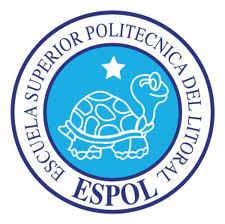 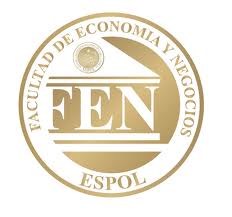 ESCUELA SUPERIOR POLITÉCNICA DEL LITORALFacultad de Economía y Negocios“Análisis de Factibilidad para la Creación de un Resort en el Balneario Las Núñez”TESIS DE GRADO Previa a la obtención del Título de:Ingeniero Comercial y EmpresarialPresentada por: ANDREA DENISSE PACHECO RODRÍGUEZBRYAN WLADIMIR NÚÑEZ DE LA CRUZGuayaquil – Ecuador2011 – 2012DEDICATORIAEste proyecto se lo dedico a mis padres por ser un pilar importante en mi vida, quienes han sido un gran ejemplo de lucha constante y perseverancia. Y a mi enamorado por apoyarme en cada momento difícil de mi vida, por su infinita paciencia y amor. Andrea Pacheco RodríguezDedico este proyecto a mis padres quienes son el soporte fundamental en mi vida y son aquellos que me inspiran a ser mejor cada día, a mi hermana que día a día me apoyó y me brindó su ayuda incondicionalmente, a mi mejor amiga que ha hecho de mi vida una divertida comedia, y al resto de familiares y amigos que me han apoyado  en todo momento.Bryan Núñez De la CruzAGRADECIMIENTOLe agradezco a Dios en primer lugar por no abandonarme nunca, por darme salud y todas sus bendiciones para culminar con éxito esta etapa de mi vida. A mis padres por darme la vida y apoyarme en cada una de las etapas vividas, gracias por haberme inculcado los valores y principios que han hecho de mi lo que soy. Gracias a mi papá por compartirme cada uno de sus conocimientos para poder elaborar este proyecto de la mejor manera. Gracias a mi novio que con su paciencia y amor me ha enseñado a ser una mejor persona. Andrea Pacheco RodríguezAgradezco a Dios quien ha hecho posible todo esto, por prestarme salud y guiarme durante la realización de este proyecto y toda de mi vida, por darme la familia que tengo ya que sin ellos no sería nadie. Agradezco a mis padres que se han sacrificado por darme la educación que he recibido y apoyarme incondicionalmente en todo momento. A mi hermana quien me brindó su ayuda en la realización de este proyecto; y sobre todo a mi compañera de tesis y gran amiga, quien tuvo una infinita paciencia conmigo durante todo este periodo.Bryan Núñez De la CruzTRIBUNAL DE GRADUACIÓNIng. Oscar Mendoza MacíasVOCAL PRINCIPALEc. Gustavo Solórzano AndradeDIRECTOR DE TESISDECLARACIÓN EXPRESA“La responsabilidad del contenido de este Proyecto de Grado corresponde exclusivamente a los autores Andrea Pacheco Rodríguez y Bryan Núñez De la Cruz; con la ayuda del director de tesis, Ec. Gustavo Solórzano Andrade; y el patrimonio intelectual de la misma Escuela Superior del Litoral”.Andrea Pacheco Rodríguez 					Bryan Núñez De la CruzRESUMENDelaMar Resort es un proyecto que surgió de la necesidad de satisfacer una demanda insatisfecha en el balneario Las Núñez, en la Ruta del Spondylus. Demanda que año a año va incrementándose a un nivel un tanto acelerado ya que en el país se está fomentando mucho el turismo. Este balneario es un excelente lugar para explotar el turismo, ya que posee un clima excepcional y paisajes inigualables, las cuales serían disfrutadas por los visitantes nacionales y extranjeros.Hoy en día nuestro país, Ecuador, tiene un mayor nivel de turismo nacional e internacional. Esto debido a su clima tropical, diversidad de flora y fauna, maravillosos paisajes y excelente ubicación geográfica. Todos estos factores hacen a nuestras playas distinguirse por su singularidad y extraordinaria belleza, convirtiéndonos así en un país con gran potencial turístico. Con este proyecto se analizará si es factible la creación de DelaMar Resort en el balneario Las Núñez basándonos en los resultados obtenidos en el estudio de mercado y el flujo de caja proyectado de la compañía, aplicando los conocimientos previamente obtenidos en la Escuela Superior Politécnica del Litoral.ÍNDICE GENERALÍNDICE DE FIGURASFigura 1: Ubicación de Las Núñez	6Figura 2: Rutas de Acceso a Las Núñez	7Figura 3: Atardecer en Las Núñez	9Figura 4: Ballenas Jorobadas - Puerto López	10Figura 5: Surf en Montañita	11Figura 6: Cascada de Dos Mangas y Cascadas de Alex	12Figura 7: Banner Publicitario	38Figura 8: Anuncio de Revista	39Figura 9: Volantes	40Figura 10: Plano General del Resort	74Figura 11: Planta Baja	75Figura 12: Planta Baja	76Figura 13: Cabaña Familiar	77Figura 14: Localización del Resort	78Figura 15: Terreno	79ÍNDICE DE GRÁFICOSGráfico 1: Entrada de Extranjeros al Ecuador 2010 - 2011	29Gráfico 2: Fuerzas de Porter	42Gráfico 3: Encuestas Tabuladas, Género	49Gráfico 4: Encuestas Tabuladas, Edad	50Gráfico 5: Encuestas Tabuladas, Nacionalidad	51Gráfico 6: Encuestas Tabuladas, Pregunta 1	52Gráfico 7: Encuestas Tabuladas, Pregunta 2	53Gráfico 8: Encuestas Tabuladas, Pregunta 3	54Gráfico 9: Encuestas Tabuladas, Pregunta 4	55Gráfico 10: Encuestas Tabuladas, Pregunta 5	56Gráfico 11: Encuestas Tabuladas, Pregunta 6	57Gráfico 12: Encuestas Tabuladas, Pregunta 7	58Gráfico 13: Encuestas Tabuladas, Pregunta 8	59Gráfico 14: Encuestas Tabuladas, Pregunta 9	60Gráfico 15: Encuestas Tabuladas, Pregunta 10	61Gráfico 16: Encuestas Tabuladas, Pregunta 11	62Gráfico 17: Organigrama	85ÍNDICE DE TABLASTabla 1: Ingreso de Extranjeros en los últimos 5 años	28Tabla 2: Divisas - Balanzas de Pagos	30Tabla 3: Análisis FODA	43Tabla 4: Definición de la Población	45Tabla 5: Datos para el Cálculo de la Muestra	46Tabla 6: Encuestas Tabuladas, Género	49Tabla 7: Encuestas Tabuladas, Edad	50Tabla 8: Encuestas Tabuladas, Nacionalidad	51Tabla 9: Encuestas Tabuladas, Pregunta 1	52Tabla 10: Encuestas Tabuladas, Pregunta 2	53Tabla 11: Encuestas Tabuladas, Pregunta 3	54Tabla 12: Encuestas Tabuladas, Pregunta 4	55Tabla 13: Encuestas Tabuladas, Pregunta 5	56Tabla 14: Encuestas Tabuladas, Pregunta 6	57Tabla 15: Encuestas Tabuladas, Pregunta 7	58Tabla 16: Encuestas Tabuladas, Pregunta 8	59Tabla 17: Encuestas Tabuladas, Pregunta 9	60Tabla 18: Encuestas Tabuladas, Pregunta 10	61Tabla 19: Encuestas Tabuladas, Pregunta 11	62Tabla 20: Equipamiento Lobby	65Tabla 21: Equipamiento Oficina Administrativa	66Tabla 22: Equipamiento Habitaciones	66Tabla 23: Equipamiento Bar/Restaurante	67Tabla 24: Personal Técnico	69Tabla 25: Obras Físicas	71Tabla 26: Costos Directos	89Tabla 27: Costo Bar/Restaurante, Desayuno Ejecutivo	91Tabla 28: Costo Bar/Restaurante, Hamburguesa	92Tabla 29: Costo Bar/Restaurante, Pescado a la Plancha	93Tabla 30: Costo Bar/Restaurante, Pescado Frito	94Tabla 31: Costo Bar/Restaurante, Camarones al Ajillo	95Tabla 32: Costo Bar/Restaurante, Camarones Apanados	96Tabla 33: Costo Bar/Restaurante, Corvina en Salsa de Mariscos	97Tabla 34: Costo Bar/Restaurante, Ceviche de Camarón	98Tabla 35: Costo Bar/Restaurante, Ceviche Mixto	99Tabla 36: Costo Bar/Restaurante, Milanesa de Pollo	100Tabla 37: Costo Restaurante	101Tabla 38: Costo Bar	102Tabla 39: Mano de Obra Directa	103Tabla 40: Costos Indirectos	104Tabla 41: Demanda	106Tabla 42: Precio de las Habitaciones	107Tabla 43: Ventas Proyectadas	108Tabla 44: Costos de Ventas Directos	109Tabla 45: Gastos de Administración	110Tabla 46: Gastos de Venta	110Tabla 47: Publicidad Temporada Alta	112Tabla 48: Comisiones	112Tabla 49: Depreciación de Activos Fijos	113Tabla 50: Amortización de Activos Diferidos	113Tabla 51: Inversión Inicial	114Tabla 52: Amortización de Deuda	115Tabla 53: Estado de Resultados Integrales	116Tabla 54: Flujo de Caja Condensado	121Tabla 55: Estado de Situación Financiera	125Capítulo 1Aspectos Generales y Estado del Conocimiento.Planteamiento del Problema.El Ecuador es un país con 14’483,499 habitantes constituido en cuatro regiones: Costa con 7’604,835, Sierra con 6’081,342, Oriente con 739,814 y la Región Insular con 25,124 habitantes. Cada una de estas regiones cuenta con su periodo de vacaciones en diferentes meses, lo cual es una ventaja para el turismo ecuatoriano ya que así éste se mantiene activo gran parte del año. Los lugares más visitados en el invierno son las playas que quedan en la parte costera del país y que han tomado como nombre “Ruta del Spondylus”. La Ruta del Spondylus es una vía a lo largo de la costa de Ecuador que combina muchos de los elementos que comprenden la cultura del país. Mucho más que sólo la “Ruta del Sol”, un viaje por esta ruta muestra la historia y la arqueología de las culturas precolombinas de Ecuador, la flora y fauna originarias en sus reservas naturales, la aventura en sus montañas locales, la relajación en sus arenosas playas, y el disfrute de su excelente gastronomía. Nombrada en honor a la concha del Spondylus, una concha roja de capital importancia para los nativos de la cultura Valdivia; este recorrido puede dar inicio al norte, en la provincia de Esmeraldas, e ir descendiendo hacia el sur a través de importantes ciudades, pequeños pueblos, áreas preservadas y exuberantes playas de la costa del Pacífico. A pesar de todas las hermosas características e inigualables condiciones climáticas, con las que cuenta nuestro país Ecuador por estar situado en el centro de la Zona Tórrida, existe poco conocimiento a nivel nacional e internacional acerca de las pequeñas comunas que conforman la Ruta del Spondylus tales como La Curia, San José y Las Núñez; por lo que son poco explotadas,  y basándonos en esto desarrollaremos nuestro proyecto en la última de las antes mencionadas.Las Núñez es un balneario peninsular ubicado a 75 km. de la capital provincial de Santa Elena, el cual en la actualidad posee una demanda insatisfecha de turistas, quienes  visitan este lugar por sus hermosas playas y paisajes; donde no pueden alojarse ya que no cuenta con una infraestructura necesaria para complacer las exigencias de sus visitantes, quienes en su mayoría son de clase media alta y alta según nuestra percepción.Justificación.Hoy en día nuestro país, Ecuador, tiene un mayor nivel de turismo nacional e internacional. Esto debido a su clima tropical, diversidad de flora y fauna, maravillosos paisajes y excelente ubicación geográfica. Todos estos factores hacen a nuestras playas distinguirse por su singularidad y extraordinaria belleza, convirtiéndonos así en un país con gran potencial turístico. El turismo es una de las mayores fuentes de ingreso con las que cuenta el Ecuador, aproximadamente se ha registrado un ingreso de 935,000 turistas extranjeros hasta Octubre del 2011 por lo cual creemos conveniente la mejor explotación de nuestros recursos para lograr un incremento de esta cifra para los próximos años, y es ahí de donde surge la idea de la creación de un Resort en el balneario “Las Núñez”.Este proyecto tiene dos objetivos clave: el primero es incrementar el nivel turístico del sector y mantener el número de visitantes en la comuna que llegan y que no encuentran lugares donde hospedarse, viéndose obligados a abandonar el lugar y migrar a los pueblos cercanos. Segundo, encontrar un punto de equilibrio con las zonas sobreexplotadas de los balnearios cercanos como: San Pablo, Montañita y Olón; los cuales son infestados de turistas en las temporadas altas, lo que ocasiona de contraparte que otro grupo de turistas elijan otros destinos por huir de las grandes multitudes. Ofrecemos una nueva alternativa para el turista. Por otra parte ofreceríamos más fuentes de trabajo para los habitantes de la comuna y sus alrededores en primera instancia con nuestro proyecto; y de manera indirecta, el incremento turístico atraería consigo a otros empresarios, lo cual sería de gran oportunidad para los nativos para emprender pequeños negocios, contribuyendo de esta manera con el crecimiento y desarrollo económico y turístico de la provincia.Reseña Histórica y EtimologíaEn los años de 1900 a 1910, Las Núñez era un pueblo muy pequeño donde habitaban alrededor de 5 familias. Los pobladores de la comunidad indican que hace 100 años atrás, personas de distintos lugares tales como Manabí, Zapotal, Valdivia y Quevedo, llegaron al pueblo para asentarse como cultivadores de estas tierras que en ese entonces no tenían nombre. Es así como fue creciendo la población de la comunidad.En estas tierras frecuentaba un señor de apellido Núñez con el ánimo de pescar lisas, que en aquel tiempo abundaba en esa zona, por lo que los pobladores decidieron llamar al pueblo “Las Núñez” en honor al pescador. Tiempo después llegó un sacerdote español que solía celebrar misas en la pequeña capilla de madera de la comuna y, en vista de que el pueblo no tenía una “imagen” que representara a los feligreses, el sacerdote decidió adoptar la imagen de San Francisco de AsísLuego se fusionaron estos 2 nombres para implementar uno solo formando así “San Francisco de Las Núñez”, quién fue fundada el 8 de Diciembre de 1937 y por decreto del Acuerdo No 15 se convierte en comuna el 7 de enero de 1938.Antecedentes Geográficos.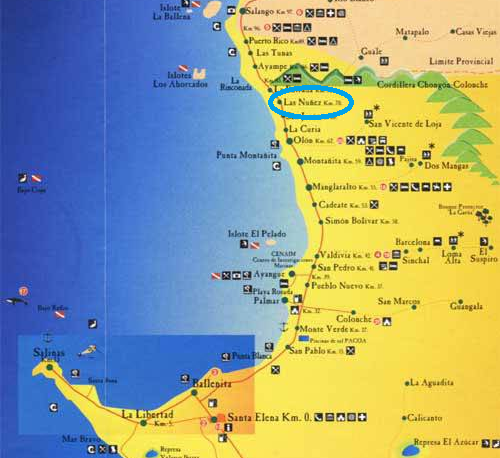 Figura 1: Ubicación de Las NúñezEl balneario Las Núñez se encuentra ubicado aproximadamente a 70Km. al noroeste de la cabecera cantonal en la parroquia Manglaralto de la Ruta del Spondylus, Provincia de Santa Elena, y cuenta con una extensión de 1137.5 hectáreas aproximadamente donde habitan alrededor de 570 habitantes.LímitesLas Núñez limita alNorte: Con la Comuna La Entrada,Sur: Con la Comuna San José,Este: Con las Estribaciones de la Cordillera Chongón-Colonche,Oeste: Con el Océano Pacífico.Principales vías de acceso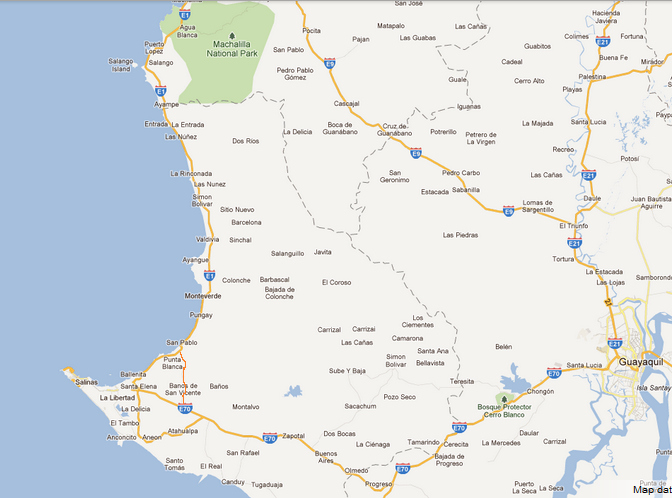 Figura 2: Rutas de Acceso a Las NúñezLas vías de acceso que conducen a la parroquia Las Núñez cubre un tramo que empieza  primero de Guayaquil hacia la Provincia de Santa Elena, ésta vía cuenta con un tipo de calzada que se encuentra señalizada y asfaltada totalmente. Poco antes de llegar a Santa Elena se encuentra un desvío que pasa por San Vicente y llega a San Pablo ubicado en la Ruta E15, para luego desplazarnos hacia el norte pasando por comunas como Valdivia, Montañita y Olón hasta llegar al balneario Las Núñez.Otra vía de acceso es empezar por el Norte, es decir, desplazarse desde la provincia de Manabí por la misma Ruta E15 hacia el sur, pasando por lugares como Puerto Cayo, Puerto López y Salango.Clima y TemperaturaEstas playas son privilegiadas por tener un clima excepcional y la mayor parte del tiempo caliente. De Diciembre a Mayo hay sol casi permanente, temperaturas que van desde los 27 °C hasta los 31 °C, mucho sol y calor durante el día y ocasionales lluvias nocturnas. Buenas olas casi todos los días,  lo cual resulta de gran atractivo para los surfistas que nos visitan de todas partes del mundo. Los meses de Junio a Septiembre suelen ser los más atractivos para turistas por el avistamiento de las ballenas jorobadas quienes llegan a estas aguas cálidas para su apareamiento. Se ven días nublados y días soleados que se van alternando con fuertes vientos y leves lloviznas. Temperatura promedio de 24 °C. Y finalmente de Octubre a Noviembre predominan los días nublados con lluvia leve y días fríos (hasta 20 °C).Principales Atractivos Turísticos de sus alrededoresLa Playa de las NúñezNo cabe duda que la playa de Las Núñez es un lugar fabuloso que invita al esparcimiento, relax y descanso de los turistas. Aquí se forman acogedores atardeceres junto a sus arenosas playas y  cálido mar donde las aguas suelen ser muy apacibles haciendo de éste lugar un paraíso cautivante.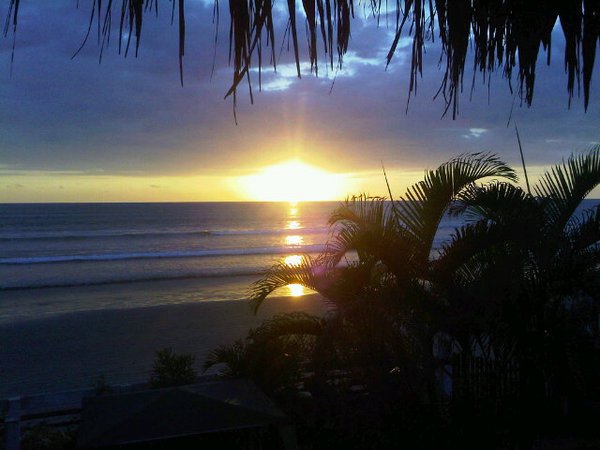 Figura 3: Atardecer en Las NúñezRuta de las Ballenas en Puerto LópezLas ballenas jorobadas migran cada año desde las aguas del continente antártico, donde suelen alimentarse, hasta las cálidas aguas ecuatorianas donde se aparean y tienen sus crías. Durante el pico de la temporada, en julio y agosto, turistas, naturalistas, y amantes de la naturaleza se reúnen en Puerto López para realizar tours de avistamiento de ballenas cerca de la Isla de la Plata.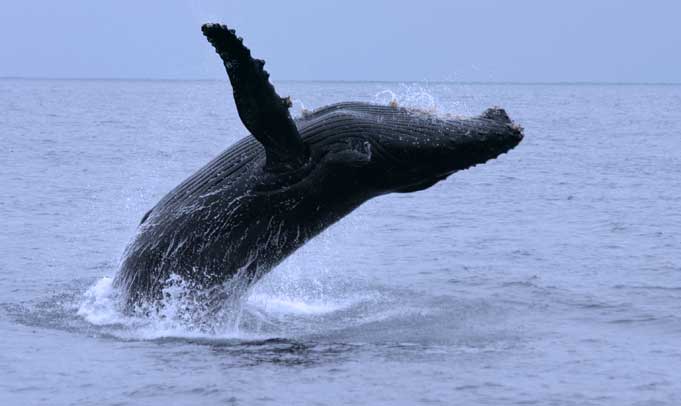 Figura 4: Ballenas Jorobadas - Puerto LópezMontañita y la Vida BohemiaMontañita es una pequeña población ubicada en una península de la costa Sur del Ecuador en la Provincia de Santa Elena siendo un destino popular para surfistas y considerada como la mejor playa ecuatoriana para practicar este deporte. Hoy en día arrastra a gran cantidad de turistas internacionales por sus fiestas, clima agradable, cálidas aguas y atmósfera tranquila convirtiéndolo en un poblado multicultural por la mezcla de habitantes locales y extranjeros quienes poco a poco se asentaron para disfrutar de la Bohemia Montañita.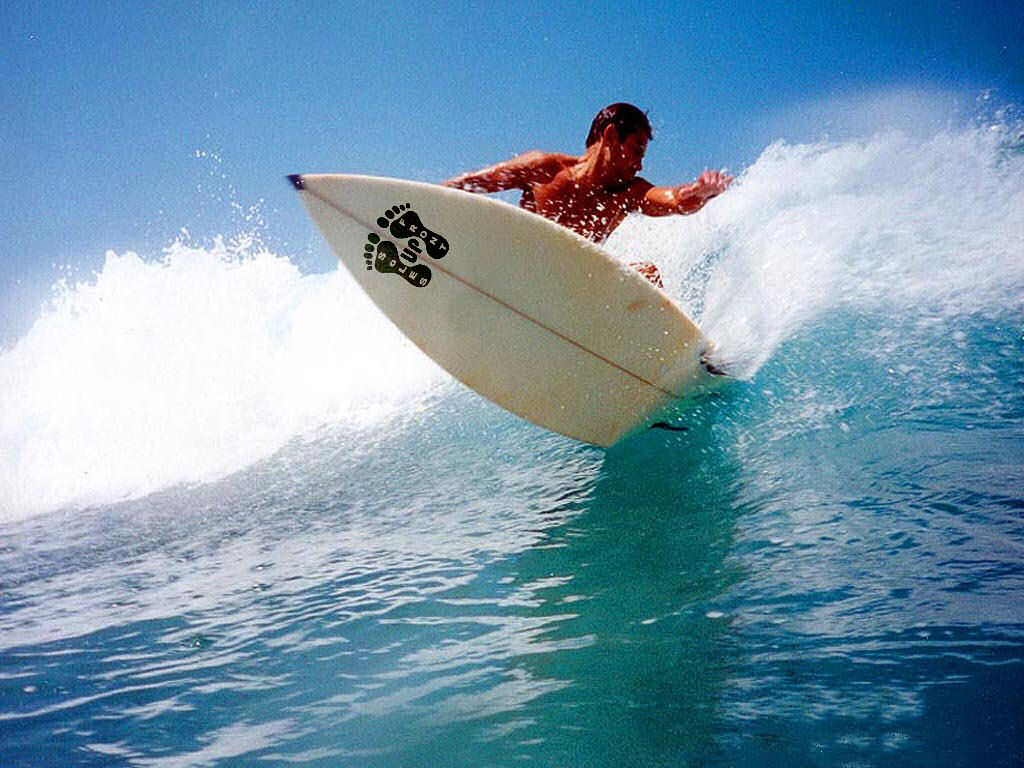 Figura 5: Surf en MontañitaCascada de Dos Mangas Y Cascadas de AlexLas Cascadas de Dos Mangas están ubicadas a 15 minutos de Manglaralto, es un lugar para apreciar el trabajo de los artesanos que cosechan los productos que brindan las montañas para luego transformarlos en piezas muy delicadas como los botones, pulseras, sombreros, esculturas, carteras y hasta cortinas. En los senderos hacia las cascadas se atraviesa por el bosque seco tropical donde se puede observar la flora y fauna sobre todo una gran variedad de aves.La Cascada de Alex se encuentra ubicada en Olón aproximadamente a 15 minutos del pueblo por la Ruta Río Blanco. Estas caídas de agua fueron descubiertas por un lugareño que las bautizó con su nombre y convirtió este lugar en un paisaje ecoturístico.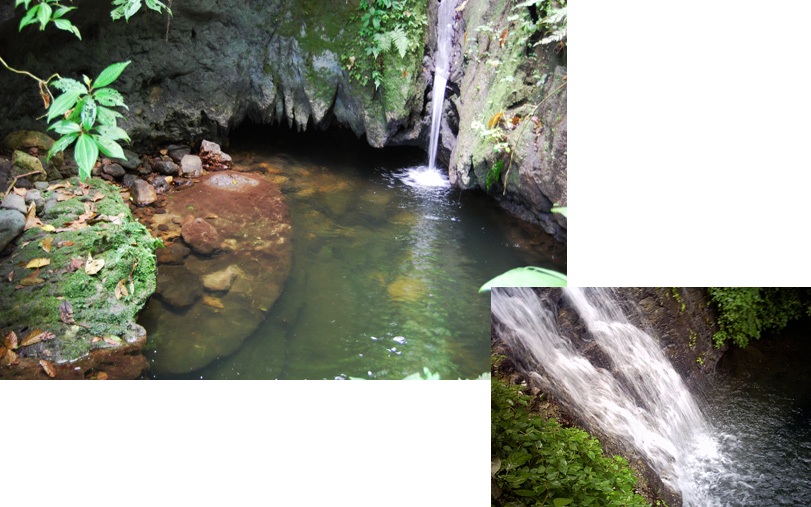 Figura 6: Cascada de Dos Mangas y Cascadas de AlexMarco de Referencia.Uno de las mayores fuentes de ingreso que tiene la Provincia de Santa Elena así como el Ecuador en general es el Turismo, y como habíamos mencionado anteriormente, los balnearios de las costas son los lugares turísticos preferidos por los turistas en temporada.Las Núñez es una comuna que cuenta con muy pocos lugares de hospedaje y la infraestructura no es la adecuada para satisfacer las muchas necesidades de los turistas. Debido a esto el balneario no ha sido explotado debidamente, por lo que el conocimiento del mismo es un poco bajo en turistas tanto nacionales como extranjeros.Nuestro propósito con esta investigación es determinar el nivel de aceptación y factibilidad que tendría la realización de un Resort en la comuna para cubrir aquella demanda insatisfecha, fomentar el turismo en este sector y promover el desarrollo económico del balneario y la provincia en general.Objetivos del Proyecto.Objetivo General.Determinar la factibilidad de inversión y rentabilidad de la creación de DelaMar Resort en el balneario “Las Núñez”.Objetivos Específicos.Determinar el monto de inversión y los costos necesarios para realizar el proyecto planteado.Definir las estrategias adecuadas para fomentar el turismo en este balneario.Evaluar las necesidades y preferencias de los turistas para brindar un servicio adecuado.Determinar los recursos e infraestructura necesaria para satisfacer la demanda de turistas.Promover el desarrollo económico y social del balneario así como el de la Provincia de Santa Elena.Metodología.La metodología que se llevara a cabo para la realización del proyecto se basará  en los siguientes puntos:Tratamiento de Datos.Datos Primarios:Realización de investigación exploratoria en base a encuestas en la ciudad de Guayaquil, y algunos balnearios de la Provincia de Santa Elena.Información y datos obtenidos de los habitantes de la comuna de Las Núñez.Datos Secundarios:Obtención de datos estadísticos, financieros y económicos a través del INEC y Ministerio de Turismo, entre otros.Difusión Turística.Se dará a conocer al público en general las bondades de nuestro proyecto a través de volantes que se difundirán en los sectores de clase media alta y alta de la ciudad de Guayaquil y Salinas.Anuncios publicitarios en revistas turísticas, periódicos y resto de prensa escrita Crear  una página web en la cual se muestre toda la información y servicios disponibles de DelaMar Resort.Difundir publicidad vía correo electrónico.Plan de Marketing.Realizar un plan de marketing adecuado para este servicio turístico, en base a las preferencias identificadas del consumidor, tomando en cuenta las condiciones de mercado para la introducción del mismo.Aspectos Metodológicos.Evaluación de factibilidad financiera del proyecto, a través de la elaboración de estados financieros proyectados.Establecer mediante presupuestos los costos estimados en que se incurrirá para poner en marcha el negocio.Desarrollo Económico.Capacitar y contratar personal local para las diversas áreas de labores, creando de esta manera plazas de trabajo que favorezcan al desarrollo económico del sector y la provincia. A su vez se promoverá el desarrollo de éstos, por los nuevos negocios que los microempresarios podrían emprender al ver el crecimiento del balneario.Características del Servicio.Definición del Servicio.Para llevar a cabo este proyecto tomamos en consideración dos definiciones claves: qué es un proyecto de inversión y qué es un resort.El proyecto de inversión se puede definir como un conjunto de actividades con objetivos y trayectorias organizadas para la resolución de problemas con recursos limitados. Es una propuesta de acción técnico económica para resolver una necesidad utilizando un conjunto de recursos disponibles, los cuales pueden ser: humanos, materiales y tecnológicos.Todo proyecto de inversión genera consecuencias de naturaleza diversa, que puede ser medido o no monetariamente. Al no tomarlas en cuenta se puede repercutir de manera negativa en el beneficio de los inversionistas como de los habitantes donde se realizará el proyecto.Por otra parte, debemos conocer que el resort es un concepto relativamente nuevo en nuestro país, pero por suerte cada día son más los alojamientos turísticos de este tipo que tenemos a nuestra disposición.El termino Resort viene del idioma inglés, y hace referencia a lo que solemos llamar “complejos turísticos”, lugares  diseñados  para las actividades turísticas orientadas a la relajación y la recreación de los visitantes en vacaciones.Naturaleza del Servicio.La Naturaleza de DelaMar Resort consistirá en otorgar servicio de alojamiento a los turistas temporalmente. Estará ubicado frente al mar por lo cual estará diseñado para disfrutarlo en cualquier época del año por turistas nacionales e internacionales. Contará con habitaciones amplias y cómodas de diferentes estilos, cabañas familiares, piscinas, instalaciones deportivas, programas de animación para personas de todas las edades. También estará equipado con una pista de baile, canchas deportivas, hamacas y sobre todo la inigualable sazón de la costa ecuatoriana, que invita a los turistas a quedarse en este apacible balneario.El recibimiento será excelente, cálido, afable y muy acogedor. El check-in será muy rápido y diligente para optimizar el tiempo de nuestros visitantes y que puedan disfrutar más de las instalaciones y actividades que se ofrecen. Las reservaciones serán muy fáciles de realizar ya sea vía telefónica o a través de internet si fuere el caso.El personal estará plenamente capacitado, siempre con una sonrisa, tratando a los visitantes con amabilidad, predisposición y educación para así brindarles un momento ameno haciéndolos sentir como en casa y logrando que puedan disfrutar al máximo de su estadía.Por otra parte, nuestro atractivo no solo será la calidad de la atención del personal sino también el sinnúmero de actividades que podemos ofrecer como son los juegos infantiles, eventos acordes a las festividades si las hubiere, entre otros.Capítulo 2Estudio de Mercado.Análisis de la Oferta.Amenazas de Nuevos Competidores. Con el crecimiento económico del balneario, la amenaza a que nuevos competidores ingresen aumentará, ya que al incrementarse la afluencia de turistas crecerán sus necesidades generando con ello una mayor demanda de bienes y servicios lo que ocasionaría un movimiento por parte de los inversionistas ofertando nuestros mismos servicios para así contrarrestarla.  Si en un sector entran nuevas empresas, la competencia aumentará y provocará una baja en la rentabilidad. Por un lado ayudará a bajar los precios y por otro provocará un aumento en los costes, puesto que si la empresa desea mantener o aumentar su cuota de mercado, deberá realizar gastos adicionales como: campañas publicitarias, mejora de red de transportes, entre otros.Rivalidad de la Competencia.La situación actual del mercado en cualquiera de los sectores viene marcada por la competencia entre empresas y la influencia de ésta en la generación de beneficios. Para determinar la intensidad de la competencia hay que considerar la influencia de los siguientes factores:Concentración.El sector hotelero en el Ecuador tiene alto grado de competencia y más en lo que se refiere a las zonas turísticas del país como lo es la Ruta del Spondylus en la costa. Si bien es cierto en el balneario Las Núñez no hay ofertantes hoteleros pero en las comunas que lo rodean si hay gran cantidad de competidores. El balneario Montañita y Olón son los más frecuentados, por lo tanto ellos tienen la mayor concentración de hoteles y hostales del sector.  Posibilidades de crecimiento del sector.Las posibilidades de crecimiento del sector hotelero son altas ya que en los objetivos fundamentales de la AHOTEC (Federación Hotelera del Ecuador) está el trabajar en coordinación con el sector público para impulsar y promocionar la industria hotelera como uno de los pilares estratégicos para alcanzar el desarrollo sostenible del turismo ecuatoriano.El crecimiento del sector va de la mano con la generación de empleo en las diversas áreas de la hotelería; es así que Ecuador en el 2008 contó con 3 339 alojamientos que generaron empleos directos para 23.875 personas; 13.044 hombres y 10.831 mujeres.  Diferenciación del producto.La tendencia por parte de los consumidores a sustituir un producto por otro será mayor cuanto más se parezcan los productos que ofertan las empresas. Esto obliga a las empresas a reducir los precios con el fin de incrementar sus ventas. El objetivo de la creación de nuestro resort será enfocarnos en la competencia basada en la calidad del servicio que se ofrece, mas no en el precio. Porque no queremos ofrecer un servicio commodity, que es aquel que solo se diferencia del resto por el precio. Por ello, en este caso la competencia solo se da en el precio, que suele ser muy bajo, como bajos son también los beneficios que ofrece.Barreras de Salida.Este es un sector que no presenta importantes barreras de salida.
Los hoteles tienen un valor de remplazo, dado que el activo subyacente suele tener un uso alternativo con inversión relativamente baja (por ejemplo, convertir el hotel a unidades residenciales u oficinas, o en el peor de los casos, reutilización del terreno).Análisis de la Demanda.Potenciales Clientes.DelaMar Resort tiene como clientes potenciales a las parejas, familias o grupo de amigos que buscan otras alternativas de recreación y tener contacto con la naturaleza. Así como también escapar del ambiente cotidiano de la ciudad y de la rutina de los quehaceres del hogar.Personas que estén interesadas en celebrar cumpleaños, matrimonios o cualquier tipo de evento en el Resort, buscando comodidad, atención de calidad y diversidad de actividades en una hermosa infraestructura algo fuera de lo común.  Extranjeros que quieran conocer un poco más acerca de las costas ecuatorianas y deleitarse con sus playas para lo cual también contaremos con un servicio de guía y expediciones hacia otros puntos de interés cercanos al resort.Base de decisión de compra de los clientes.El comportamiento del consumidor puede definirse como el comportamiento que los consumidores muestran al buscar, comprar, usar, evaluar y disponer de los productos, servicios e ideas que esperan que satisfagan sus necesidades.El estudio del comportamiento del consumidor es un análisis acerca de la forma en la que los individuos toman decisiones para gastar sus recursos disponibles (dinero, tiempo, esfuerzo) en artículos relacionados con el consumo. Incluye el estudio de qué compran, por qué lo compran, cómo lo compran, cuándo lo compran, dónde lo compran y con qué frecuencia lo compran.En la industria hotelera lo que se vende es servicio, se vende confort, seguridad, amabilidad, entre otros. Por lo tanto la calidad del servicio es un punto muy importante, el cual se debe analizar. La única persona que determina la calidad del servicio es el cliente o usuario y se la puede medir por medio de una investigación de mercados la cual tiene dos funciones principales: proporcionar información para la toma de decisiones y favorecer el desarrollo de nuevos conocimientos. Nuestro objetivo es brindar un servicio de calidad para lograr una fidelidad de parte del consumidor y de esta forma posicionarnos en su mente como la primera opción a elegir entre todas las alternativas existentes. De esta manera reduciríamos el tiempo de decisión de compra de los consumidores, porque ellos tomarían en consideración la calidad del servicio ofrecido y no escatimarían ni pensarían dos veces al momento de elegirnos.Clasificación de la Demanda.Según nuestra percepción, la demanda estará compuesta por consumidores que deseen alejarse de la rutina para pasar un momento ameno y tranquilo junto a las facultades que ofrecería DelaMar Resort.Los consumidores serán principalmente habitantes de la Provincia del Guayas y Santa Elena que, debido a su situación geográfica, se encuentran a tan solo pocas horas de la comuna. Turistas nacionales que busquen alejarse del ruido de la ciudad y de la aglomeración de turistas en playas cercanas como Salinas, Montañita y Olón.Turistas extranjeros que visiten nuestras playas en busca de aventuras y experiencias agradables, que vengan a realizar deportes extremos como surfing, diving, entre otros; que quieran experimentar un contacto más íntimo con la fauna y flora que ofrece nuestro país y que deseen disfrutar de las facultades que ofrece la naturaleza.Personas que quieran realizar todo tipo de eventos sociales, conferencias en un lugar fuera de lo común.Poder Adquisitivo de los ConsumidoresSegún estudios realizados anteriormente, se observa entre los datos más representativos que menos del 10% de los turistas que visitan estas playas en la temporada tiene ingresos menores a 300 dólares, que el 20% de los turistas tiene un ingreso entre 300 a 600 dólares, el 18.8% cuenta con un ingreso mensual entre 600 a 900 dólares y que el 21% tiene ingresos mensuales que oscilan entre los 1200 a 1500 dólares. Por lo tanto podríamos determinar que el nivel socioeconómico de los turistas que visitarían nuestro Resort sería Medio, Medio Alto y Alto.Demanda PotencialGracias a la diversidad de Fauna y Flora y paisajes exóticos con los que consta Ecuador, el país recibe turistas de todas partes del mundo.Se ha podido obtener datos estadísticos realizados hace pocos años que nos indican que de los turistas que visitan los balnearios de la Ruta del Spondylus, el 79% son nacionales y el 21% son extranjeros.De los turistas nacionales, el 45% vienen de la provincia del Guayas y el resto de otras provincias del País, como Azuay que suma con un 18% de turistas.
De los turistas extranjeros, el 20% son de Colombia, 14% de Estados Unidos y 13% de Alemania, existiendo mayor preferencia las playas de Montañita y Salinas debido a la infraestructura y planta turística implantada.Lamentablemente “Las Núñez” no cuenta con una infraestructura adecuada para cubrir las exigencias de los turistas, por lo que nuestro objetivo es crear un complejo turístico que vele por las necesidades de los clientes potenciales para así posicionarnos en la mente de los consumidores como una primera opción.Análisis de los PreciosAnálisis del SectorEl turismo en el Ecuador representa uno de los mayores ingresos que tiene nuestro país, por lo que es indispensable ofrecer un servicio de excelencia y una infraestructura óptima para satisfacer las necesidades de consumidores y turistas, tanto nacionales como extranjeros que día a día buscan aventuras y experiencias inigualables en diferentes lugares del país.Para los meses de Enero a Abril principalmente, los turistas buscan las playas y balnearios de la costa para visitar; y uno de los lugares más concurridos son los balnearios de la Ruta del Spondylus. Las multitudes suelen concentrarse en lugares como Olón, Montañita, San Pablo y Salinas. Lamentablemente no todos los balnearios de la Ruta del Spondylus cuentan con una infraestructura adecuada para satisfacer la cantidad demandada de turistas que suelen ir a estos lugares, por lo que se forma una aglomeración de personas en los lugares antes mencionados, perdiéndose así la oportunidad de explotar los recursos y atracciones que otros lugares tales como “Las Núñez” pudiese ofrecer. Esto afecta mucho en la temporada de la región Andina, pues pobladores de la comuna afirman que por la pobre infraestructura que tiene el balneario, es poco probable ver turistas de la Sierra debido a que ellos prefieren ir a lugares como Salinas o Montañita.En el balneario “Las Núñez” no existe una fuerte competencia entre hoteles; los pocos lugares de hospedaje con los que cuenta, son hostales creadas por la comuna o por personas particulares pero que no cuentan con todos los servicios que los turistas requieren al momento de visitar estas playas.La mayor competencia se encuentra en el balneario Montañita, que tiene la más alta concentración de turistas nacionales y extranjeros en la Ruta del Spondylus por contar con una infraestructura adecuada y servicios de calidad, hoteles tales como Casa Blanca, Montañita, Machu Picchu, entre otros. Olón también representa competencia por contar con hoteles como Quimbita o la muy reconocida Finca El Retiro, al Igual de Cuna Luna en San José.Tendencias EconómicasEl crecimiento del turismo como factor económico y de calidad de vida, es muy sensible a la situación económica de los turistas, a su cambio de hábitos relacionado con las diferentes formas de gestión de su tiempo libre y de ocio, y a la importancia que le están dando al tema de la seguridad personal.Durante el mes de diciembre de 2011 se registra un total de 113.292 arribos, que comparado con  los arribos del mes de diciembre de 2010, presenta un incremento del  17,57%, que en términos absolutos  significa  un aumento de 16.933.   Situación que se  explica principalmente,  por  la variación positiva de los arribos del mercado clave colombiano,  al pasar de  21.084 en diciembre de 2010 a 30.047 en diciembre de 2011, es decir,  existe un incremento del  42,51%. Así mismo,  en el mes de diciembre  de 2011 se ha registrado una disminución de 1.437 arribos de peruanos  al país, con relación a los arribos contabilizados en el mes de diciembre de 2010, lo que representa el  (11,57%). Y al analizar el período enero - diciembre de 2011 con relación al mismo período del año 2010, existe un decrecimiento del  6%, esto es, 9.248 arribos. El total de arribos desde los mercados clave representa un 65% del total de arribos del mes de diciembre de 2011.Tabla 1: Ingreso de Extranjeros en los últimos 5 añosFuente: Ministerio de TurismoGráfico 1: Entrada de Extranjeros al Ecuador 2010 - 2011Fuente: Ministerio de TurismoDentro de los mercados de oportunidad,  en el mes de diciembre de 2011 se registró un incremento en los mercados Venezuela,  México y Panamá, con una participación relativa del  43%, 23% y 84% en su orden.  Estos incrementos totalizan  2.409 arribos.Los arribos relacionados con los Mercados de Oportunidad representan  el  9% del total de arribos del mes de diciembre de 2011.
La generación de divisas por concepto de turismo que se registra en la Balanza de Pagos (viajes y transporte de pasajeros)  asciende a 433.5 millones de dólares durante los primeros dos trimestres del año 2011, que al comparar con el ingreso de divisas de los principales productos de exportación, hace  que el turismo tenga una ubicación en el cuarto lugar, después del petróleo, el banano y  plátano y derivados del petróleo.Al relacionar los 433.5 millones de dólares de  ingreso de divisas por concepto de turismo con los 470.5 millones de dólares de egreso de divisas por este mismo concepto, se obtiene una balanza deficitaria con un saldo negativo de 37 millones de dólares; es decir, que el gasto que realizan los residentes en el exterior es mayor al gasto realizado por los no residentes en el país.Resulta importante estimular el desarrollo del turismo  interno, como medida para evitar la salida de visitantes residentes y consecuentemente de los flujos de divisas al exterior por concepto de turismo.Tabla 2: Divisas - Balanzas de PagosFuente: Banco Central del EcuadorMarketing Mix.El marketing mix permite formular a la empresa el plan táctico, una vez que identificó las necesidades y deseos de los consumidores del mercado meta, al cual se va a dirigir; definió su estrategia competitiva y el posicionamiento. Los elementos que conforman el marketing operativo incluyen una oferta de mercado definida por las variables tales como: Producto PrecioPlaza o canales de distribución Promoción o comunicación.Producto.Un producto es cualquier elemento que se puede ofrecer a un mercado para la atención, la adquisición, el uso o el consumo que podría satisfacer un deseo o una necesidad. En el caso de DelaMar Resort el producto que brindará es el servicio de alojamiento temporal para turistas nacionales e internacionales. Este servicio será de primera categoría para cubrir con todas las expectativas y necesidades de nuestros clientes potenciales y reales, contaremos con instalaciones físicas apropiadas y personal capacitado, lo cual nos ayudará a diferenciarnos de nuestra competencia. En lo que concierne a las instalaciones físicas de DelaMar Resort, estas incluyen:Habitaciones: Nuestras habitaciones ofrecerán todas las comodidades que se espera de un hotel de primera: aire acondicionado, baño privado con agua caliente, televisor a color con televisión por cable, armario, pequeños veladores y minibar.  Tendremos un total de 9 habitaciones y dos cabañas familiares con capacidad para siete personas cada una.
Estas habitaciones se desglosarán de la siguiente manera: 3 Habitaciones matrimoniales.2 Habitaciones triples.3 Habitaciones Cuádruples.1 Suite Matrimonial.2 Cabañas FamiliaresHabitaciones Matrimoniales.- Contarán de una cama matrimonial tamaño Queen, baño privado y dos veladores con lámparas. Estás habitaciones pueden ser para 1 o 2 personas y su precio es distinto según la cantidad de personas. Habitaciones Triples.- Contarán de una cama matrimonial tamaño Queen, un sofá cama de 1.5 plazas y dos veladores con lámparas. Habitaciones Cuádruples.- Contarán de una cama matrimonial tamaño Queen, una litera con camas de 1.5 plazas y dos veladores con lámparas.Suite Matrimonial.- Contará de una cama matrimonial tamaño King, jacuzzi, dos veladores con lámparas y vista hacia el mar.Cabaña familiar.- Contará con 3 habitaciones: una habitación matrimonial con cama matrimonial tamaño Queen, una habitación triple con una litera y una cama de 1.5 plazas y una habitación doble con dos camas de 1.5 plazas. Bar/Restaurante: El resort contará con una zona exclusiva para la alimentación de nuestros visitantes. Este Bar/Restaurante tendrá capacidad para 40 personas para que los huéspedes puedan deleitarse con la comida típica de las costas ecuatorianas. 
Se le llama bar/restaurante porque a partir de las 9 de la noche será prácticamente bar ya que sólo se venderán piqueos y cocteles.Piscina: En la piscina se podrá disfrutar de una hermosa vista del mar y maravillarse de los espectaculares atardeceres que se pueden observar. En los alrededores de la piscina habrán sillas recostables donde los huéspedes podrán tomar el sol, relajarse, disfrutar de un delicioso coctel o de uno de los platos del restaurante. La piscina será de uso exclusivo de los huéspedes.Otros servicios: Adicionalmente, ofreceremos otras actividades como cabalgatas por la playa, juegos infantiles, canchas de volley en la arena, entre otros. Personal: Todo el resort estará dirigido por personal capacitado en cada una de sus diferentes áreas de atención, para que puedan brindar un servicio rápido, cortés y siempre con una atención personalizada a los clientes.Precio.La determinación del precio de nuestros servicios viene establecida según la estrategia de diferenciación que decidimos implementar, la misma que se enfoca en ofrecer un servicio de calidad. Para esto debemos establecer precios que nos ayuden a cubrir los costos que incurrimos para poder ofrecer dicho servicio de calidad que tratará de cubrir las necesidades del turista más exigente. Para establecer nuestros precios tomaremos en cuenta los siguientes parámetros:Los precios ofrecidos por la competencia directa y significativa.Los costos en los que incurriremos, sean estos fijos y variables.El margen de utilidad que se desea obtener. Temporadas altas y bajas para el sector hotelero de la costa.Según investigaciones y estadísticas sobre los precios que establecen los hoteles que se encuentran en igual categoría que DelaMar Resort, los precios se encuentran en un rango entre $60 a $300 dependiendo del tipo de habitación que estemos ofertando, es decir, las sencillas serán aquellas que tienen los precios más baratos hasta la cabaña familiar que es aquella que representa el precio más elevado.Plaza o Canales de Distribución.Los canales de distribución no se pueden restringir a los productos físicos. Son importantes para promover servicios desde el productor al consumidor por canales ya sean estos directos e indirectos. Debido a esto, hemos determinado que nuestros principales canales de distribución serán las agencias de viaje con quienes se buscará tener una alianza estratégica, manteniendo una relación ganar-ganar. Ya que ellos en el momento de prepararles un paquete turístico, darían como sugerencia a nuestro resort, mostrando nuestras cualidades y servicios. Tenemos también como punto de consideración participar en actividades de promoción turística organizadas a nivel nacional como ferias, exposiciones, entre otros eventos para dar a conocer los servicios que ofrecemos como resort. Otra forma por la que distribuiremos nuestro servicio será vía internet, crearemos una página web del resort en que se describirá todo lo concerniente al mismo, mostrará una galería de fotos para una mejor apreciación del lugar por parte del turista interesado, mostrará las habitaciones, precios y actividades que se pueden realizar en el lugar. Por el mismo medio se podrán realizar las reservaciones, lo cual es beneficioso para el turista porque optimizamos su tiempo.Promoción o Comunicación.Aunque el propósito general de la promoción de ventas como el de cualquier actividad de la mercadotecnia es aumentar las ventas, su resultado específico dependerá de cómo se emplea, a quién se dirige y como se realiza. A través de las actividades promocionales de una empresa, es como ésta se comunica directamente con su mercado meta. La promoción es un intento de influir en el público. El objetivo de las promociones es el de ampliar el número de consumidores, vender el servicio aunque no sea temporada alta y comunicar al mercado meta la diversidad de servicios que ofrecemos.Consideramos estos medios los más óptimos para promocionar nuestro servicio:Publicidad.Publicidad No Pagada.Publicidad.El material publicitario es un apoyo para una mayor difusión de nuestro servicio, informa a los consumidores nuestros beneficios resaltando nuestra diferenciación por sobre la competencia. Hemos decidido hacer realizar una campaña publicitaria orientada a comunicar las ventajas competitivas de nuestro proyecto como lo es la ubicación, la calidad de servicio y la diversidad de actividades a realizar. Usaremos los siguientes medios de comunicación:Revistas especializadas en turismo y entre otras.- Se realizarán publicaciones en revistas nacionales especializadas en mostrar los lugares turísticos más lindos del Ecuador, de esta forma nos damos a conocer directamente con nuestros clientes potenciales. También se hará publicidad mediante los periódicos nacionales y revistas como Pacificard y América Economía presentándonos como una nueva opción para disfrutar de nuestras playas.Catálogos de agencias de viajes.- Se establecerán alianzas con agencias de viajes para que en los paquetes turísticos que ofrezcan por la Ruta del Spondylus nos establezcan como primera opción. Para una mejor comunicación con el turista interesado se entregarán catálogos con la información detallada de nuestro Resort, servicios y actividades que ofrecemos.Internet.- La publicidad realizada por este medio será en base a la página web  creada exclusivamente para el resort y por correos electrónicos masivos. La página web mostrará fotos de la infraestructura que ofrecemos y de las actividades; así también como los precios, ubicación y facilidad de reservación.Volantes.- Este es uno de los medios más tradicionales de hacer publicidad, es por esto que hemos pensado conveniente en repartir volantes en la temporada en el peaje saliendo de Guayaquil a la Ruta del Sol.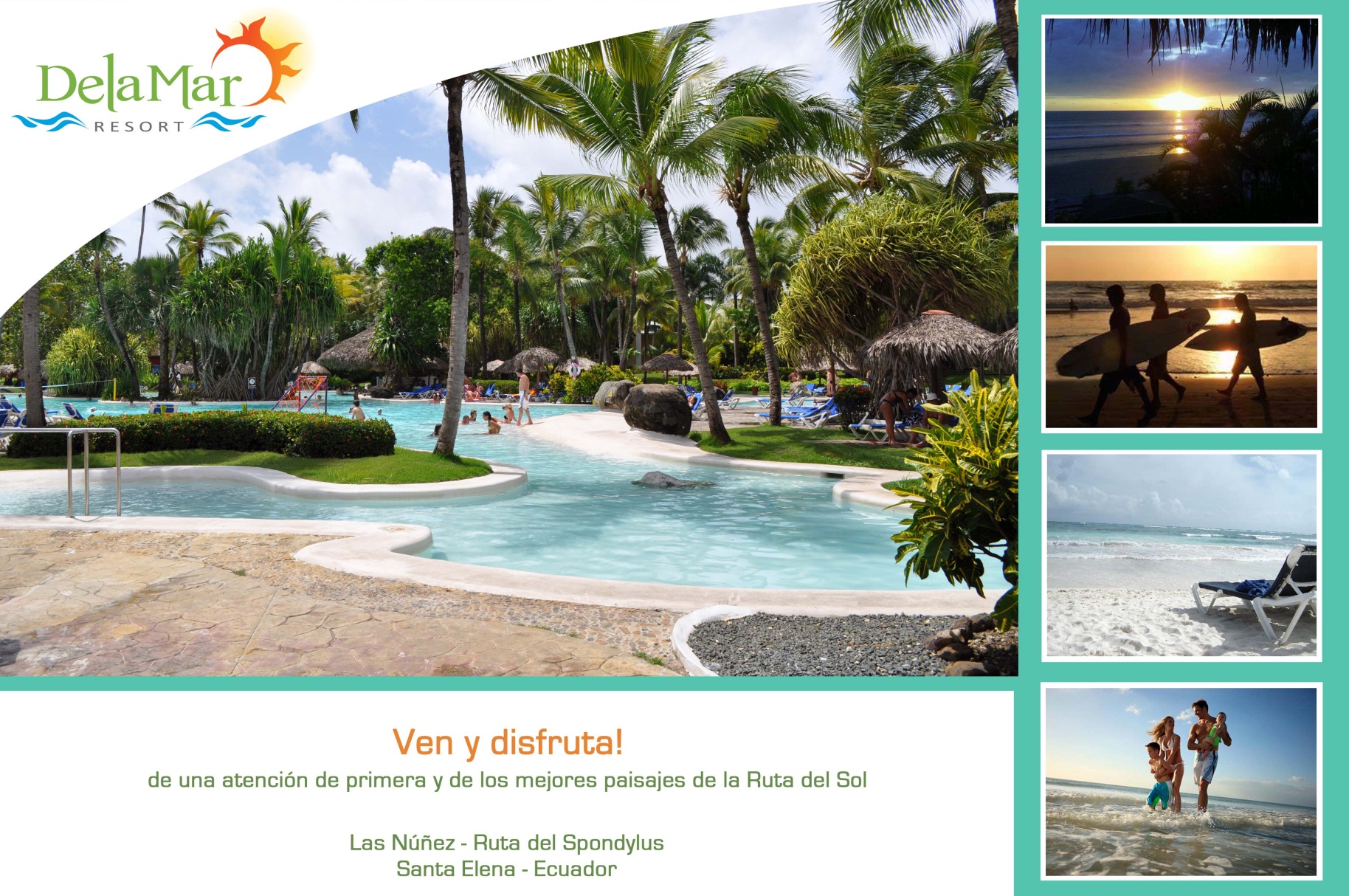 Figura 7: Banner Publicitario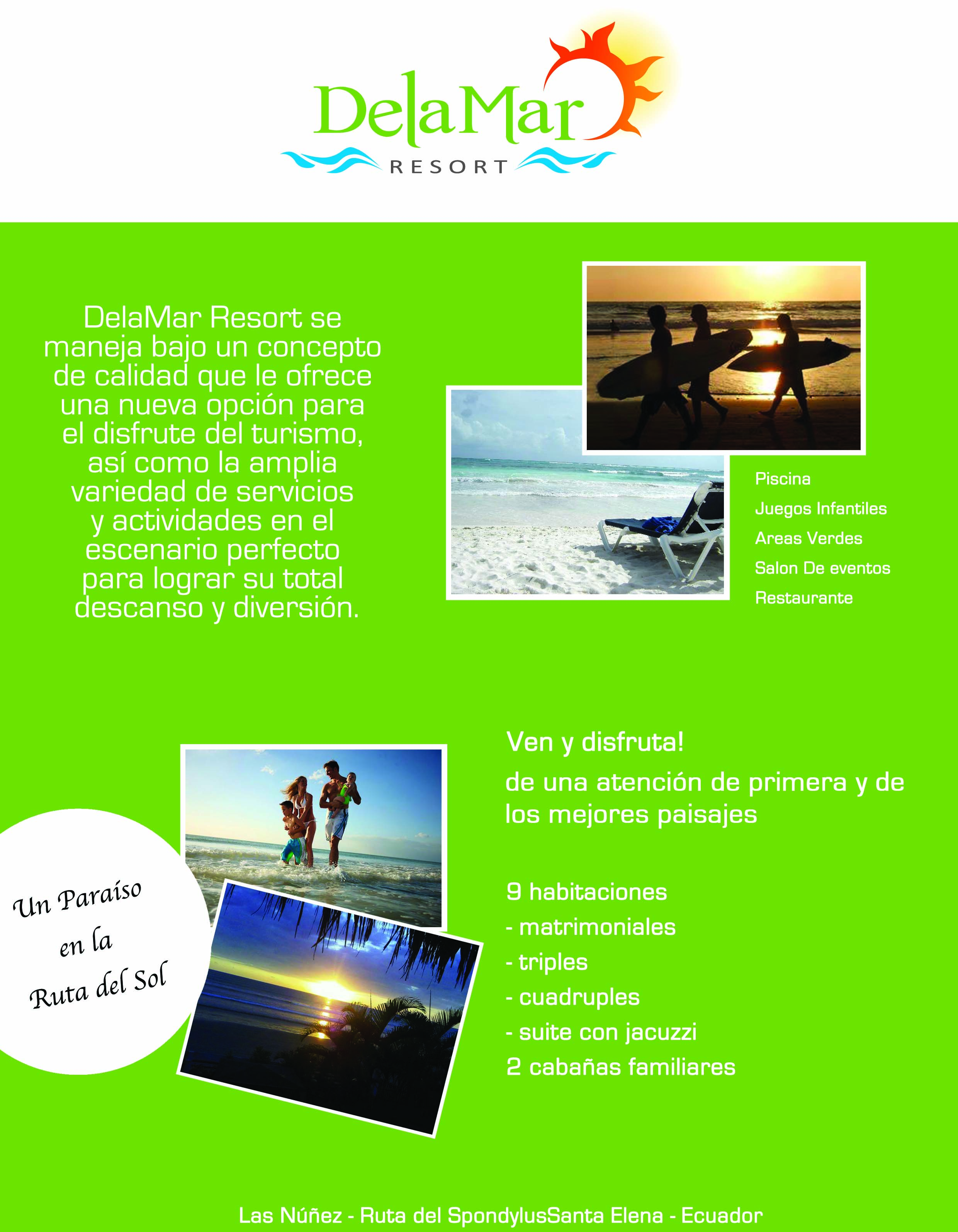 Figura 8: Anuncio de Revista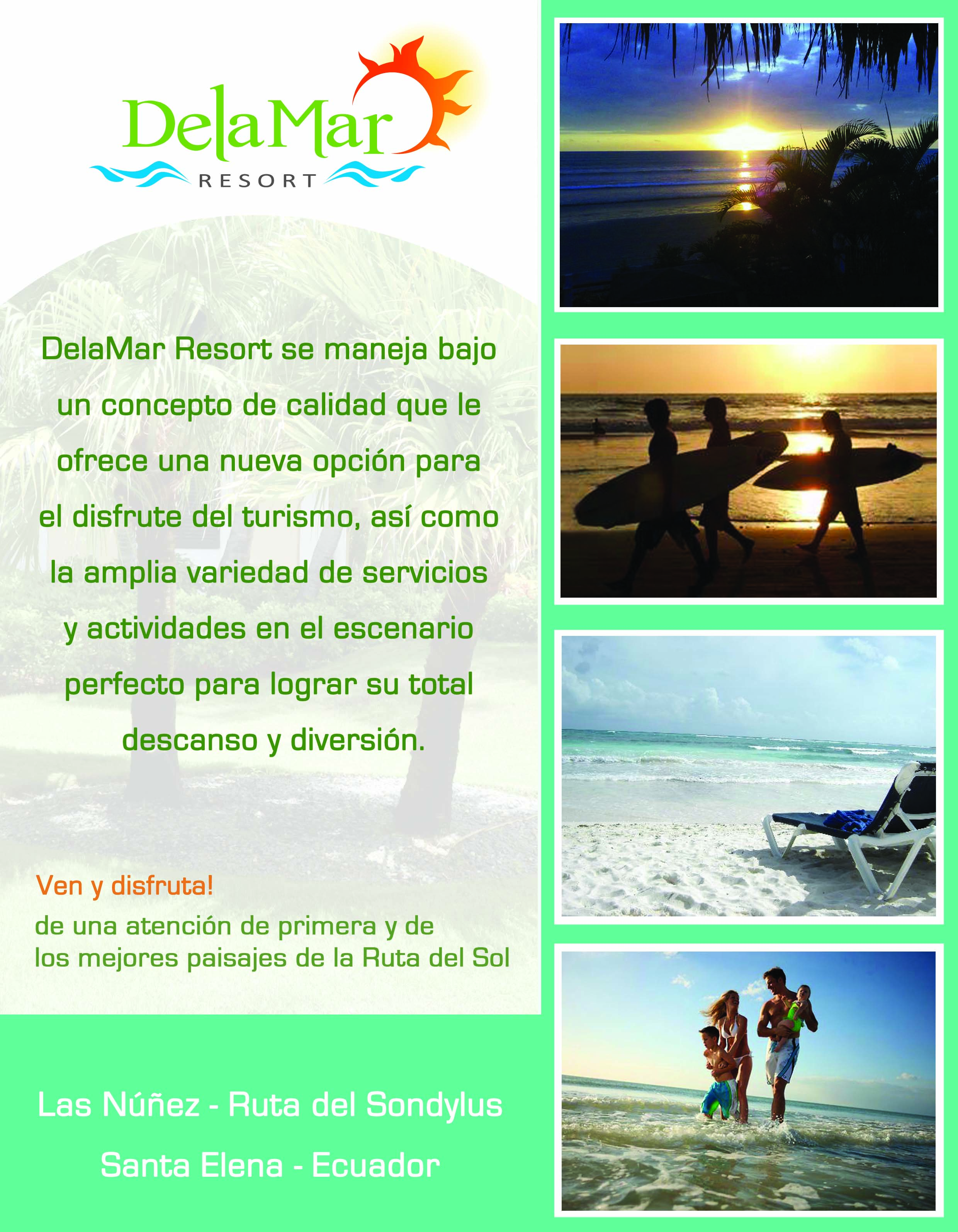 Figura 9: VolantesPublicidad No PagadaEn este enfoque publicitario, no será necesario desembolsar dinero ya que éste está basado en los buenos comentarios, anuncios, avisos o reportajes que realicen las personas que ya nos visitaron y otros medios de comunicación sobre nuestro resort.Se tratará de captar la atención de los medios de comunicación nacionales e internaciones que se dediquen a realizar reportajes de turismo, de esta forma se podrá invitar a los televidentes a visitarnos. Además es importante el manejo del internet en este tipo de publicidad. DelaMar Resort se inscribirá en las páginas gratuitas que tengan que ver con la industria hotelera para que los consumidores tengan la oportunidad de comentar y recomendar el lugar a los demás clientes potenciales del Resort. La página web del resort es un punto clave para la publicidad no pagada también, el área de sugerencias y contactos nos permitirá conocer a nuestros potenciales clientes para mantener un contacto frecuente con ellos.Este tipo de publicidad ayudará a darnos a conocer y a posicionarnos en la mente del consumidor. Ayudará a mejorar y a mantener la imagen del proyecto.Marketing Estratégico.Fuerzas de Porter.Elaborado por: Los AutoresAnálisis FODA.Tabla 3: Análisis FODAElaborado por: Los AutoresInvestigación de Mercado.Objetivos.Determinar el grado de aceptación que tendría la creación de un Resort en el balneario.Definir el segmento de mercado o mercado potencial que adquiriría nuestro servicio.Conocer las necesidades y preferencias de nuestros clientes potenciales.Obtener un precio de referencia que los clientes estén dispuestos a pagar por el servicio que ofrecemos.Determinar las variables que influyen al momento de demandar nuestro servicio y su grado de importancia.Determinación de las Necesidades de Información.Determinar la frecuencia con la que las personas acuden a la Costa del país, para visitar sus playas en temporada alta y temporada baja.Señalar qué destino (playa) es el que más frecuentan y por qué prefieren estos lugares.Determinar una cantidad aproximada de personas que hayan visitado un Resort y estimar un rango de precios que han pagado o estarían dispuestos a pagar.Medir la cantidad de personas que conocen el balneario Las Núñez y definir la cantidad de personas que estaría dispuesta a visitar DelaMar Resort.Determinación de las Fuentes de Información.La principal fuente de información se obtendrá mediante el método de comunicación con los encuestados, es decir, diseñaremos un formato de encuesta con preguntas relacionadas a la información que queremos hallar y se realizará a personas de la ciudad de Guayaquil y Salinas primordialmente, además de las ciudades de Quito y Cuenca.Como fuente de información secundaria, obtendremos datos de las páginas de internet del INEC, Banco Central del Ecuador y la Superintendencia de Compañías.Plan de Muestreo.Definición de la Población.La población que se consideró para realizar las encuestas de nuestra investigación de mercado pertenece a la ciudad de Guayaquil, Quito, Salinas y Cuenca, que consideramos ser las más importantes del país.Presentamos la siguiente tablaTabla 4: Definición de la PoblaciónElaborada por: Los AutoresCálculo del Tamaño de la Muestra.Datos para el cálculo del tamaño de la muestra.Tabla 5: Datos para el Cálculo de la MuestraElaborada por: Los AutoresFórmula.Modelo de Encuesta.Buenos Días, soy estudiante de la Escuela Superior Politécnica del Litoral y estoy realizando una encuesta para mi Proyecto de Grado. Por favor, concédame 2 minutos de su tiempo contestando las siguientes preguntas ya que consideramos que su opinión es importante y valiosa.Género: Masculino		Femenino				Edad:Nacionalidad: _______________¿Con qué frecuencia acude usted a la playa en temporada?1 vez 						4 a 6 veces2 a 3 veces					más de 6 veces Nunca¿Con qué frecuencia acude usted a la playa fuera de temporada?1 vez 						4 a 6 veces 2 a 3 veces					más de 6 vecesNuncaEn caso de haber contestado NUNCA en las 2 anteriores, termina la encuesta. Gracias¿Por qué motivo frecuenta este tipo de destino?Para relajarse				Por Diversión (Farra)Por los hijos					Otros, Especifique ___________________¿Qué playa es la que más frecuenta?Playas					Ruta del SpondylusSalinas					MantaEsmeraldas					Otros, Especifique___________________Cada vez que asiste, ¿cuántos días en promedio se queda en la playa?_____¿Se ha hospedado alguna vez en un Resort?Si							NoEn caso de haber contestado SI la pregunta anterior, ¿cuánto ha pagado por hospedarse en un Resort por noche? En caso de haber contestado NO, ¿cuánto estaría dispuesto a pagar por noche?$_____¿Conoce el balneario Las Núñez en la Ruta del Spondylus?Si							NoEn caso de no conocer, es un balneario que se encuentra a 10 minutos del pueblo de Montañita. ¿Qué opina acerca de la creación de un Resort en el balneario Las Núñez?En Desacuerdo					De AcuerdoIndiferente						¿Estaría dispuesto a visitar este Resort cuando asiste a la playa?Si							NoEn caso de haber contestado SI la pregunta anterior, ¿con qué frecuencia visitaría el Resort?1 vez al año					4 a 6 veces al año2 a 3 veces al año				más de 6 veces al añoGracias por su tiempo.Análisis de las Encuestas.GéneroSe procedió a realizar 385 encuestas donde el 56% de los encuestados es de género masculino, mientras que el 44% restante de género femenino.Tabla 6: Encuestas Tabuladas, GéneroElaborada por: Los AutoresGráfico 3: Encuestas Tabuladas, GéneroElaborado por: Los AutoresEdadEl 63% de los encuestados están en un rango de edad entre 20 y 30 años, el 23% de los encuestados se encuentra en un rango de edad entre los 30 y 40 años, mientras que el 14% restante son personas mayores a 40 años.Tabla 7: Encuestas Tabuladas, EdadElaborada por: Los AutoresGráfico 4: Encuestas Tabuladas, EdadElaborado por: Los AutoresNacionalidadDe las encuestas realizadas se mostraron los siguientes datos con respecto a la nacionalidad.Tabla 8: Encuestas Tabuladas, NacionalidadElaborada por: Los AutoresGráfico 5: Encuestas Tabuladas, NacionalidadElaborado por: Los AutoresPregunta 1. ¿Con qué Frecuencia acude usted a la Playa en temporada?Tabla 9: Encuestas Tabuladas, Pregunta 1Elaborada por: Los AutoresGráfico 6: Encuestas Tabuladas, Pregunta 1Elaborado por: Los AutoresEl 53% de las personas encuestadas nos dice que acuden de 4 a 6 veces a la playa durante la temporada, y el 31% nos dice que acude más de 6 veces a la playa, por lo que concluimos que existe una gran acogida por parte de las personas para visitar este tipo de destino durante los meses de temporada.Pregunta 2. ¿Con qué frecuencia acude usted a la playa fuera de temporada?Tabla 10: Encuestas Tabuladas, Pregunta 2Elaborada por: Los AutoresGráfico 7: Encuestas Tabuladas, Pregunta 2Elaborado por: Los AutoresEl 45% de los encuestados nos dicen que visitan las playas del país de 2 a 3 veces durante los meses fuera de temporada, el 33% las visitan de 4 a 6 veces y el 11% las visitan más de 6 veces. Con esto concluimos que aunque la cuantía de visitas es mucho menor a la de temporadas altas, igual existe una gran acogida por las playas de parte de las personas.Pregunta 3. ¿Por qué motivo frecuenta este tipo de destino?Tabla 11: Encuestas Tabuladas, Pregunta 3Elaborada por: Los AutoresGráfico 8: Encuestas Tabuladas, Pregunta 3Elaborado por: Los AutoresEl 40% de los encuestados nos dice que acude a las playas de la costa del país por Diversión, mientas que el 26% lo hace por sus hijos y el 34% por relajarse. Podemos decir que existe un gran potencial de personas que acudiría a DelaMar Resort por motivos de relajarse y pasar tiempo en un lugar tranquilo junto a sus hijos, sin descartar que además personas que busquen diversión (farra) puedan también visitar el lugar.Pregunta 4. ¿Qué Playa es la que más frecuenta?Tabla 12: Encuestas Tabuladas, Pregunta 4Elaborada por: Los AutoresGráfico 9: Encuestas Tabuladas, Pregunta 4Elaborado por: Los AutoresEl 43% de los encuestados dice que el destino que más frecuenta son las playas de Salinas, mientras que el 40% visita la Ruta del Spondylus, siendo estos los lugares más concurrentes en lo que se refiere a playas.Pregunta 5. Cada vez que asiste, ¿cuántos días en promedio se queda en la playa?Tabla 13: Encuestas Tabuladas, Pregunta 5Elaborada por: Los AutoresGráfico 10: Encuestas Tabuladas, Pregunta 5Elaborado por: Los AutoresEl 48% de los encuestados afirmó que en promedio se quedan 3 días en la playa, representando este porcentaje la mayoría, mientras que el 42% dice que en promedio se queda 2 días en la playa.Pregunta 6. ¿Se ha hospedado alguna vez en un Resort?Tabla 14: Encuestas Tabuladas, Pregunta 6Elaborada por: Los AutoresGráfico 11: Encuestas Tabuladas, Pregunta 6Elaborado por: Los AutoresEl 77% de la población afirma que nunca se ha hospedado en un Resort representando la gran mayoría, mientras que el 23% restante dice que sí se ha hospedado en un Resort alguna vez.Pregunta 7. En caso de haber contestado SI la pregunta anterior, ¿cuánto ha pagado por hospedarse en un Resort por noche? En caso de haber contestado NO, ¿cuánto estaría dispuesto a pagar por noche?Tabla 15: Encuestas Tabuladas, Pregunta 7Elaborada por: Los AutoresGráfico 12: Encuestas Tabuladas, Pregunta 7Elaborado por: Los AutoresSegún los datos obtenidos en esta pregunta, podemos concluir que una gran cantidad de personas ha pagado o pagaría $50 o más por una noche de hospedaje en un Resort que se ve reflejado con el 71% de los encuestados, mientras que el 29% restante afirma que pagaría menos de $50.Pregunta 8. ¿Conoce el balneario Las Núñez en la Ruta del Spondylus?Tabla 16: Encuestas Tabuladas, Pregunta 8Elaborada por: Los AutoresGráfico 13: Encuestas Tabuladas, Pregunta 8Elaborado por: Los AutoresEl 59% de los encuestados afirma conocer el balneario de Las Núñez ubicado en la Ruta del Spondylus, representando éste la mayoría de las encuestas, y el 41% restante no conoce el balneario. Sin embargo los porcentajes son bastante parejos.Pregunta 9. ¿Qué opina acerca de la creación de un Resort en el balneario Las Núñez?Tabla 17: Encuestas Tabuladas, Pregunta 9Elaborada por: Los AutoresGráfico 14: Encuestas Tabuladas, Pregunta 9Elaborado por: Los AutoresEl 78% de la población está de acuerdo con la creación del Resort en el balneario, y al 22% le es indiferente la idea.Pregunta 10. ¿Estaría dispuesto a visitar este Resort cuando asiste a la playa?Tabla 18: Encuestas Tabuladas, Pregunta 10Elaborada por: Los AutoresGráfico 15: Encuestas Tabuladas, Pregunta 10Elaborado por: Los AutoresEl 79% de los encuestados afirma que estarían dispuestos a visitar el Resort en el balneario Las Núñez, mientras que el 21% restante niega su asistencia al lugar. Existe una cantidad considerable que visitaría el Resort por lo que podemos concluir que éste tendría una gran acogida.Pregunta 11. En caso de haber contestado SI la pregunta anterior, ¿con qué frecuencia visitaría el Resort?Tabla 19: Encuestas Tabuladas, Pregunta 11Elaborada por: Los AutoresGráfico 16: Encuestas Tabuladas, Pregunta 11Elaborado por: Los AutoresEl 52% de las personas encuestadas dice que visitaría el Resort de 2 a 3 veces al año, el 40 % afirma que lo visitaría 1 vez al año, y el 8% dice que visitaría de 3 a 6 veces al año al Resort.Conclusiones.Existe una gran cantidad de personas que viajan a la Costa del país para visitar sus playas, siendo éstas los lugares más concurrentes por las personas al momento de elegir un destino turístico principalmente en temporada alta. En temporada baja la concurrencia de personas es mucho menor, sin embargo las cifras obtenidas son considerables para decir que las playas del país siempre tienen una alta actividad turística durante todo el año.Los turistas acuden a estos lugares por motivos de diversión, relajación o por compartir momentos agradables con sus familias. DelaMar Resort es un lugar que está diseñado para ofrecer una experiencia agradable e inolvidable para sus clientes, donde la diversión y relajación son aspectos fundamentales en la razón de ser de la empresa, por lo que las personas pueden encontrar el Resort como una excelente alternativa al momento de elegir su destino turístico.Los balnearios más concurridos del país son Salinas y las playas de la Ruta del Spondylus. DelaMar Resort estará ubicado en el balneario Las Núñez de la Ruta del Spondylus que se considera una de las playas menos explotadas por el sector turístico, ofreciendo así nuevas opciones de destino para los turistas que de por sí tienen como una de sus preferidas la Ruta del Spondylus.La gran mayoría de las personas no se siente familiarizada con el concepto de un Resort por lo que ofreceríamos una alternativa novedosa para los turistas, que además están dispuestos a pagar considerables cantidades de dinero por obtener un servicio de calidad.DelaMar Resort tendrá una gran acogida por parte de las personas, pues muchas de ellas estuvieron de acuerdo con la creación del Resort y además afirmaron que visitarían el sitio algunas veces al año. Con esto concluimos que es factible la creación del establecimiento con respecto a la notable demanda que llegaría a tener.Capítulo 3Estudio Técnico o de Ingeniería.Antecedentes del Estudio Técnico.El estudio técnico contempla los aspectos técnicos operativos necesarios en el uso eficiente de los recursos disponibles para la producción de un bien o servicio deseado y en el cuál se analiza la determinación del tamaño óptimo del lugar de producción, localización, instalaciones y organización requeridas. El principal objetivo de este estudio es determinar la infraestructura necesaria y los insumos requeridos para el correcto funcionamiento del resort. Es importante analizar los costos en los que se incurriría para la implementación de la maquinaria y equipo, personal técnico y obras físicas necesarias para satisfacer al cliente.Las principales instalaciones del resort serán:9 Habitaciones2 cabañas familiaresPiscina Canchas deportivasJuegos infantilesBar/RestauranteÁreas verdesSala de eventosBalance de Equipos y Mobiliario.Para el correcto funcionamiento del resort, es necesaria la compra de equipos y mobiliarios para cada una de las áreas que tendremos. Estos activos estarán acorde a las exigencias de nuestro mercado meta. Es importante tener un equilibrio entre el equipo que se utilizará en el establecimiento, es por esto que se detalla en el siguiente balance como estarán equipadas cada una de las áreas más relevantes de DelaMar Resort.Tabla 20: Equipamiento LobbyElaborada por: Los AutoresTabla 21: Equipamiento Oficina AdministrativaElaborada por: Los AutoresTabla 22: Equipamiento HabitacionesElaborada por: Los AutoresTabla 23: Equipamiento Bar/RestauranteElaborada por: Los AutoresBalance del Personal Técnico.DelaMar Resort contará con un personal muy bien capacitado que se encargará de brindar un servicio excepcional a sus huéspedes. Este personal como es lógico, tendrá un sueldo por lo que esto generará un costo fijo para la empresa, el cual estará detallado en la siguiente tabla.Tabla 24: Personal TécnicoElaborada por: Los AutoresPara que DelaMar Resort inicie sus operaciones de manera próspera es importante tratar de empezar con la menor cantidad de costos por lo que, al personal básico del establecimiento se le pagará el sueldo básico vigente en el país, establecido por el ley, que es de $ 292.00 y a partir de ahí irá incrementando según su cargo y funciones. De acuerdo a los estatutos establecidos en la ley, el establecimiento estará en la obligación de pagar los beneficios sociales que la misma les confiere a los trabajadores de toda empresa, por lo que se debe tomar en consideración como gastos fijos aparte de los sueldos pagados.Balance de las Obras Físicas.En la siguiente tabla se detalla el presupuesto de las obras, cuyo precio está establecido por metro cuadrado. Los costos se determinaron en base al tamaño de las diferentes áreas del resort y calculados de acuerdo al precio unitario asignado por la dirección arquitectónica.Tabla 25: Obras FísicasElaborada por: Los AutoresDeterminación del Tamaño.En este punto se detallará el tamaño o dimensionamiento que tendrán las instalaciones de DelaMar Resort, así como también su capacidad real durante un periodo de operación normal.Tamaño de las Instalaciones.El terreno en el que se encontrará el resort contará con una superficie de 5,000 metros cuadrados; 50 metros de frente y 100 metros de profundidad.El edificio principal, donde estarán ubicadas las habitaciones será de 450 metros cuadrados cada piso.Las Cabañas familiares serán cada de una de 2 plantas, en la que la planta baja 75 metros cuadrados y la alta será de 30.5 metros cuadrados. La piscina será de 18 metros de largo y 8 metros de ancho. Con una profundidad de 1.80 metros. Esta estructura empezará con una profundidad activa de 1 metro, la misma que irá incrementando a lo largo de la piscina hasta llegar a una profundidad activa de 1.5 metros.En todo el resort habrá un total de 1.348 metros cuadrados que pertenecerán a áreas verdes en las que habrá césped, palmeras y un sin número de plantas. El Restaurante será amplio teniendo medidas de 14.7 metros de frente y 8.2 metros de fondo, lo cual permite contar con una superficie de 120.54 metros cuadrados.El área de la cocina es lo suficientemente grande para que puedan estar el chef con sus ayudantes trabajando de una manera eficiente. Será de 4.20 por 3.40 metros, la misma que nos da una superficie de 14.28 metros cuadrados.El espacio que ocupan las habitaciones será casi el mismo para los diferentes tipos, el mismo que será de 33.84 metros cuadrados, de los cuales 3.75 metros cuadrados serán utilizados para el baño.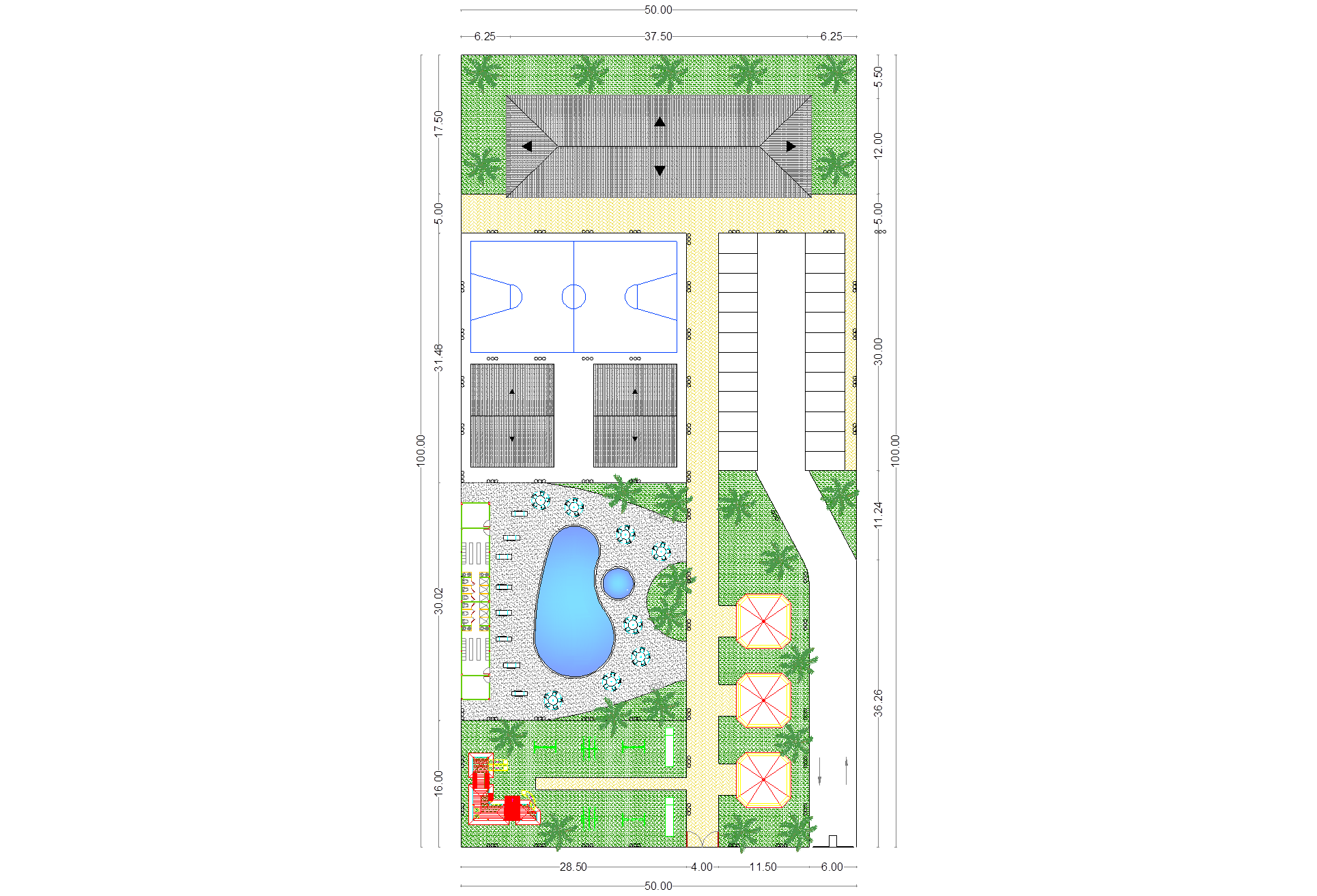 Figura 10: Plano General del Resort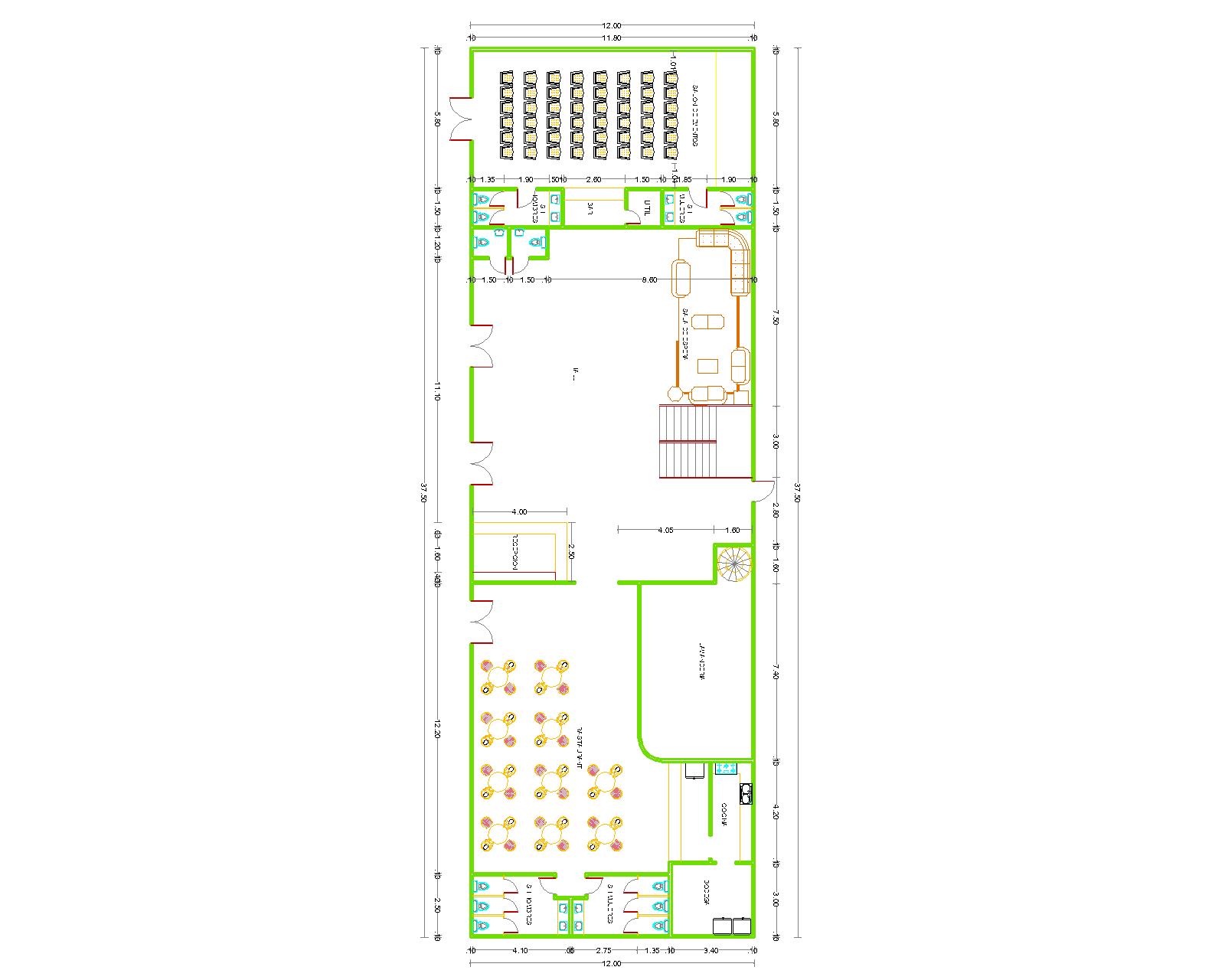 Figura 11: Planta Baja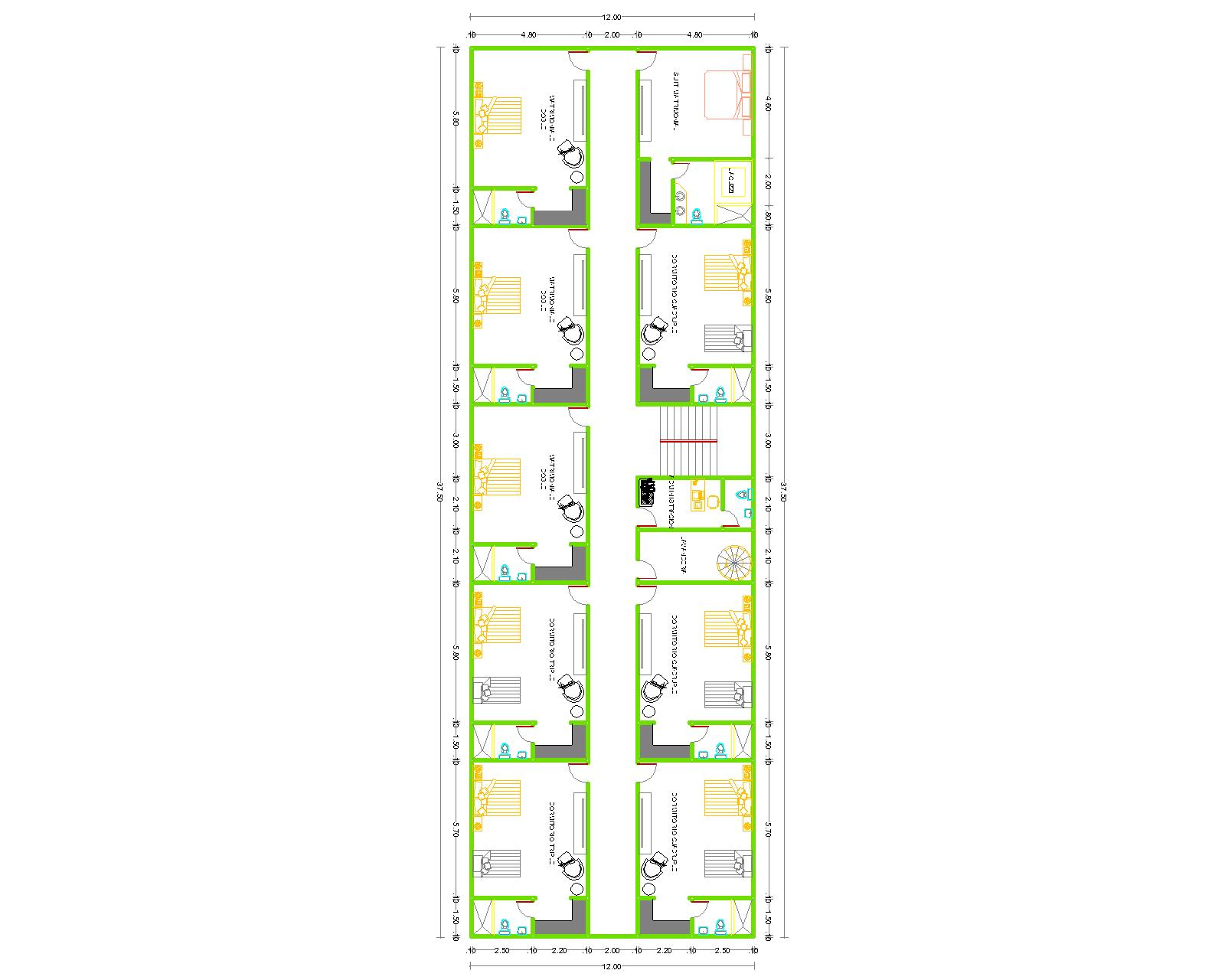 Figura 12: Planta Baja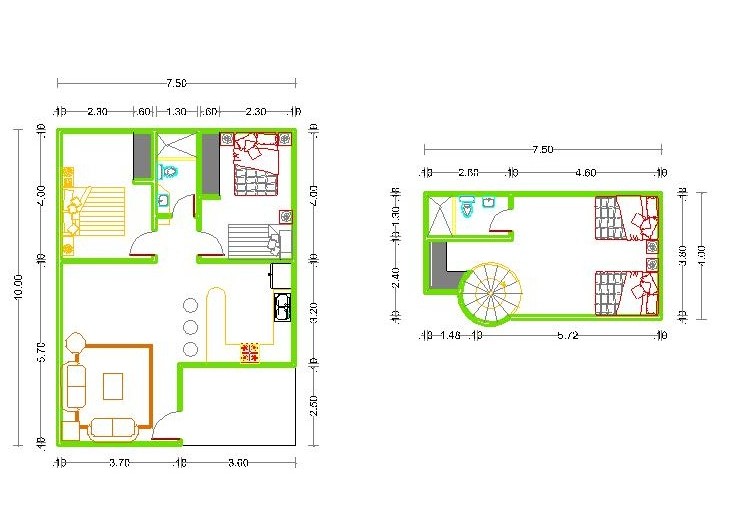 Figura 13: Cabaña FamiliarCapacidad de Diseño y Capacidad Máxima.DelaMar Resort está diseñado para recibir en su establecimiento máximo 50 huéspedes, para que se puedan deleitar del gran ambiente y clima del balneario. Con lo que respecta al restaurante, se encuentra equipado para atender a 40 personas como máximo. Ya que se determinó que esta es la cantidad apropiada para evitar la aglomeración de personas y poder mantener un servicio de calidad. El área de recreación de la piscina está diseñada para que máximo 40 personas estén en ella, y así evitar incomodidad al momento de querer disfrutar de la misma.Estudio de Localización.El estudio de localización es importante, dado que su influencia económica podría hacer variar el resultado del proyecto. Es por esto que se analizará la ubicación del resort y se comprobará la factibilidad de la creación de DelaMar Resort.El Resort estará ubicado en el balneario San Francisco de Las Núñez en la provincia de Santa Elena, limita al norte con la parroquia La Entrada (comienzo de la provincia Manabí), y al sur con la parroquia San José, al Este con la Cordillera Chongón Colonche y al oeste con el Océano Pacífico.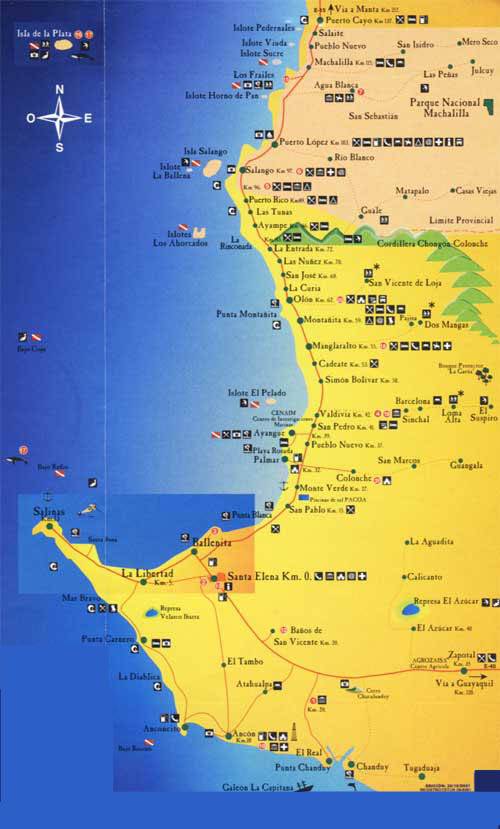 Figura 14: Localización del ResortPara poder satisfacer la demanda que recibe este balneario se ha decidido obtener un terreno de 50mt x 100mt lo cual nos da una superficie de 5,000 metros cuadrados, el mismo que estará ubicado frente al mar para un mejor deleite de la naturaleza que esta comuna ofrece.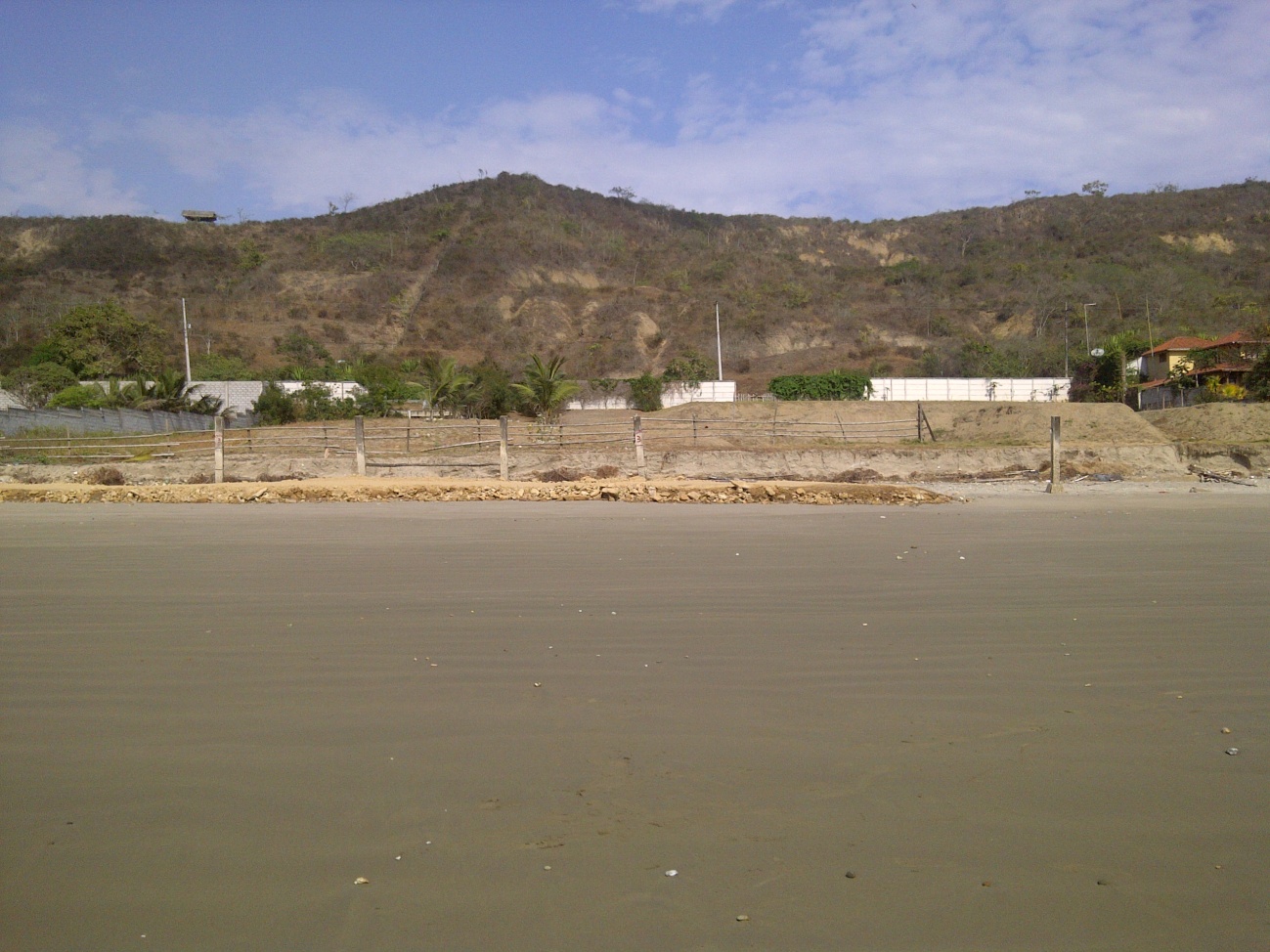 Figura 15: TerrenoFactores de Localización.Costes de Transporte de Insumos y Productos.El balneario Las Núñez es una pequeña comuna en la que predomina la actividad de la pesca, lo cual hace más accesible obtener los mariscos y pescados para la elaboración de los platos del restaurante del resort. La comida no sólo será a base de mariscos, es por esto que se debe abastecer la cocina del resort con otros tipos de carnes, como el pollo. Cerca del balneario, se encuentra la parroquia Manglaralto en el que existen algunas polleras y de esta manera se obtendría esta materia prima sin mayor dificultad. Esto es de gran beneficio ya que no requiere de mayor coste de transportación de insumos. Por otra parte, en base a investigaciones realizadas en la zona, se conoce que no existe actividad agrícola en el sector, por lo que se tendrá que recurrir a otras fuentes cercanas para abastecer el restaurante con dichas materias primas. La mayoría de las compras para la cocina y limpieza se las hará en las cadenas de supermercados que quedan ubicados en la ciudad principal de la provincia de Santa Elena, Salinas. El traslado de estos insumos tendrá un mayor costo por la distancia de la que tendrá que ser movilizado, pero no es nada exuberante.Disponibilidad y Costo de los Insumos.En este punto, es de suma importancia considerar la cantidad de productos que se requiere para satisfacer la demanda del resort, analizando su disponibilidad y costos. La demanda del establecimiento variará según las temporadas playeras. La temporada más alta es de diciembre a mayo y la baja de junio a noviembre. La disponibilidad de los insumos es permanente, es decir, los proveedores de los mariscos tendrán entre sus principales compradores a DelaMar Resort ya que saben que es un cliente fijo e importante en su nivel de ventas, es por esto que el establecimiento tendrá a su disposición los insumos requeridos. Por otra parte, los insumos que se compran en las cadenas de supermercados estarán disponibles todo el tiempo para el consumo masivo.Recursos HumanosMuchas empresas se ubican en ciertas zonas del país donde la mano de obra tiene un costo menor en comparación a otros sectores. En el caso de DelaMar Resort, este no es un factor relevante. Ya que lo importante es la calidad de servicio que se ofrece, el paisaje que se puede apreciar en el lugar y la diversidad de actividades que se pueden realizar en el establecimiento. A pesar de esto, el resort contará con trabajadores que pertenezcan a la zona para aumentar el crecimiento económico de la misma y para motivarlos a que muestren el hermoso lugar en el que viven y la calidad de seres humanos que son. Estarán muy bien capacitados para ofrecer un buen servicio y así satisfacer los requerimientos de los huéspedes.Políticas de DescentralizaciónLa provincia de Santa Elena fue creada el 7 de noviembre del 2007, es la más joven de las 24 provincias con las que consta el Ecuador, está constituida con territorios que anteriormente formaban parte de la provincia del Guayas, al oeste de ésta. Santa Elena buscó la descentralización y provincialización por distintas razones: querían conservar la identidad cultural peninsular, es decir, la cultura de los pescadores de ascendencia indomestiza, que en zonas rurales tienen cultura comunera; así mismo su modo de vida económico diferente, el cual está basado en el turismo de playa, productos artesanales, hotelería, pesca, entretenimiento y una ligera producción petrolera. Al ser parte de la provincia del Guayas, estos sectores costeros fueron desatendidos continuamente por parte del gobierno provincial asentado en la ciudad de Guayaquil, en el que nunca tuvieron representantes para que abogue por los beneficios de ellos. Es por esto que esta descentralización favoreció a la provincia costera ya que ahora ellos cuentan con un presupuesto independiente el cual pueden distribuir de mejor manera por cada una de las comunas que la conforman, entre ellas, Las Núñez. Con el paso de los años se han podido observar las mejoras después de la provincialización. Hay más control, más personal público atendiendo a las necesidades y bienestar social; y sobre todo el cambio radica en lo que respecta a las  vías de acceso a las playas de la zona norte de la provincia.Transporte de la Mano de ObraLos trabajadores del Resort serán habitantes del sector por lo que no incurrirán en mucho gasto al asistir a sus labores diarias. Para la movilización se cuenta con buses, tricimotos y taxis que pasan por la vía principal. Entre los buses se encuentra: Citup, La coop. Manglaralto, 2 de Noviembre, Manantial de Guangala y la Cooperativa Libertad Peninsular que transporta directamente a La Libertad, Salinas o Guayaquil.Energía Eléctrica y AguaEl balneario cuenta con todos los recursos básicos necesarios para la implementación del proyecto. La energía eléctrica es distribuida para todas las comunas y ciudades de la provincia por la subestación ubicada en la ciudad de Santa Elena. Con respecto al agua, cada uno de los balnearios cuenta con pozos profundos en los cuales tienen plantas para el tratamiento y purificación de la misma, para así distribuirla entre sus habitantes.Capítulo 4Estudio Organizacional.Este estudio tiene como objetivo dividir, organizar y coordinar las actividades de la organización, para esto es necesario establecer en primera instancia la misión y visión de la empresa para que los que trabajan en ella sepan lo que se quiere alcanzar con el proyecto. Establecer una correcta estructura organizacional ayudará a todo el personal del resort a conocer cuáles son sus respectivas actividades y responsabilidades dentro de la organización.Por lo tanto es el modelo que las personas propias de una organización crean para poder conducirla a través de una excelente comunicación en todos los sentidos y con todos los contenidos: estructura es influencia, es información y también es control.Misión.Proporcionar a los huéspedes y visitantes una experiencia inolvidable entregando un servicio de calidad en Hotelería y Gastronomía de forma eficiente, eficaz y con pasión, teniendo la satisfacción del cliente siempre como referente.Visión.	Establecerse como referencia turística de Las Núñez y de la parte alta de la Ruta del Spondylus por el gran servicio ofrecido y de esta forma se espera aportar en el crecimiento del sector turístico regional y nacional, contribuyendo con el crecimiento económico.Organigrama.Gráfico 17: OrganigramaDescripción del Equipo de Trabajo.Gerente General.- Estará encargado de realizar evaluaciones periódicas acerca del cumplimiento de las funciones de los diferentes departamentos; deberá planear y desarrollar las metas a corto y largo plazo y comunicárselas al equipo de trabajo para que haya una buena comunicación y todos estén encaminados hacia un solo objetivo general; así mismo se encargará de vender el servicio que ofrece el resort en las agencias de viaje, de turismo y estará a cargo de realizar los trámites para la publicación de anuncios en revistas, periódicos y otros medios de comunicación. Administrador.- Estará a cargo de supervisar y controlar todo proceso contable que se realice en el resort para asegurarse que todo se esté llevando de manera adecuada. No solo deberá hacerse cargo de las cuentas, de los ingresos y egresos, sino también de lo concerniente al Marketing y a la seguridad del establecimiento.Recepcionista.- Su función principal será hacer las reservaciones de las habitaciones del resort, contestar llamadas y correos electrónicos de las personas interesadas en visitar el establecimiento. Será la que reciba a los visitantes ya sea para brindar información o para registrarlos en las habitaciones (check-in), así mismo será quien los despida al hacer el check-out, generando la factura respectiva. Seguridad.- Su única y principal función será la de velar por la seguridad de los visitantes, del establecimiento y del personal del mismo. Jefe de mantenimiento.- Esta persona se encargará de supervisar que todas las personas del área de limpieza estén trabajando correctamente, debe velar por la pulcridad del establecimiento y de que todos los equipos funciones correctamente. Además debe controlar el inventario de los suministros de limpieza para medir su rotación, y que luego no hagan falta los mismos.Conserje.- Será el encargado de mantener limpia el área del lobby y sus exteriores, es decir, las áreas verdes, la zona de la piscina y las canchas. Camareras.- Ellas tienen como función servir al huésped, es decir, en caso de que ellos requieran que algo se les lleve a sus habitaciones, ellas se los llevarán. También serán las que se encarguen de la limpieza de las habitaciones del resort. Chef.- Es quien organizará el área del restaurante, ya que es especialista en lo que respecta a platos de comida. Es por esto que es quien elaborará los platos más elaborados y creando los menús del restaurante, deleitando a los huéspedes. Tendrá también las funciones de  coordinar y controlar que se esté cumpliendo con los estándares de calidad con todo lo que respecta a los alimentos y bebidas que se les sirva a los huéspedes. Así mismo deberá medir la rotación de los alimentos para tener una correcta noción del consumo por parte de los huéspedes, y abasteciendo correctamente esta área pudiendo complacer siempre con los requerimientos de los clientes.Barman.- Será la persona encargada de elaborar todas las bebidas que se ofrecerán en el resort, ya sean estos jugos o cocteles. Ayudantes.- Como su nombre lo dice son quienes ayudarán al chef en la preparación de los platos que sean solicitados por los clientes.Meseros.- Serán los encargados de transportar los alimentos y bebidas de la cocina a la mesa del comensal, tomarán la orden y elaborarán la factura al final del servicio.Capítulo 5Estudio Financiero.Para el estudio financiero es necesario que DelaMar Resort estime la demanda que cubrirá, para así realizar el presupuesto del proyecto y comprobar su factibilidad y rentabilidad. Esta demanda irá incrementándose año a año en un 14%, el mismo que representa el crecimiento económico promedio del sector hotelero y restaurantes en los últimos años.La elaboración del plan de ventas se la realizó considerando el precio promedio de las habitaciones, de los platos y bebidas alcohólicas del restaurante. A estos precios no se le está considerando el valor de la inflación, ya que la tasa implementada en la demanda lo contiene.En este análisis, así mismo,  es necesario estimar los costos de sus servicios, ya que una vez cubiertos éstos se puede determinar el margen de contribución que se obtendrá de las ventas. Es por esto que se empezará detallando los costos en los que incurrirá el resort para poder ofrecer sus servicios. Los costos se los irá estimando según las principales áreas del resort, las mismas que son hospedaje, restaurante y bar.Los gastos e inversiones con su respectivo financiamiento también serán detallados en este capítulo, concluyendo con las respectivas proyecciones y estados financieros realizados para los próximos 20 años.Estimación de Costo.Costos Directos de Producción.Los costos directos de producción son aquellos costos que están directamente relacionados a la obtención del producto o servicio. Éstos afectan directamente en la determinación del precio del servicio de DelaMar Resort ya que estos costos deben ser recuperados en la venta del servicio en el mercado. El costo que se detalla a continuación es el de los costos directos que se incurren para el servicio de habitación.Tabla 26: Costos DirectosElaborada por: Los AutoresAmenities: Se trata de los kits hoteleros que comprenden un jabón en cajita, shampoo, acondicionador y crema en frascos pequeños, los mismos cuestan veintiséis dólares el ciento de cada tipo. Por lo que el costo unitario equivale a veintiséis centavos de dólar.Lavado y Planchado: Las sábanas de las habitaciones se las lavará y planchará dentro del establecimiento, en el cuarto de lavandería, el mismo que genera un costo por libra de ochenta centavos de dólar. Desayuno: El precio de la habitación incluye un desayuno ejecutivo por noche para cada persona, es por esto que se lo incluye dentro de los costos directos de la habitación.En el caso del restaurante, se ofrecerá 10 variedades de platos, por lo que es necesario determinar el costo de cada uno de ellos. Para lograrlo se trabajó utilizando el sistema por órdenes de producción o por lote (batch); cada batch de recetas estimará el costo de producción total para la elaboración de 10 platos. Cada orden constituye un documento en el que se acumularán los costos de los materiales, para que una vez concluida, se determine el costo unitario del artículo, mediante una división del costo acumulado en cada orden entre el total de unidades producidas en cada una de las mismas.Las recetas han sido elaboradas en base a lo establecido por un chef y se ha utilizado todos y cada uno de los ingredientes indicados con los precios que están vigentes en el mercado.DelaMar Resort tiene el siguiente menú con sus respectivos costos:Tabla 27: Costo Bar/Restaurante, Desayuno EjecutivoElaborada por: Los AutoresTabla 28: Costo Bar/Restaurante, HamburguesaElaborada por: Los AutoresTabla 29: Costo Bar/Restaurante, Pescado a la PlanchaElaborada por: Los AutoresTabla 30: Costo Bar/Restaurante, Pescado FritoElaborada por: Los AutoresTabla 31: Costo Bar/Restaurante, Camarones al AjilloElaborada por: Los AutoresTabla 32: Costo Bar/Restaurante, Camarones ApanadosElaborada por: Los AutoresTabla 33: Costo Bar/Restaurante, Corvina en Salsa de MariscosElaborada por: Los AutoresTabla 34: Costo Bar/Restaurante, Ceviche de CamarónElaborada por: Los AutoresTabla 35: Costo Bar/Restaurante, Ceviche MixtoElaborada por: Los AutoresTabla 36: Costo Bar/Restaurante, Milanesa de PolloElaborada por: Los AutoresLa aplicación de este método de costeo ayudó a obtener el margen de utilidad y el margen del costo en relación con el precio aplicado, el mismo que se determinó  en base al ofrecido por la competencia en el sector de restaurantes. Debido a este procedimiento, se obtuvo el siguiente resumen de los platos de comida y bebidas alcohólicas que se venderán en el bar-restaurante del resort.El costo que se utilizó en los estados financieros fue un promedio de todo lo ofrecido en el resort, ya que no conocemos con certeza la frecuencia de consumo de cada plato.Tabla 37: Costo RestauranteElaborada por: Los AutoresTabla 38: Costo BarElaborada por: Los AutoresMano de Obra Directa.Este costo detalla la mano de obra consumida en las áreas que tienen relación directa con la producción o en este caso la prestación de un servicio. Para el servicio de hospedaje se tomó en consideración sólo las remuneraciones de las camareras, que son quienes entregan el servicio de habitación directamente a los huéspedes del resort. Para el restaurante se consideraron las remuneraciones del chef y sus ayudantes, los meseros y el barman, ya que ellos se encargan de la preparación de los platos y bebidas y de entregar un buen servicio a la persona que visite esta área del resort.Tabla 39: Mano de Obra DirectaElaborada por: Los AutoresCostos Indirectos de Fabricación.Son todos aquellos costos que se acumulan de los materiales y la mano de obra indirectos más todos los incurridos en la producción pero que en el momento de obtener el costo del producto terminado no son fácilmente identificables de forma directa con el mismo.Tabla 40: Costos IndirectosElaborada por: Los AutoresDemanda.Para determinar la demanda de DelaMar Resort se tomó en consideración datos estadísticos de la comisión de tránsito del país. La frecuencia de visitantes a las playas del Ecuador se divide en dos temporadas, alta y baja. Las estadísticas consideradas sólo nos dieron la información de salidas promedio de autos hacia estas playas en temporada alta, es por esto que decidimos establecer como supuesto que sólo el 30% de estas personas asistirían en temporada baja.Basándonos en las encuestas que se realizaron en las ciudades de Guayaquil, Salinas, Quito y Cuenca se segmentaron a estas personas determinando que un 79% estaría dispuesto a visitar el Resort, porcentaje que representa la muestra tomada en consideración.Una vez determinada la demanda potencial se aplicó el porcentaje que se desea captar de este mercado, el mismo que inicialmente representa al 5%, por ser nuevos en el mercado; al tercer año se cambió este porcentaje incrementándolo al 7% porque hasta ese entonces será más conocido mediante la publicidad realizada.Tabla 41: DemandaElaborada por: Los AutoresLa demanda establecida en la tabla anterior representa a la demanda de la temporada alta y baja del primer año del proyecto. Estos valores irán incrementando según el crecimiento económico del sector hotelero y de restaurantes que es del 14%.Plan de Ventas.El plan de ventas de DelaMar Resort estará detallado por las tres principales áreas que le generan ingresos: el hospedaje, restaurante y bar.El precio que se utilizará para cada uno de estos rubros será, en el caso del hospedaje, el promedio ponderado de la cantidad de habitaciones y sus precios; en el restaurante y bar se sacará un promedio del precio de venta de cada uno de los platos y bebidas que se ofrecen. La demanda aplicada en el caso del hospedaje y restaurante es la demanda ya previamente establecida; por el contrario, en el bar sólo se utiliza el supuesto de que el 25% de esta demanda consumirá las bebidas que se ofrecen en el bar, ya sean cocteles o bebidas más fuertes.Tabla 42: Precio de las HabitacionesElaborada por: Los AutoresTabla 43: Ventas ProyectadasElaborada por: Los AutoresPlan de Costos Directos.Tabla 44: Costos de Ventas DirectosElaborada por: Los AutoresGastos.Gastos Operacionales.Tabla 45: Gastos de AdministraciónElaborada por: Los AutoresTabla 46: Gastos de VentaElaborada por: Los AutoresLos Sueldos y beneficios sociales tomados en consideración en este rubro corresponden a los del gerente general y conserje que se encargan del área administrativa del resort. En el rubro de gastos de movilización se estimó un gasto mensual de quince dólares, para cualquier diligencia que requiera de este tipo de gastos. Gastos de gestión corresponde a los gastos que el gerente general realizará para entablar y mantener las relaciones con sus proveedores y/o canales de distribución.Los impuestos pagados son los que corresponden a tasas municipales, bomberos y entre otras tasas e impuestos necesarios para mantener el resort en funcionamiento.El pago de servicio de internet se estimó basándose en la tarifa que ofrece el internet más rápido que cuesta cuarenta y ocho dólares con treinta y tres centavos mensuales.Con lo que respecta a los suministros de oficina se está estimando un gasto de seiscientos cuarenta dólares anuales, los mismos que equivalen a un gasto mensual aproximado a cincuenta y cuatro dólares. De ellos se comprarán los suministros necesarios como resmas de hojas, plumas, tinta  para impresora y entre otros.Con respecto a la publicidad, los medios que utilizaremos principalmente son las vallas publicitarias, volantes, catálogos de agencia de viajes y anuncios en revistas de turismo.Tabla 47: Publicidad Temporada AltaElaborada por: Los AutoresLas comisiones de las tarjetas de crédito es un gasto que consideramos relevante, ya que hoy en día las personas ya no se manejan con efectivo sino con estas tarjetas electrónicas. Las mismas que dependiendo de la tarjeta y del banco a la que pertenezcan, variará su porcentaje de comisión. En el anexo se detallará mejor los porcentajes y las tarjetas usadas con más frecuencia. Consideramos que de todas las ventas realizadas un 70% serán efectuadas de este modo. Esta modalidad no es considerada como una venta a crédito, ya que los bancos se demoran de 2 a 3 días en depositarle al resort su correspondiente ingreso, debido a esto se lo puede tomar en consideración como un ingreso al contado.Tabla 48: ComisionesElaborada por: Los AutoresLas depreciaciones y amortizaciones también forman parte de los gastos operacionales en los que se incurren. A continuación se puede observar la tabla de amortización de los diferentes activos que se tendrá en el resort.Tabla 49: Depreciación de Activos FijosElaborada por: Los AutoresTabla 50: Amortización de Activos DiferidosElaborada por: Los AutoresInversión Inicial y Financiamiento.La inversión inicial de DelaMar Resort básicamente se basa en el costo de la creación de la infraestructura y todo lo que eso conlleva. A continuación se detallará los rubros que esta inversión implica.Tabla 51: Inversión InicialElaborada por: Los AutoresEste proyecto será financiado en un 35% con capital propio y el 65% restante con préstamo bancario. El mismo que se lo realizará en la CFN a una tasa de interés del 9,5% anual. Se ha decidido realizar los pagos semestralmente y con cuotas de capital constantes.Tabla 52: Amortización de DeudaElaborada por: Los AutoresEstado de Resultados Integrales.Tabla 53: Estado de Resultados IntegralesElaborada por: Los AutoresFlujo de Caja.Una vez determinados todos los valores anteriores, con los cuales se puede obtener los ingresos, costos, gastos, inversión, depreciación, y pago de intereses se procederá en la elaboración del flujo de caja correspondiente para el proyecto el mismo que se presentará en una forma condensada año a año. El capital de trabajo que se necesitará para el primer año será la sumatoria de todos los desembolsos que se deberán realizar hasta que la empresa sea capaz de generar su propio dinero en efectivo para cubrir los gastos y costos que éste incurrirá.Tabla 54: Flujo de Caja CondensadoElaborada por: Los AutoresEstado de Situación Financiera.Tabla 55: Estado de Situación FinancieraElaborada por: Los AutoresTasa de DescuentoModelo CAPMPara determinar la tasa de retorno requerida del resort, se utilizará el modelo CAPM (Capital Asset Pricing Model), el mismo que tomará en cuenta la sensibilidad del activo al riesgo de mercado.Rf = Tasa libre de riesgo, es la tasa que corresponde a la sumatoria de tasa libre de riesgo de la economía más segura que es la de Estados Unidos (3%), más el riesgo de realizar una inversión en este país (8,08%).Rm – Rf = es la prima de riesgo, que se puede tomar la estándar que es de 9% β = Representa el beta que debe estar previamente apalancado por los niveles de DelaMar Resort. Este beta fue apalancado tomando como referencia el beta desapalancado de algunas empresas de la industria hotelera de Estados Unidos, de la siguiente manera:βa= es el beta desapalancado de la industria hotelera de Estados Unidos detallado en el Anexo.L= Nivel de endeudamiento de DelaMar Resort = 58% T= Impuesto del primer año, 2013 = 22%Valor actual Neto.El VAN mide la rentabilidad deseada después de haber recuperado la inversión. Para ello calcula el valor actual de todos los flujos de caja proyectados a partir del primer periodo de operación y se le resta la inversión inicial total que se indica en el año cero.Si éste es mayor a cero mostrará el monto que se ganará en el proyecto después de haber recuperado la inversión. Si es igual a cero, muestra exactamente la tasa que se quería obtener después de recuperar el capital invertido. Finalmente si es negativo, concluimos que el negocio no es rentable.El VAN obtenido es de $286,185 como saldo positivo, por lo tanto concluimos que el proyecto es rentable.Tasa Interna de RetornoMide la rentabilidad como porcentaje. La máxima tasa exigible será aquella que haga que el VAN sea cero, y ésta está representada por la TIR.Se obtuvo una TIR de 38.22% lo que nos confirma que el negocio es rentable ya que el porcentaje de ganancia es superior a la tasa exigida que se había estimadoCONCLUSIONES.DelaMar Resort es un proyecto que surgió de la necesidad de satisfacer una demanda insatisfecha en el balneario Las Núñez, en la Ruta del Spondylus. Demanda que año a año va incrementándose a un nivel un tanto acelerado ya que en el país se está fomentando mucho el turismo. Este balneario es un excelente lugar para explotar el turismo, ya que posee un clima excepcional y paisajes inigualables, las cuales serían disfrutadas por los visitantes nacionales y extranjeros.La creación de este resort traería consigo tres puntos claves: incrementar el nivel turístico del sector; dar una nueva opción a los turistas que llegan a visitar las playas de la costa ecuatoriana y la generación de un crecimiento económico para el balneario, sus alrededores y la provincia en general. Ya que los habitantes de la zona tendrían mayores fuentes de trabajo, y por otra parte se sentirían motivados a emprender nuevos negocios para cubrir los requerimientos de los nuevos visitantes. La estrategia de marketing que se implementará estará dirigida a la diferenciación, es decir no basarse en el precio sino en la calidad del servicio que el resort ofrece a sus huéspedes y visitantes. En la temporada alta se hará una inversión total en publicidad de $ 8,000 y en la temporada baja sólo $ 4,000. Esta diferencia se debe para utilizar mejor los recursos en las temporadas altas que es donde se debe dar una mayor comunicación a los potenciales clientes. La demanda insatisfecha por el mercado en la Parroquia de las Núñez es de aproximadamente 72,617 personas en el año, las cuales por no contar con una infraestructura que pueda hospedar se ven obligados a acudir a parroquias cercanas, por lo que la creación de DelaMar Resort cubriría aproximadamente el 5% de esta demanda.El Resort contará con una infraestructura que tiene capacidad para un total de 44 personas por noche, los cuales estarán distribuidos en 5 diferentes tipos de habitaciones: 3 matrimoniales, 2 triples, 3 cuádruples, 1 suite matrimonial con jacuzzi y 2 cabañas familiares. Este proyecto estima una inversión de $ 1, 430,000 de los cuales el 35% corresponderá a capital propio y el 65% restante estará financiado por la CFN en 10 años con pagos semestrales de capital constante a una tasa de interés del 9,5% anual. Desde el primer año el proyecto de operación arroja saldos positivos, tanto en las utilidades como en los flujos de efectivo. Para una mejor evaluación económica y financiera se determinaron los valores del Valor Actual Neto y de la Tasa Interna de Retorno, los mismos que muestran valores favorables para el determinar la factibilidad del proyecto.Valor Actual Neto 			$ 288,476Tasa Interna de Retorno 		     32,22%La Tasa Interna de Retorno (TIR) es de 32,22%, que si se la compara con la Tasa Mínima de Retorno (TMAR) que se encuentra al 29,13% muestra al proyecto como una gran alternativa dado que la TIR es mayor a la TMAR. En conclusión, se pudo mostrar bajo este proyecto la factibilidad y rentabilidad del proyecto de implementación de un resort en el balneario San Francisco de Las Núñez. RECOMENDACIONES.Es recomendable la creación del resort en este balneario, ya que el impulso turístico que está teniendo el Ecuador año a año es cada vez más favorable para este sector económico. Una buena publicidad es necesaria en el impulso de un negocio nuevo, es por esto que DelaMar Resort no debe descuidar ningún momento que sea propicio para darse a conocer.Entablar relaciones con agencias de viaje, sería lo ideal para impulsar el turismo extranjero en ese sector costero. Mantener un estricto control con lo que respecta al servicio que ofrecen, ya que este debe ser el principal factor diferenciador con respecto a la competencia y el principal motivador para que las personas los visiten. Mantener un buen nivel de seguridad, ya que las personas que frecuentarán el resort será de un estrato económico medio alto y alto.BIBLIOGRAFÍA. Datos del portal oficial del Ministerio de Turismo del Ecuador: www.turismo.gob.ec Federación Hotelera del Ecuador: www.hotelesecuador.com.ec Instituto Nacional de Estadísticas y Censos: www.inec.gov.ec  Banco Central del Ecuador: www.bce.gob.ec Superintendencia de Compañías: www.supercias.gov.ec Información de la Ruta del Sol: www.ecuadorcostaaventura.com Periódico de mayor circulación: www.eluniverso.com www.finance.yahoo.com   Comportamiento del Consumidor Enfoque América Latina, Rolando Arellano Cueva, Editorial McGraw Hill.ANEXOSAnexo AAnexo BAnexo CAnexo DAnexo EAnexo FAnexo GAnexo HAnexo IFlujo de Caja por TemporadasAnexo JAnexo KEmpresas Comparables Y BetaMES20072008200920102011VAR%MES20072008200920102011VAR%MES200720082009201020112011/2010ENE84,07092,37886,54496,109105,5419.81FEB69,53474,17472,74289,92486,424-3.89MAR74,92977,94672,22682,45287,4866.11ABR67,78867,55772,91070,54087,50924.06MAY68,58374,66770,27777,61882,8116.69JUN85,76989,26289,88991,60299,9449.11JUL101,088109,250102,571110,545117,9976.74AGO91,30996,33687,22195,21998,9873.96SEP64,96673,75768,12471,77680,08311.57OCT72,36579,81477,96083,70188,3385.54NOV73,27383,45876,96581,25392,56613.92DIC83,81386,69891,07096,359113,29217.57TOTAL937,4871,005,297968,4991,047,0981,140,9788.97TRIMESTRES2011201120112011201120112011TRIMESTRESINGRESOS (a)INGRESOS (a)TOTAL DE INGRESOS DE DIVISAS ( a)EGRESOS (b)EGRESOS (b)TOTAL DE EGRESOS DE DIVISAS  (b)SALDO  c = ( a - b )TRIMESTRESVIAJESTRANSPORTETOTAL DE INGRESOS DE DIVISAS ( a)VIAJESTRANSPORTETOTAL DE EGRESOS DE DIVISAS  (b)SALDO  c = ( a - b )I TRIMESTRE212.91.6214.5152.976.5229.4-14.9II TRIMESTRE217.51.5219.0157.084.1241.1-22.1Sub total430.43.1433.5309.9160.6470.5-37.0FORTALEZASUbicación: Las Núñez es un balneario en potencia, con unas playas hermosas y singulares paisajes. Calidad del Servicio: El personal que atenderá el resort estará plenamente capacitado para brindar un servicio inigualable.Innovación: Tener ideas nuevas en adecuación de la infraestructura y de los servicios que se ofrecerán.Diversidad: Se ofrecerá una gama de actividades para que los turistas puedan disfrutar mejor su tiempo. DEBILIDADESCapital: Para elaborar la infraestructura del resort se requeriría de una gran capital inicial.  Promoción: Las Núñez es un balneario muy visitado por su hermosa playa, sin embargo necesita ser más promocionado turísticamente.Temporadas: La temporada de invierno sería la más alta para nosotros ya que en verano a pesar de que las personas de la Sierra tienen vacaciones prefieren viajar a playas conocidas y cercanas.OPORTUNIDADESCrecimiento: Con el apoyo del gobierno y de los medios de comunicación crecerá turísticamente la zona.Carreteras: La reconstrucción de las vías de acceso al balneario. Inversiones: La inversión nacional y extranjera es una gran oportunidad para el aumento del poder adquisitivo de las personas por ente se fomenta el turismo.AMENAZASClima: Ciertos fenómenos como los del Niño o la Niña pueden afectar gravemente la zona costera del país.Competencia: La entrada de nuevos competidores ya sean estos directos o indirectos.Altas tasas de interés: Esto es un limitante para realizar las inversiones necesarias que conciernen a este proyecto.Guayaquil2,350,915Quito2,239,191Cuenca505,585Salinas68,675Total5,164,366UniversoN=5,164,366Nivel de Confianza 95%Z=1.96Probabilidad de Aceptaciónp=0.5Probabilidad de Fracasoq=0.5Margen de error 5%e=0.05GeneroGeneroMasculino217Femenino168Total385EdadEdad20<=X<=3024230<X<=409040<X<=503650<X17Total385NacionalidadNacionalidadEcuatoriana360Argentina9Alemana6Paraguaya1Estadounidense4Peruana1Colombiana4Total385Pregunta 1Pregunta 11 Vez02 a 3 Veces514 a 6 Veces202Más de 6 Veces120Nunca12Total385Pregunta 2Pregunta 21 Vez232 a 3 Veces1724 a 6 Veces129Más de 6 Veces42Nunca19Total385Pregunta 3Pregunta 3Para Relajarse128Por los Hijos95Para Diversión (Farra)150Total373Pregunta 4Pregunta 4Playas43Salinas160Spondylus150Manta0Esmeraldas6Otros: Canoa14Total373Pregunta 5Pregunta 51 Día192 Días1553 Días1784 Días2Viven en la Playa19Total373Pregunta 6Pregunta 6Si86No287Total373Pregunta 7Pregunta 7< $50110>= $50263Total373Pregunta 8Pregunta 8Si221No152Total373Pregunta 9Pregunta 9De Acuerdo291En Desacuerdo0Indiferente82Total373Pregunta 10Pregunta 10Si294No79Total373Pregunta 11Pregunta 111 Vez1172 a 3 Veces1544 a 6 Veces23Más de 6 Veces0Total294EQUIPAMIENTO LOBBYEQUIPAMIENTO LOBBYEQUIPAMIENTO LOBBYEQUIPAMIENTO LOBBYEQUIPOS Y MOBILIARIOCANTIDADCOSTOTOTALMUEBLE DE MADERA1$       250,00$         250,00SILLAS2$          45,00$           90,00JUEGO DE MUEBLES1$       500,00$         500,00COMPUTADORA1$       335,00$         335,00AIRE ACONDICIONADO1$       390,00$         390,00CESTOS DE BASURA1$            5,00$             5,00CENTRAL TELEFÓNICA1$       330,00$         330,00IMPRESORA MULTIFUNCIÓN1$          90,00$           90,00TELEVISOR1$       880,00$         880,00CARRITO PORTA EQUIPAJE1$       250,00$         250,00TOTALTOTALTOTAL$     3.120,00EQUIPAMIENTO OFICINA ADMINISTRATIVAEQUIPAMIENTO OFICINA ADMINISTRATIVAEQUIPAMIENTO OFICINA ADMINISTRATIVAEQUIPAMIENTO OFICINA ADMINISTRATIVAEQUIPOS Y MOBILIARIOCANTIDADCOSTOTOTALESCRITORIO1$       180,00$         180,00COMPUTADORA1$       335,00$         335,00IMPRESORA1$          90,00$           90,00ARCHIVADOR1$       100,00$         100,00AIRE ACONDICIONADO1$       390,00$         390,00CESTO DE BASURA1$            5,00$             5,00TELÉFONO1$          20,00$           20,00SILLAS3$          32,00$           96,00TOTAL TOTAL TOTAL  $     1.216,00 EQUIPAMIENTO HABITACIONESEQUIPAMIENTO HABITACIONESEQUIPAMIENTO HABITACIONESEQUIPAMIENTO HABITACIONESEQUIPOS Y MOBILIARIOCANTIDADCOSTOTOTALCAMA QUEEN10 $       280,00  $     2.800,00 COLCHON QUEEN10 $       210,00  $     2.100,00 CAMA KING1 $       350,00  $         350,00 COLCHON KING1 $       280,00  $         280,00 SOFÁ-CAMA2 $       320,00  $         640,00 CAMA 1,5 PLAZAS12 $       150,00  $     1.800,00 LITERA5 $       250,00  $     1.250,00 TELEFONO11 $          20,00  $         220,00 AIRE ACONDICIONADO12 $       390,00  $     4.680,00 COLCHON 1,5 PLAZAS22 $       70,00  $     1.540,00 TELEVISORES11 $       880,00  $     9.680,00 VELADORES DE MADERA 22 $          80,00  $     1.760,00 LAMPARAS22 $          40,00  $         880,00 CESTOS DE BASURA 22 $            5,00  $         110,00 CAJONERAS11 $       180,00  $     1.980,00 JACUZZI1 $       550,00  $         550,00 MINI-BAR11 $          80,00  $         880,00 COCINETA2 $          50,00  $         100,00 LAVADORA INDUSTRIAL1 $    3.250,00  $     3.250,00 SECADORA INDUSTRIAL1 $    3.890,00  $     3.890,00 CALEFÓN GENERAL 1 $       750,00  $         750,00 CAMA CUNA 2 $          80,00  $         160,00 ALMOHADAS 50 $            6,46  $         323,00 ARMADORES30 $            1,20  $           36,00 ESPEJOS11 $          20,00  $         220,00 JUEGO DE SABANA QUEEN 20 $          28,70  $         574,00 JUEGO DE SABANA KING4 $          36,50  $         146,00 JUEGO DE SABANA 1,5 PLAZAS20 $          24,00  $         480,00 PROTECTOR DE COLCHON QUEEN 11 $          18,00  $         198,00 PROTECTOR DE COLCHON KING 2 $          24,00  $           48,00 PROTECTOR DE COLCHON 1,5 PLAZAS23 $          14,00  $         322,00 COLCHA QUEEN 15 $          28,00  $         420,00 COLCHA KING4 $          30,00  $         120,00 COLCHA 1,5 PLAZAS22 $          16,00  $         352,00 TOALLA DE BAÑO80 $          11,00  $         880,00 TOALLA DE MANO 80 $            3,50  $         280,00 TOALLA DE CARA80 $            1,40  $         112,00 ALFROMBRAS DE BAÑO20 $            8,96  $         179,20 CORTINAS DE BAÑO15 $            5,88  $           88,20 TOTALTOTALTOTAL $   44.428,40 EQUIPAMIENTO BAR/RESTAURANTEEQUIPAMIENTO BAR/RESTAURANTEEQUIPAMIENTO BAR/RESTAURANTEEQUIPAMIENTO BAR/RESTAURANTEEQUIPOS Y MOBILIARIOCANTIDADCOSTOTOTALLICUADORAS2 $          39,00  $           78,00 PICATODO2 $          26,00  $           52,00 BATIDORA1 $          34,00  $           34,00 COCINA INDUSTRIAL1 $       550,00  $         550,00 EXTRACTOR DE OLORES1 $       350,00  $         350,00 CONGELADOR1 $       911,35  $         911,35 REFRIGERADOR1 $    1.509,00  $     1.509,00 HORNO1 $       270,00  $         270,00 HORNO MICROONDAS 1 $       228,41  $         228,41 CESTO DE BASURA1 $          63,41  $           63,41 MESAS CUADRADAS DE MADERA10 $          56,00  $         560,00 SILLAS DE MADERA40 $          33,00  $     1.320,00 SILLAS DE BEBE3 $          40,00  $         120,00 COPAS DE VINO50 $            5,95  $         297,50 VASOS 70 $            2,00  $         140,00 TAZA DE CAFÉ40 $            2,50  $         100,00 PLATO PRINCIPAL70 $            8,12  $         568,40 PLATO SOPERO70 $            8,40  $         588,00 PLATO POSTRE70 $            6,72  $         470,40 JUEGO DE CUBIERTOS 70 $            5,97  $         417,90 CHAROL PARA ROOMSERVICE1 $          18,20  $           18,20 OLLA DE ALUMINIO4 $          23,00  $           92,00 SARTEN DE ALUMINIO 2 $          15,00  $           30,00 SARTEN DE TEFLON2 $          20,00  $           40,00 COLADOR 2 $          20,00  $           40,00 BOWL3 $          15,00  $           45,00 JUEGO DE CUCHILLOS1 $          49,90  $           49,90 UTENSILIOS DE COCINA1 $          36,50  $           36,50 VASOS DE WHISKY30 $            1,40  $           42,00 VASOS MULTIUSO50 $            4,98  $         249,00 SHOTS20 $            1,40  $           28,00 COPA DE HELADO30 $            1,40  $           42,00 ORGANIZADOR DE VERDURAS2 $          30,60  $           61,20 EXTRACTOR DE JUGOS2 $          53,76  $         107,52 CUCHARETA 4 $            2,00  $             8,00 CUCHARON4 $            2,00  $             8,00 ESPATULA DE ALUMINIO 4 $          10,00  $           40,00 RALLADOR4 $            6,00  $           24,00 JUEGO DE CUCHARAS CON MEDIDAS1 $            5,00  $             5,00 TABLA DE PICAR 3 $          21,00  $           63,00 BANDEJA 3 $          26,00  $           78,00 JARRA DE VIDRIO PARA JUGO15 $            6,90  $         103,50 JARRA LECHERA10 $          50,00  $         500,00 CHAROL RECTANGULAR 6 $          47,00  $         282,00 CHAROL REDONDO6 $          10,00  $           60,00 SALERO Y PIMENTERO12 $            5,60  $           67,20 TOTALTOTALTOTAL $   10.748,39 Personal del ResortPersonal del ResortPersonal del ResortPersonal del ResortPersonal del ResortPersonal del ResortCargoCantidadRemun. Mensual (1)Beneficios Sociales (1)Rem. Mensual totalRemuneración AnualGerente General1$          1.000$          2.750$                  3.750$              14.750Administrador1$             750$          2.136$                  2.886$              11.136Jefe de Mantenimiento1$             750$          2.136$                  2.886$              11.136Gerente de alimentos1$             750$          2.136$                  2.886$              11.136Recepción1$             292$          1.010$                  1.302$                4.514Mantenimiento Piscina1$             292$          1.010$                  1.302$                4.514Chef1$             400$          1.275$                  1.675$                6.075Ayudantes2$             300$          1.029$                  2.659$                4.629Barman1$             300$          1.029$                  1.329$                4.629Meseros2$             292$          1.010$                  2.603$                4.514Seguridad2$             300$          1.029$                  2.659$                4.629Conserje1$             292$          1.010$                  1.302$                4.514Camareras2$             300$          1.029$                  2.659$                4.629Personal Total17$          6.018$       18.588$                29.896$              90.804Terreno de 5000 mt2 a razón de $100 cada mt2$      500.000,00 $         50.000,00 Cerramiento 300 mt2 a razón de $90 cada mt2$         27.000,00Piscina$         50.000,00 Áreas verdes con riego, mano de obra y materiales$           6.740,00 $           9.300,00 Luminarias total 58 a razón de $ 150 cada una$           8.700,00 Tubería de PVC de 2 pulgadas. 300 mt. $               600,00 Acometida medidor de luz 100 mts. donde van 3 líneas de número 0. Dando 300 mt. A $ 5 cada metro.$           1.500,00 Mano de obra por armada del armario y colocación de acometida a $5$               500,00 Colocación de focos (174) a $ 5 cada foco $               870,00 Colocación de las 58 luminarias a $ 5 cada foco $               290,00 Panel de breakers: cableado, tuberías, pegamento, cintas y mano de obra$           3.200,00 Recolección de aguas lluvias 300mts de tuberías de hormigón de 20 pulgadas, cada tubo tiene 3 mts. y cuesta $80$           8.000,00 Mano de obra $ 10 para abrir y cerrar zanjas en la colocación de las tuberías de recolección lluvia $           3.000,00 Cajas de recepción aguas lluvias (10) a $ 50 cada una $               500,00 Tuberías de 4 pulgadas (200 mts.), rejillas y mano de obra$           3.280,00 Cisterna de 20 mts3 $           6.000,00 Cuarto de bombas, baño de mujeres y mujeres y duchas para la piscina con un área de 40 mt2 a razón de $350 cada mt2$         14.000,00                 Total de la inversión de obras físicas$   1.274.460,00 COSTOS DIRECTOSCOSTOS DIRECTOSCOSTOS DIRECTOSCOSTOS DIRECTOSAmenitiesJabón                   0,26 Shampoo, frasco                   0,26 Acondicionador, frasco                   0,26 Crema, frasco                   0,26 Lavado y planchadoRopa de cama (2 lbs.)                   1,60 Toallas (3 lbs.)                   2,40 DesayunoEjecutivo                   1,13 TOTAL                   6,17 PRODUCTODesayuno Ejecutivo Desayuno Ejecutivo Desayuno Ejecutivo Desayuno Ejecutivo RECETA PARA: 101010PAXINGREDIENTES:CANT.UNIDADCOSTO UNIDADCOSTO TOTAL Pan tostado 2un0,100,19Queso de mesa0,5lb3,151,58Mermelada 0,5bt2,201,10Mantequilla0,5lb2,471,24Huevos2un0,130,25Leche2lt1,492,98Agua3lt0,130,38Fruta (Papaya)1un3,003,00Azúcar 0,25lb0,400,10COSTO NETO COSTO NETO 10,815% VARIOS 5% VARIOS 0,54COSTO TOTAL COSTO TOTAL 11,35COSTO POR PAXCOSTO POR PAX1,13P.V.P SUGERIDO P.V.P SUGERIDO 4,00% COSTO VTA% COSTO VTA28%PRODUCTOHamburguesaHamburguesaHamburguesaHamburguesaRECETA PARA: 101010PAXINGREDIENTES:CANT.UNIDADCOSTO UNIDADCOSTO TOTAL Pan Redondo 10un0,11Carne Molida2Lb3,967,92Tomate 2Un0,160,32Lechuga0,5Un0,50,25Cebolla1Un0,160,16Tocino10Un0,302,96Salsa de Tomate0,25Bt1,70,43Mayonesa0,25Bt20,5Mostaza0,05Bt2,050,10Papas Fritas2Lb0,380,76Queso Cheddar10Un0,323,15COSTO NETO COSTO NETO 17,555% VARIOS 5% VARIOS 0,88COSTO TOTAL COSTO TOTAL 18,42COSTO POR PAXCOSTO POR PAX1,84P.V.P SUGERIDO P.V.P SUGERIDO 5,50% COSTO VTA% COSTO VTA33%PRODUCTOPescado a la planchaPescado a la planchaPescado a la planchaPescado a la planchaRECETA PARA: 101010PAXINGREDIENTES:CANT.UNIDADCOSTO UNIDADCOSTO TOTAL Pescado (Picudo)4Lb416Ajo0,25Lb10,25Aceite0,25Lt2,990,75Arroz2Lb0,350,70Tomate6Un0,160,96Pepino2Un0,30,60Lechuga1Un0,50,50Aguacate3Un0,51,50Cebolla2Un0,160,32Limón5Un0,050,25COSTO NETO COSTO NETO 21,835% VARIOS 5% VARIOS 1,09COSTO TOTAL COSTO TOTAL 22,92COSTO POR PAXCOSTO POR PAX2,29P.V.P SUGERIDO P.V.P SUGERIDO 6,00% COSTO VTA% COSTO VTA38%PRODUCTOPescado Frito Pescado Frito Pescado Frito Pescado Frito RECETA PARA: 101010PAXINGREDIENTES:CANT.UNIDADCOSTO UNIDADCOSTO TOTAL Pescado (Picudo)4Lb416Ajo0,25Lb10,25Aceite0,5Lt2,991,50Harina1Lb1,321,32Arroz2Lb0,350,70Papas Fritas3,3Lb0,381,25Tomate4Un0,160,64Pepino1Un0,30,30Lechuga0,5Un0,50,25Aguacate2Un0,51,00Cebolla1Un0,160,16Limón5Un0,050,25COSTO NETO COSTO NETO 23,625% VARIOS 5% VARIOS 1,18COSTO TOTAL COSTO TOTAL 24,80COSTO POR PAXCOSTO POR PAX2,48P.V.P SUGERIDO P.V.P SUGERIDO 6,00% COSTO VTA% COSTO VTA41%PRODUCTOCamarones al ajilloCamarones al ajilloCamarones al ajilloCamarones al ajilloRECETA PARA: 101010PAXINGREDIENTES:CANT.UNIDADCOSTO UNIDADCOSTO TOTAL Camarones4Lb416Tomates4Un0,160,64Ajo0,25Lb10,25Aceite de oliva0,25Lt61,5Vino blanco 0,25Lt41Arroz2Lb0,350,70Papas Fritas3,3Lb0,381,25COSTO NETO COSTO NETO 21,345% VARIOS 5% VARIOS 1,07COSTO TOTAL COSTO TOTAL 22,41COSTO POR PAXCOSTO POR PAX2,24P.V.P SUGERIDO P.V.P SUGERIDO 8,00% COSTO VTA% COSTO VTA28%PRODUCTOCamarones ApanadosCamarones ApanadosCamarones ApanadosCamarones ApanadosRECETA PARA: 101010PAXINGREDIENTES:CANT.UNIDADCOSTO UNIDADCOSTO TOTAL Camarones4Lb416Apanadura1Lb1,21,2Huevo 4Un0,1250,50Aceite0,5Lt2,991,50Arroz2Lb0,350,70Papas Fritas3,3Lb0,381,25COSTO NETO COSTO NETO 21,155% VARIOS 5% VARIOS 1,06COSTO TOTAL COSTO TOTAL 22,21COSTO POR PAXCOSTO POR PAX2,22P.V.P SUGERIDO P.V.P SUGERIDO 8,00% COSTO VTA% COSTO VTA28%PRODUCTOCorvina en Salsa de MariscosCorvina en Salsa de MariscosCorvina en Salsa de MariscosCorvina en Salsa de MariscosRECETA PARA: 101010PAXINGREDIENTES:CANT.UNIDADCOSTO UNIDADCOSTO TOTAL Corvina5Lb3,517,5Camarón2Lb3,57Cebolla2Un0,160,32Ajo0,25Lb10,25Tomate Rojo3Un0,160,48Pimiento Rojo2Un0,100,2Caldo de Pescado1Un0,980,98Aceite Vegetal0,25Lt2,990,75Crema de Leche0,5Lt1,250,63Zanahoria2Un0,10,20Papas Chaucha3Lb0,41,20Arroz2Lb0,350,70COSTO NETO COSTO NETO 30,205% VARIOS 5% VARIOS 1,51COSTO TOTAL COSTO TOTAL 31,71COSTO POR PAXCOSTO POR PAX3,17P.V.P SUGERIDO P.V.P SUGERIDO 9,50% COSTO VTA% COSTO VTA33%PRODUCTOCeviche de Camarón Ceviche de Camarón Ceviche de Camarón Ceviche de Camarón RECETA PARA: 101010PAXINGREDIENTES:CANT.UNIDADCOSTO UNIDADCOSTO TOTAL Camarón4,4Lb3,5015,40Salsa de Tomate0,5Bot1,400,70Limones10Un0,050,50Naranjas3Un0,100,30Cebollas rojas2Un0,160,32Pimiento1Un0,100,10Tomate2Un0,160,32Mostaza0,12Bot2,050,25Aceite Vegetal 0,25Lt2,300,58Verde para chifle5Un0,100,50COSTO NETO COSTO NETO 18,965% VARIOS 5% VARIOS 0,95COSTO TOTAL COSTO TOTAL 19,91COSTO POR PAXCOSTO POR PAX1,99P.V.P SUGERIDO P.V.P SUGERIDO 8,00% COSTO VTA% COSTO VTA25%PRODUCTOCeviche Mixto Ceviche Mixto Ceviche Mixto Ceviche Mixto RECETA PARA: 101010PAXINGREDIENTES:CANT.UNIDADCOSTO UNIDADCOSTO TOTAL Pescado2,5Lb410Camarones2,5Lb3,508,75Salsa de Tomate0,5Bot1,400,70Limones10Un0,050,50Naranjas3Un0,100,30Cebollas rojas2Un0,160,32Pimiento1Un0,100,10Tomate2Un0,160,32Mostaza0,12Bot2,050,25Aceite Vegetal 0,25Lt2,300,58Verde para chifle5Un0,100,50COSTO NETO COSTO NETO 22,315% VARIOS 5% VARIOS 1,12COSTO TOTAL COSTO TOTAL 23,43COSTO POR PAXCOSTO POR PAX2,34P.V.P SUGERIDO P.V.P SUGERIDO 8,00% COSTO VTA% COSTO VTA29%PRODUCTOMilanesa de Pollo Milanesa de Pollo Milanesa de Pollo Milanesa de Pollo RECETA PARA: 101010PAXINGREDIENTES:CANT.UNIDADCOSTO UNIDADCOSTO TOTAL Filetes de Pollo4Lb2,28,80Huevo4Un0,130,50Apanadura1Lb1,21,20Queso Mozarella0,5Lb4,52,25Jamón 1Lb3,53,50Arroz2Lb0,350,70Papas Fritas3Lb0,381,14COSTO NETO COSTO NETO 18,095% VARIOS 5% VARIOS 0,90COSTO TOTAL COSTO TOTAL 18,99COSTO POR PAXCOSTO POR PAX1,90P.V.P SUGERIDO P.V.P SUGERIDO 8,50% COSTO VTA% COSTO VTA22%Resumen de Restaurante Resumen de Restaurante Resumen de Restaurante Resumen de Restaurante Resumen de Restaurante PlatoCostoPVP% Costo Venta% UtilidadDesayuno Ejecutivo 1,134,0028%72%Pescado a la Plancha2,296,0038%62%Pescado Frito 2,486,0041%59%Camarones al Ajillo 2,248,0028%72%Camarones Apanados 2,228,0028%72%Corvina en salsa de Mariscos3,179,5033%67%Ceviche de Camarón 1,998,0025%75%Ceviche Mixto 2,348,0029%71%Arroz Marinero 5,3111,0048%52%Hamburguesas1,845,5033%67%Milanesa de Pollo 1,908,5022%78%Resumen de BarResumen de BarResumen de BarResumen de BarResumen de BarBebidaCostoPVP% Costo Venta% UtilidadCerveza Club Premium0,621,5041%59%Cerveza Pilsener Light0,551,5037%63%Cerveza Corona0,922,0046%54%Cerveza Budweiser1,042,0052%48%Whisky 2,648,0033%67%Vodka Tónico 1,986,0033%67%Cuba libre2,156,5033%67%Martini2,156,5033%67%Bay of Passion2,156,5033%67%Bloody Mary 2,156,5033%67%Blue Monday2,156,5033%67%Caipiriña2,156,5033%67%Cosmopolitan 2,156,5033%67%Daiquiri Fresa2,156,5033%67%Saltamontes2,156,5033%67%Long Island 2,156,5033%67%Margarita2,156,5033%67%Mojito 2,156,5033%67%Sex on the beach 2,156,5033%67%Viuda Negra2,156,5033%67%Appletini 2,156,5033%67%MANO DE OBRA DIRECTAMANO DE OBRA DIRECTAHospedaje:Camareras ( 2 )             9.559 Restaurante:Chef             6.275 Ayudantes ( 2 )             9.559 Meseros ( 2 )             9.319 Barman              4.779 Total MOD Restaurante           29.933 Total M. O. D           39.492 COSTOS INDIRECTOS ANUALCOSTOS INDIRECTOS ANUALCOSTOS INDIRECTOS ANUALCOSTOS INDIRECTOS ANUALMano de Obra IndirectaAdministrador              11.511 Jefe de Mantenimiento               11.511 Recepción                 4.660 Seguridad ( 2 )                 9.559 TOTAL M.O.I.              37.240 Mantenimiento instalaciones                 1.800 Amortización diferidos                 3.405 Energía Eléctrica                 2.400 Agua Potable                    600 Uniformes                     600 Capacitación                     600 TV cable                    630 Suministros de limpieza                    540 TOTAL C.I.F.              47.814 Demanda Demanda Demanda Temporada Alta Temporada BajaSalidas de Vehículos a la playa                     98,761                    29,628 Dispuestos a Visitar el Resort (79%)                    78,021                    23,406 Capacidad 5% (2 primeros años)                      3,901                      1,170 Capacidad 7% (el resto del tiempo)                      5,461                      1,638 Precio de las habitacionesPrecio de las habitacionesPrecio de las habitacionesHabitaciónCantidadPrecioMatrimonial 380Triple295Cuádruple3120Suite 190Cabaña2175Promedio Ponderado 112Ventas Proyectadas ($)Año 1Año 1Año 2Año 2Año 3Año 3Año 4Año 4Año 5Año 5Ventas Proyectadas ($)T.AT.BT.AT.BT.AT.BT.AT.BT.AT.BHospedaje436,209130,863497,279149,184610,693183,208696,190208,857793,657238,097Restaurante29,2588,77733,35410,00640,96112,28846,69614,00953,23315,970Bar (25%)5,5031,6516,2741,8827,7052,3118,7832,63510,0133,004Total Ingresos470,971141,291536,906161,072659,359197,808751,669225,501856,903257,071Ventas Proyectadas ($)Año 6Año 6Año 7Año 7Año 8Año 8Año 9Año 9Año 10Año 10Ventas Proyectadas ($)T.AT.BT.AT.BT.AT.BT.AT.BT.AT.BHospedaje904,769271,4311,031,436309,4311,175,837352,7511,340,455402,1361,528,118458,436Restaurante60,68618,20669,18220,75578,86723,66089,90926,973102,49630,749Bar (25%)11,4153,42413,0133,90414,8354,45016,9115,07319,2795,784Total Ingresos976,869293,0611,113,631334,0891,269,539380,8621,447,275434,1821,649,893494,968Ventas Proyectadas ($)Año 11Año 11Año 12Año 12Año 13Año 13Año 14Año 14Año 15Año 15Ventas Proyectadas ($)T.AT.BT.AT.BT.AT.BT.AT.BT.AT.BHospedaje1,742,055522,6161,985,943595,7832,263,975679,1922,580,931774,2792,942,261882,678Restaurante116,84535,054133,20339,961151,85245,556173,11151,933197,34759,204Bar (25%)21,9786,59325,0557,51628,5638,56932,5619,76837,12011,136Total Ingresos1,880,878564,2632,144,201643,2602,444,389733,3172,786,604835,9813,176,728953,018Ventas Proyectadas ($)Año 16Año 16Año 17Año 17Año 18Año 18Año 19Año 19Año 20Año 20Ventas Proyectadas ($)T.AT.BT.AT.BT.AT.BT.AT.BT.AT.BHospedaje3,354,1781,006,2533,823,7631,147,1294,359,0901,307,7274,969,3621,490,8095,665,0731,699,522Restaurante224,97567,493256,47276,942292,37887,713333,31199,993379,974113,992Bar (25%)42,31712,69548,24114,47254,99516,49862,69418,80871,47121,441Total Ingresos3,621,4701,086,4414,128,4761,238,5434,706,4631,411,9395,365,3671,609,6106,116,5191,834,956Costos de Venta Directos ($)Año 1Año 1Año 2Año 2Año 3Año 3Año 4Año 4Año 5Año 5Costos de Venta Directos ($)T.AT.BT.AT.BT.AT.BT.AT.BT.AT.BHospedaje24,0707,22127,4398,23233,69710,10938,41511,52443,79313,138Restaurante9,5482,86410,8853,26513,3674,01015,2394,57217,3725,212Bar (25%)1,8545562,1146342,5967792,9598883,3741,012Total Costos35,47210,64240,43812,13149,66114,89856,61316,98464,53919,362Costos de Venta Directos ($)Año 6Año 6Año 7Año 7Año 8Año 8Año 9Año 9Año 10Año 10Costos de Venta Directos ($)T.AT.BT.AT.BT.AT.BT.AT.BT.AT.BHospedaje49,92414,97756,91317,07464,88119,46473,96522,18984,32025,296Restaurante19,8045,94122,5776,77325,7387,72129,3418,80233,44910,035Bar (25%)3,8461,1544,3841,3154,9981,4995,6981,7096,4951,949Total Costos73,57422,07283,87525,16295,61728,685109,00432,701124,26437,279Costos de Venta Directos ($)Año 11Año 11Año 12Año 12Año 13Año 13Año 14Año 14Año 15Año 15Costos de Venta Directos ($)T.AT.BT.AT.BT.AT.BT.AT.BT.AT.BHospedaje96,12528,837109,58232,875124,92437,477142,41342,724162,35148,705Restaurante38,13211,44043,47013,04149,55614,86756,49416,94864,40319,321Bar (25%)7,4052,2218,4422,5329,6232,88710,9713,29112,5063,752Total Costos141,66142,498161,49448,448184,10355,231209,87762,963239,26071,778Costos de Venta Directos ($)Año 16Año 16Año 17Año 17Año 18Año 18Año 19Año 19Año 20Año 20Costos de Venta Directos ($)T.AT.BT.AT.BT.AT.BT.AT.BT.AT.BHospedaje185,08055,524210,99163,297240,53072,159274,20482,261312,59293,778Restaurante73,41922,02683,69825,10995,41628,625108,77432,632124,00237,201Bar (25%)14,2574,27716,2534,87618,5295,55921,1236,33724,0807,224Total Costos272,75681,827310,94293,283354,474106,342404,101121,230460,675138,202GASTOS DE ADMINISTRACIONGASTOS DE ADMINISTRACIONGASTOS DE ADMINISTRACIONGASTOS DE ADMINISTRACIONSueldos y benef. Sociales              19,910 Movilización                    180 Gastos de gestión                 1,200 Impuestos                    720 Servicio de Internet                    580 Suministros de Oficina                    640 TOTAL GASTOS ADMINISTRATIVOSTOTAL GASTOS ADMINISTRATIVOS              23,230 GASTOS DE VENTAT.AT.BPublicidad                  8,000              4,000 Comisión tarjetas              13,187              3,956 TOTAL GASTOS DE VENTA              21,187              7,956 TOTAL GASTOS DE OPERACIÓN               44,417              7,956 PublicidadPublicidadValla Publicitaria1650Volantes2000Anuncios en Revistas2500Agencia de Viajes1850Total Publicidad8000Anexo de ComisionesAnexo de ComisionesAnexo de ComisionesAnexo de ComisionesAnexo de ComisionesAnexo de ComisionesAnexo de ComisionesAnexo de ComisionesTarjetaBanco%ComisiónBase T.AImp. ComisiónBase T.BImp. ComisiónMastercard - VisaPch.604.50%197,8088,90159,3422,670American ExpressGye.54.50%16,4847424,945223Mastercard - VisaPacifico202%65,9361,31919,781396DinersBoliv.154.50%49,4522,22514,836668TOTAL COMISIONES100329,67913,18798,9043,956DEPRECIACIONES DE ACTIVOS FIJOSDEPRECIACIONES DE ACTIVOS FIJOSDEPRECIACIONES DE ACTIVOS FIJOSDEPRECIACIONES DE ACTIVOS FIJOSConceptoCosto Vida ÚtilDeprec. Anual Muebles y Enseres $    20,516.00 10 $            2,051.60 Maquinaria y Equipos  $    29,442.76 10 $            2,944.28 Equipos de Computación  $          850.00 3 $                283.33 Edificio  $        774,460 20 $                38,723 Total DepreciacionesTotal DepreciacionesTotal Depreciaciones $          44,002.21 AMORTIZACIÓN DE ACTIVOS DIFERIDOSAMORTIZACIÓN DE ACTIVOS DIFERIDOSAMORTIZACIÓN DE ACTIVOS DIFERIDOSAMORTIZACIÓN DE ACTIVOS DIFERIDOSConceptoCosto Vida ÚtilAmort. Anual Activos Diferidos $   10,214.53 3 $       3,404.84 Total AmortizaciónTotal AmortizaciónTotal Amortización $       3,404.84 INVERSIÓN INICIALINVERSIÓN INICIALINVERSIÓN INICIALINVERSIÓN INICIALCompra Terreno $         500,000 Edificio $         774,460 Muebles y Enseres $           20,516 Maquinaria y Equipo $           29,443 Equipos de Computación  $                 850 Activos Diferidos $           10,215 TOTAL INVERSIÓN INICIAL $     1,335,483 Capital de Trabajo Inicial $           94,517 TOTAL INVERSIÓN INICIAL $     1,430,000 semestrecuotainteresesAmortizaciónamortizadopendiente0930,000.00190,675.0044,175.0046,500.0046,500.00883,500.00288,466.2541,966.2546,500.0093,000.00837,000.00386,257.5039,757.5046,500.00139,500.00790,500.00484,048.7537,548.7546,500.00186,000.00744,000.00581,840.0035,340.0046,500.00232,500.00697,500.00679,631.2533,131.2546,500.00279,000.00651,000.00777,422.5030,922.5046,500.00325,500.00604,500.00875,213.7528,713.7546,500.00372,000.00558,000.00973,005.0026,505.0046,500.00418,500.00511,500.001070,796.2524,296.2546,500.00465,000.00465,000.001168,587.5022,087.5046,500.00511,500.00418,500.001266,378.7519,878.7546,500.00558,000.00372,000.001364,170.0017,670.0046,500.00604,500.00325,500.001461,961.2515,461.2546,500.00651,000.00279,000.001559,752.5013,252.5046,500.00697,500.00232,500.001657,543.7511,043.7546,500.00744,000.00186,000.001755,335.008,835.0046,500.00790,500.00139,500.001853,126.256,626.2546,500.00837,000.0093,000.001950,917.504,417.5046500.00883,500.0046,500.002048,708.752,208.7546500.00930,000.000.00Año 1Año 2Año 3Año 4Año 5Año 6Año 7Año 8Año 9Año 10Ingresos:Hospedaje567,072646,462793,901905,0471,031,7541,176,1991,340,8671,528,5891,742,5911,986,554Restaurante38,03543,36053,24960,70469,20378,89189,936102,527116,881133,244Bar7,1548,15610,01611,41813,01714,83916,91719,28521,98525,063Total Ingresos612,262697,978857,167977,1701,113,9741,269,9301,447,7201,650,4011,881,4572,144,861(-) Costos de ventaHospedaje31,29035,67143,80749,93956,93164,90173,98884,34696,154109,616Restaurante12,41314,15017,37819,81122,58425,74629,35033,45938,14343,484Bar2,4102,7483,3753,8474,3865,0005,7006,4977,4078,444Mano de Obra Directa39,49241,07142,71444,42346,20048,04849,97051,96854,04756,209Costos Indirectos47,81449,72751,71653,78455,93658,17360,50062,92065,43768,054Total Costo de venta133,419143,367158,989171,804186,036201,867219,507239,191261,189285,807Utilidad Bruta en Ventas478,843554,611698,178805,366927,9381,068,0621,228,2131,411,2101,620,2681,859,054(-) Gastos OperacionalesGastos Administrativos23,23024,15925,12526,13027,17628,26329,39330,56931,79133,063Gastos de Ventas29,14330,30931,52132,78234,09435,45736,87638,35139,88541,480Depreciación Muebles y Enseres2,0522,0522,0522,0522,0522,0522,0522,0522,0522,052Depreciación Maquinarias y Equipos2,9442,9442,9442,9442,9442,9442,9442,9442,9442,944Depreciación Equipos de Computación283283283283283283283283283283Depreciación Edificio38,72338,72338,72338,72338,72338,72338,72338,72338,72338,723Amortización Activos Diferidos3,4053,4053,4053,4053,4053,4053,4053,4053,4053,405Total Gastos Operacionales99,780101,875104,053106,319108,676111,127113,675116,326119,083121,950Utilidad Operacional379,063452,737594,124699,046819,262956,9361,114,5381,294,8841,501,1851,737,104(-) Gastos no OperacionalesGastos Financieros86,14177,30668,47159,63650,80141,96633,13124,29615,4616,626U.A.I.P292,922375,430525,653639,410768,461914,9701,081,4071,270,5881,485,7241,730,47815% Participación de Trabajadores43,93856,31578,84895,912115,269137,245162,211190,588222,859259,572U. A. I248,983319,116446,805543,499653,192777,724919,1961,080,0001,262,8661,470,906(22%)-(21%)-(20%) Impuesto a la Renta54,77667,01489,361108,700130,638155,545183,839216,000252,573294,181Utilidad Neta194,207252,101357,444434,799522,553622,179735,357864,0001,010,2921,176,725Año 11Año 12Año 13Año 14Año 15Año 16Año 17Año 18Año 19Año 20Ingresos:Hospedaje2,264,6712,581,7252,943,1673,355,2103,824,9404,360,4314,970,8925,666,8176,460,1717,364,595Restaurante151,899173,165197,408225,045256,551292,468333,413380,091433,304493,967Bar28,57132,57137,13142,33048,25655,01262,71371,49381,50292,913Total Ingresos2,445,1422,787,4613,177,7063,622,5854,129,7474,707,9115,367,0196,118,4016,974,9787,951,474(-) Costos de ventaHospedaje124,962142,457162,401185,137211,056240,604274,288312,688356,465406,370Restaurante49,57156,51164,42373,44283,72495,445108,808124,041141,406161,203Bar9,62610,97412,51014,26216,25818,53521,12924,08827,46031,304Mano de Obra Directa58,45760,79663,22765,75768,38771,12273,96776,92680,00383,203Costos Indirectos70,77673,60876,55279,61482,79886,11089,55593,13796,862100,737Total Costo de venta313,393344,345379,113418,211462,223511,816567,747630,879702,196782,817Utilidad Bruta en Ventas2,131,7482,443,1162,798,5933,204,3743,667,5234,196,0954,799,2725,487,5226,272,7817,168,657(-) Gastos OperacionalesGastos Administrativos34,38635,76137,19238,67940,22641,83543,50945,24947,05948,942Gastos de Ventas43,13944,86546,65948,52650,46752,48554,58556,76859,03961,401Depreciación Muebles y Enseres2,0522,0522,0522,0522,0522,0522,0522,0522,0522,052Depreciación Maquinarias y Equipos2,9442,9442,9442,9442,9442,9442,9442,9442,9442,944Depreciación Equipos de Computación283283283283283283283283283283Depreciación Edificio38,72338,72338,72338,72338,72338,72338,72338,72338,72338,723Amortización Activos Diferidos3,4053,4053,4053,4053,4053,4053,4053,4053,4056,809Total Gastos Operacionales124,932128,033131,258134,612138,100141,728145,500149,424153,505161,153Utilidad Operacional2,006,8172,315,0842,667,3353,069,7623,529,4234,054,3674,653,7715,338,0986,119,2767,007,504(-) Gastos no OperacionalesGastos Financieros----------U.A.I.P2,006,8172,315,0842,667,3353,069,7623,529,4234,054,3674,653,7715,338,0986,119,2767,007,50415% Participación de Trabajadores301,022347,263400,100460,464529,414608,155698,066800,715917,8911,051,126U. A. I1,705,7941,967,8212,267,2352,609,2983,000,0103,446,2123,955,7064,537,3835,201,3855,956,378(22%)-(21%)-(20%) Impuesto a la Renta341,159393,564453,447521,860600,002689,242791,141907,4771,040,2771,191,276Utilidad Neta1,364,6351,574,2571,813,7882,087,4382,400,0082,756,9703,164,5643,629,9064,161,1084,765,103Año 0Año 1Año 2Año 2Año 3Año 3Año 4Año 4Año 5Año 5Año 6Año 6Año 7Año 7Año 8Año 8Año 9Año 9Año 10Año 10Ingresos:Hospedaje-567,072646,462646,462793,901793,901905,047905,0471,031,7541,031,7541,176,1991,176,1991,340,8671,340,8671,528,5891,528,5891,742,5911,742,5911,986,5541,986,554Restaurante-38,03543,36043,36053,24953,24960,70460,70469,20369,20378,89178,89189,93689,936102,527102,527116,881116,881133,244133,244Bar-7,1548,1568,15610,01610,01611,41811,41813,01713,01714,83914,83916,91716,91719,28519,28521,98521,98525,06325,063Total Ingresos-612,262697,978697,978857,167857,167977,170977,1701,113,9741,113,9741,269,9301,269,9301,447,7201,447,7201,650,4011,650,4011,881,4571,881,4572,144,8612,144,861(-) Costos de venta--------------------Hospedaje-31,29035,67135,67143,80743,80749,93949,93956,93156,93164,90164,90173,98873,98884,34684,34696,15496,154109,616109,616Restaurante-12,41314,15014,15017,37817,37819,81119,81122,58422,58425,74625,74629,35029,35033,45933,45938,14338,14343,48443,484Bar-2,4102,7482,7483,3753,3753,8473,8474,3864,3865,0005,0005,7005,7006,4976,4977,4077,4078,4448,444Mano de Obra Directa-39,49241,07141,07142,71442,71444,42344,42346,20046,20048,04848,04849,97049,97051,96851,96854,04754,04756,20956,209Costos indirectos-47,81449,72749,72751,71651,71653,78453,78455,93655,93658,17358,17360,50060,50062,92062,92065,43765,43768,05468,054Total Costo de venta-133,419143,367143,367158,989158,989171,804171,804186,036186,036201,867201,867219,507219,507239,191239,191261,189261,189285,807285,807--------------------Utilidad Bruta En Ventas-478,843554,611554,611698,178698,178805,366805,366927,938927,9381,068,0621,068,0621,228,2131,228,2131,411,2101,411,2101,620,2681,620,2681,859,0541,859,054(-) Gastos Operacionales--------------------Gastos Administrativos-23,23024,15924,15925,12525,12526,13026,13027,17627,17628,26328,26329,39329,39330,56930,56931,79131,79133,06333,063Gastos de Ventas-29,14330,30930,30931,52131,52132,78232,78234,09434,09435,45735,45736,87636,87638,35138,35139,88539,88541,48041,480Depreciación Muebles y Enseres-2,0522,0522,0522,0522,0522,0522,0522,0522,0522,0522,0522,0522,0522,0522,0522,0522,0522,0522,052Depreciación Maquinarias y Equipos-2,9442,9442,9442,9442,9442,9442,9442,9442,9442,9442,9442,9442,9442,9442,9442,9442,9442,9442,944Depreciación Equipos de Computación-283283283283283283283283283283283283283283283283283283283Depreciación Edificio-38,72338,72338,72338,72338,72338,72338,72338,72338,72338,72338,72338,72338,72338,72338,72338,72338,72338,72338,723Amortización Activos Diferidos-3,4053,4053,4053,4053,4053,4053,4053,4053,4053,4053,4053,4053,4053,4053,4053,4053,4053,4053,405Total Gastos Operacionales-99,780101,875101,875104,053104,053106,319106,319108,676108,676111,127111,127113,675113,675116,326116,326119,083119,083121,950121,950--------------------Utilidad Operacional-379,063452,737452,737594,124594,124699,046699,046819,262819,262956,936956,9361,114,5381,114,5381,294,8841,294,8841,501,1851,501,1851,737,1041,737,104(-) Gastos no Operacionales--------------------Gastos Financieros-86,14177,30677,30668,47168,47159,63659,63650,80150,80141,96641,96633,13133,13124,29624,29615,46115,4616,6266,626--------------------U. A. I. P.-292,922375,430375,430525,653525,653639,410639,410768,461768,461914,970914,9701,081,4071,081,4071,270,5881,270,5881,485,7241,485,7241,730,4781,730,47815% Trabajadores-43,93856,31556,31578,84878,84895,91295,912115,269115,269137,245137,245162,211162,211190,588190,588222,859222,859259,572259,572U. A. I-248,983319,116319,116446,805446,805543,499543,499653,192653,192777,724777,724919,196919,1961,080,0001,080,0001,262,8661,262,8661,470,9061,470,906Impuesto a la Renta-54,77667,01467,01489,36189,361108,700108,700130,638130,638155,545155,545183,839183,839216,000216,000252,573252,573294,181294,181Utilidad Neta-194,207252,101252,101357,444357,444434,799434,799522,553522,553622,179622,179735,357735,357864,000864,0001,010,2921,010,2921,176,7251,176,725--------------------( + )Depreciación Muebles y Enseres-2,0522,0522,0522,0522,0522,0522,0522,0522,0522,0522,0522,0522,0522,0522,0522,0522,0522,0522,052( + )Depreciación Maquinarias y Equipos-2,9442,9442,9442,9442,9442,9442,9442,9442,9442,9442,9442,9442,9442,9442,9442,9442,9442,9442,944( + ) Depreciación Eq. de Computación-283283283283283283283283283283283283283283283283283283283( + )Depreciación Edificio-38,72338,72338,72338,72338,72338,72338,72338,72338,72338,72338,72338,72338,72338,72338,72338,72338,72338,72338,723( + )Amortización Activos Diferidos-3,4053,4053,4053,4053,4053,4053,4053,4053,4053,4053,4053,4053,4053,4053,4053,4053,4053,4053,405( - ) Pago Capital-93,00093,00093,00093,00093,00093,00093,00093,00093,00093,00093,00093,00093,00093,00093,00093,00093,00093,00093,000( - ) Inversiones Inicial(1,335,483)-------------------( - ) Capital de Trabajo(94,517)-------------------( - ) Compra Muebles y Enseres------------------20,51620,516( - ) Compra Maquinaria y Equipo------------------29,44329,443( - ) Compra Equipos de Computación----850850----850850----850850--( - ) Compra de Activos Diferidos----10,21510,215----10,21510,215----10,21510,215--( + ) Valor de Salvamento Muebles y Ens.--------------------(+ ) Valor Salv. Maquinaria y Equipo--------------------( + ) Valor de Salvamento Edificio--------------------( + ) Valor Salv. Equipos de Computación--------------------( + ) Recup. Capital de Trabajo--------------------Saldo Final de Caja(1,430,000)148,614206,508206,508321,215321,215389,206389,206476,960476,960585,951585,951689,763689,763818,406818,406974,064974,0641,081,1731,081,173Año 11Año 12Año 12Año 13Año 13Año 14Año 14Año 15Año 15Año 16Año 16Año 17Año 17Año 18Año 18Año 19Año 19Año 20Año 20Ingresos:Hospedaje2,264,6712,581,7252,581,7252,943,1672,943,1673,355,2103,355,2103,824,9403,824,9404,360,4314,360,4314,970,8924,970,8925,666,8175,666,8176,460,1716,460,1717,364,5957,364,595Restaurante151,899173,165173,165197,408197,408225,045225,045256,551256,551292,468292,468333,413333,413380,091380,091433,304433,304493,967493,967Bar28,57132,57132,57137,13137,13142,33042,33048,25648,25655,01255,01262,71362,71371,49371,49381,50281,50292,91392,913Total Ingresos2,445,1422,787,4612,787,4613,177,7063,177,7063,622,5853,622,5854,129,7474,129,7474,707,9114,707,9115,367,0195,367,0196,118,4016,118,4016,974,9786,974,9787,951,4747,951,474(-) Costos de venta-------------------Hospedaje124,962142,457142,457162,401162,401185,137185,137211,056211,056240,604240,604274,288274,288312,688312,688356,465356,465406,370406,370Restaurante49,57156,51156,51164,42364,42373,44273,44283,72483,72495,44595,445108,808108,808124,041124,041141,406141,406161,203161,203Bar9,62610,97410,97412,51012,51014,26214,26216,25816,25818,53518,53521,12921,12924,08824,08827,46027,46031,30431,304Mano de Obra Directa58,45760,79660,79663,22763,22765,75765,75768,38768,38771,12271,12273,96773,96776,92676,92680,00380,00383,20383,203Costos indirectos70,77673,60873,60876,55276,55279,61479,61482,79882,79886,11086,11089,55589,55593,13793,13796,86296,862100,737100,737Total Costo de venta313,393344,345344,345379,113379,113418,211418,211462,223462,223511,816511,816567,747567,747630,879630,879702,196702,196782,817782,817-------------------Utilidad Bruta En Ventas2,131,7482,443,1162,443,1162,798,5932,798,5933,204,3743,204,3743,667,5233,667,5234,196,0954,196,0954,799,2724,799,2725,487,5225,487,5226,272,7816,272,7817,168,6577,168,657-------------------(-) Gastos Operacionales-------------------Gastos Administrativos34,38635,76135,76137,19237,19238,67938,67940,22640,22641,83541,83543,50943,50945,24945,24947,05947,05948,94248,942Gastos de Ventas43,13944,86544,86546,65946,65948,52648,52650,46750,46752,48552,48554,58554,58556,76856,76859,03959,03961,40161,401Depreciación Muebles y Enseres2,0522,0522,0522,0522,0522,0522,0522,0522,0522,0522,0522,0522,0522,0522,0522,0522,0522,0522,052Depreciación Maquinarias y Equipos2,9442,9442,9442,9442,9442,9442,9442,9442,9442,9442,9442,9442,9442,9442,9442,9442,9442,9442,944Depreciación Equipos de Computación283283283283283283283283283283283283283283283283283283283Depreciación Edificio38,72338,72338,72338,72338,72338,72338,72338,72338,72338,72338,72338,72338,72338,72338,72338,72338,72338,72338,723Amortización Activos Diferidos3,4053,4053,4053,4053,4053,4053,4053,4053,4053,4053,4053,4053,4053,4053,4053,4053,4056,8096,809Total Gastos Operacionales124,932128,033128,033131,258131,258134,612134,612138,100138,100141,728141,728145,500145,500149,424149,424153,505153,505161,153161,153-------------------Utilidad Operacional2,006,8172,315,0842,315,0842,667,3352,667,3353,069,7623,069,7623,529,4233,529,4234,054,3674,054,3674,653,7714,653,7715,338,0985,338,0986,119,2766,119,2767,007,5047,007,504-------------------(-) Gastos no Operacionales-------------------Gastos Financieros--------------------------------------U. A. I. P.2,006,8172,315,0842,315,0842,667,3352,667,3353,069,7623,069,7623,529,4233,529,4234,054,3674,054,3674,653,7714,653,7715,338,0985,338,0986,119,2766,119,2767,007,5047,007,50415% Trabajadores301,022347,263347,263400,100400,100460,464460,464529,414529,414608,155608,155698,066698,066800,715800,715917,891917,8911,051,1261,051,126U. A. I1,705,7941,967,8211,967,8212,267,2352,267,2352,609,2982,609,2983,000,0103,000,0103,446,2123,446,2123,955,7063,955,7064,537,3834,537,3835,201,3855,201,3855,956,3785,956,378Impuesto a la Renta341,159393,564393,564453,447453,447521,860521,860600,002600,002689,242689,242791,141791,141907,477907,4771,040,2771,040,2771,191,2761,191,276Utilidad Neta1,364,6351,574,2571,574,2571,813,7881,813,7882,087,4382,087,4382,400,0082,400,0082,756,9702,756,9703,164,5643,164,5643,629,9063,629,9064,161,1084,161,1084,765,1034,765,103-------------------( + )Depreciación Muebles y Enseres2,0522,0522,0522,0522,0522,0522,0522,0522,0522,0522,0522,0522,0522,0522,0522,0522,0522,0522,052( + )Depreciación Maquinarias y Equipos2,9442,9442,9442,9442,9442,9442,9442,9442,9442,9442,9442,9442,9442,9442,9442,9442,9442,9442,944( + ) Depreciación Eq. de Computación283283283283283283283283283283283283283283283283283283283( + )Depreciación Edificio38,72338,72338,72338,72338,72338,72338,72338,72338,72338,72338,72338,72338,72338,72338,72338,72338,72338,72338,723( + )Amortización Activos Diferidos3,4053,4053,4053,4053,4053,4053,4053,4053,4053,4053,4053,4053,4053,4053,4053,4053,4053,4053,405( - ) Pago Capital-------------------( - ) Inversiones Inicial-------------------( - ) Capital de Trabajo-------------------( - ) Compra Muebles y Enseres-------------------( - ) Compra Maquinaria y Equipo-------------------( - ) Compra Equipos de Computación-850850----850850----850850----( - ) Compra de Activos Diferidos-10,21510,215----10,21510,215----10,21510,215----( + ) Valor de Salvamento Muebles y Ens.-------------------(+ ) Valor Salv. Maquinaria y Equipo-------------------( + ) Valor de Salvamento Edificio-------------------( + ) Valor Salv. Equipos de Computación-----------------283283( + ) Recup. Capital de Trabajo-----------------94,51794,517Saldo Final de Caja1,412,0421,631,0281,631,0281,861,1951,861,1952,134,8452,134,8452,456,7792,456,7792,804,3772,804,3773,211,9713,211,9713,686,6783,686,6784,208,5154,208,5154,907,3104,907,310ESTADO DE SITUACIÓN FINANCIERAESTADO DE SITUACIÓN FINANCIERAESTADO DE SITUACIÓN FINANCIERAESTADO DE SITUACIÓN FINANCIERAAL 31 DE DICIEMBRE 2013AL 31 DE DICIEMBRE 2013AL 31 DE DICIEMBRE 2013AL 31 DE DICIEMBRE 2013ActivosActivos CorrientesEfectivo148,614Propiedad, Planta y EquipoTerreno500,000Edificio774,460Maquinaria y Equipos29,443Equipo de Computo850Muebles y Enseres20,516( - )Depreciación Acumulada( - )Depreciación Acumulada(44,002)Activos DiferidosActivos Diferidos10,215( - ) Amortización(3,405)Total Activos1,436,690PasivosPasivo CorrientePréstamo Bancario93,000Pasivo No CorrientePréstamo L/P744,000PatrimonioCapital Propio405,483Utilidad del Ejercicio194,207Total Pasivo + Patrimonio1,436,690Personal del ResortPersonal del ResortPersonal del ResortPersonal del ResortPersonal del ResortCargoSueldo  MensualBeneficios SocialesRem. Mensual totalRemuneración AnualGerente General$           1,000$             271$          1,271$                15,250Administrador$               750$             209$             959$                11,511Jefe de Mantenimiento$               750$             209$             959$                11,511Recepción$               292$                96$             388$                  4,660Chef$               400$             123$             523$                  6,275Ayudante (1)$               300$                98$             398$                  4,779Ayudante (2)$               300$                98$             398$                  4,779Barman$               300$                98$             398$                  4,779Mesero (1)$               292$                96$             388$                  4,660Mesero (2)$               292$                96$             388$                  4,660Seguridad (1)$               300$                98$             398$                  4,779Seguridad (2)$               300$                98$             398$                  4,779Conserje$               292$                96$             388$                  4,660Camarera (1)$               300$                98$             398$                  4,779Camarera (2)$               300$                98$             398$                  4,779Personal Total$           6,168$          1,885$          8,053$                96,641Muebles y EnseresMuebles y EnseresMuebles y EnseresMuebles y EnseresDetalleCantidadCosto unitarioCosto TotalMueble para Lobby1 $            250.00  $                250.00 Sillas para lobby2 $              45.00  $                  90.00 Juego de Muebles1 $            500.00  $                500.00 Carrito Porta Equipaje1 $            250.00  $                250.00 Escritorio Oficina1 $            180.00  $                180.00 Archivador 1 $            100.00  $                100.00 Sillas para oficina3 $              32.00  $                  96.00 Cama Queen 10 $            280.00  $            2,800.00 Cama King1 $            350.00  $                350.00 Cama 1 1/2 plaza10 $            150.00  $            1,500.00 Sofá-Cama2 $            320.00  $                640.00 Litera5 $            250.00  $            1,250.00 Colchón Queen 10 $            210.00  $            2,100.00 Colchón King1 $            280.00  $                280.00 Colchón 1 1/2 plaza20 $            140.00  $            2,800.00 Veladores de Madera22 $              80.00  $            1,760.00 Lámparas22 $              40.00  $                880.00 Cajoneras11 $            180.00  $            1,980.00 Jacuzzi1 $            550.00  $                550.00 Cama Cuna2 $              80.00  $                160.00 Mesas Restaurante10 $              56.00  $                560.00 Sillas de Madera40 $              33.00  $            1,320.00 Sillas de Bebé3 $              40.00  $                120.00 TOTAL MUEBLES Y ENSERESTOTAL MUEBLES Y ENSERESTOTAL MUEBLES Y ENSERES $          20,516.00 Maquinaria y EquiposMaquinaria y EquiposMaquinaria y EquiposMaquinaria y EquiposDetalleCantidadCosto UnitarioCosto Total Aire Acondicionado 14 $             390.00  $     5,460.00 Central Telefónica 1 $             330.00  $         330.00 Televisores12 $             880.00  $   10,560.00 Teléfonos12 $               20.00  $         240.00 Mini-Bar11 $               80.00  $         880.00 Cocineta2 $               50.00  $         100.00 Lavadora Industrial 1 $         3,250.00  $     3,250.00 Secadora Industrial1 $         3,890.00  $     3,890.00 Calefón General1 $             750.00  $         750.00 Licuadoras2 $               39.00  $           78.00 Picatodo 2 $               26.00  $           52.00 Batidora1 $               34.00  $           34.00 Cocina Industrial1 $             550.00  $         550.00 Extractor de Olores1 $             350.00  $         350.00 Congelador1 $             911.35  $         911.35 Refrigerador1 $         1,509.00  $     1,509.00 Horno1 $             270.00  $         270.00 Horno Microondas1 $             228.41  $         228.41 TOTAL MAQUINARIA Y EQUIPOSTOTAL MAQUINARIA Y EQUIPOSTOTAL MAQUINARIA Y EQUIPOS $   29,442.76 Activo DiferidoActivo DiferidoActivo DiferidoActivo DiferidoDetalleCantidadCosto UnitarioCosto Total Cestos de Basura24 $                   5.00  $           120.00 Cesto de Basura Grande1 $                63.41  $             63.41 Almohadas 50 $                   6.46  $           323.00 Armadores30 $                   1.20  $             36.00 Espejos11 $                20.00  $           220.00 Juego de Sábana Queen 25 $                28.70  $           717.50 Juego de Sábana King2 $                36.50  $             73.00 Juego de Sábana 1 1/2 plaza40 $                24.00  $           960.00 Protector de Colchón Queen 11 $                18.00  $           198.00 Protector de Colchón King2 $                24.00  $             48.00 Protector de Colchón 1 1/2 plaza23 $                14.00  $           322.00 Colcha Queen 15 $                28.00  $           420.00 Colcha King4 $                30.00  $           120.00 Colcha 1,5 plazas22 $                16.00  $           352.00 Toalla de baño 80 $                11.00  $           880.00 Toalla de mano80 $                   3.50  $           280.00 Toalla de Cara80 $                   1.40  $           112.00 Alfombras de Baño 20 $                   8.96  $           179.20 Cortinas de Baño15 $                   5.88  $             88.20 Copas de vino50 $                   5.95  $           297.50 Vasos 70 $                   2.00  $           140.00 Taza de café40 $                   2.50  $           100.00 Plato principal70 $                   8.12  $           568.40 Plato sopero70 $                   8.40  $           588.00 Plato postre70 $                   6.72  $           470.40 Juego de cubiertos 70 $                   5.97  $           417.90 Charol para roomservice1 $                18.20  $             18.20 Olla de aluminio4 $                23.00  $             92.00 Sartén de aluminio 2 $                15.00  $             30.00 Sartén de teflón2 $                20.00  $             40.00 Colador 2 $                20.00  $             40.00 Bowl3 $                15.00  $             45.00 Juego de cuchillos1 $                49.90  $             49.90 Utensilios de cocina1 $                36.50  $             36.50 Vasos de whisky30 $                   1.40  $             42.00 Vasos multiuso50 $                   4.98  $           249.00 Shots20 $                   1.40  $             28.00 Copa de helado30 $                   1.40  $             42.00 Organizador de verduras2 $                30.60  $             61.20 Extractor de jugos2 $                53.76  $           107.52 Cuchareta 4 $                   2.00  $               8.00 Cucharon4 $                   2.00  $               8.00 Espátula de aluminio 4 $                10.00  $             40.00 Rallador4 $                   6.00  $             24.00 Juego de cucharas con medidas1 $                   5.00  $               5.00 Tabla de picar 3 $                21.00  $             63.00 Bandeja 3 $                26.00  $             78.00 Jarra de vidrio para jugo15 $                   6.90  $           103.50 Jarra lechera10 $                50.00  $           500.00 Charol rectangular 6 $                47.00  $           282.00 Charol redondo6 $                10.00  $             60.00 Salero y pimentero12 $                   5.60  $             67.20 TOTAL DE ACTIVOS DIFERIDOS TOTAL DE ACTIVOS DIFERIDOS TOTAL DE ACTIVOS DIFERIDOS  $     10,214.53 Equipo de ComputaciónEquipo de ComputaciónEquipo de ComputaciónEquipo de ComputaciónDetalleCantidadCosto UnitarioCosto Total Computadora2 $             335.00  $         670.00 Impresora2 $               90.00  $         180.00 TOTAL EQ. DE COMPUTACIÓNTOTAL EQ. DE COMPUTACIÓN $         850.00 Edificio (Costos de Construcción)Edificio (Costos de Construcción)Edificio (Costos de Construcción)Edificio (Costos de Construcción)Edificio (Costos de Construcción)DetalleUnidadTamaño Costo UnitarioCosto Total Limpieza, Nivelación y Relleno de Terreno Mt25,000 $                  10.00  $          50,000 CerramientoMt2300 $                  90.00  $          27,000 Construcción Edificio PrincipalMt2900 $                500.00  $        450,000 Cabañas FamiliaresMt2211.00 $                480.00  $        101,280 Canchas DeportivasMt2427.50 $                  49.12  $          21,000 PiscinaMt3180 $                277.78  $          50,000 Áreas VerdesMt21,348 $                     5.00  $            6,740 Piso áreas libresMt2580 $                  15.00  $            8,700 Adoquinamiento vía de AccesoMt2465 $                  20.00  $            9,300 LuminariaUnidad58 $                150.00  $            8,700 Tuberías 2 pulgadasMt300 $                     2.00  $                600 Acometida medidor de luzMt300 $                     5.00  $            1,500 Colocación de acometidaMt100 $                     5.00  $                500 Colocación de focosUnidad174 $                     5.00  $                870 Colocación de luminariasUnidad58 $                     5.00  $                290 Panel de Breakers $            3,200 Tuberías hormigón (rec. De lluvias)Mt100 $                  80.00  $            8,000 Mano de obra recolección de lluviasMt300 $                  10.00  $            3,000 Cajas recolección de lluviasUnidad10 $                  50.00  $                500 Tuberías de 4 plg. Rejillas, m. o. dMt20016.4 $            3,280 CisternaMt320 $                300.00  $            6,000 Cuarto de bomba, duchas y bañosMt240 $                350.00  $          14,000 TOTAL EDIFICIOTOTAL EDIFICIOTOTAL EDIFICIOTOTAL EDIFICIO $        774,460 Precio de las habitacionesPrecio de las habitacionesPrecio de las habitacionesHabitaciónCantidadPrecioMatrimonial 380Triple295Cuádruple3120Suite 190Cabaña2175Promedio Ponderado 112Año 1Año 1Año 2Año 2Año 3Año 3Año 4Año 4Año 5Año 5T.AT.BT.AT.BT.AT.BT.AT.BT.AT.BDemanda con el incremento del 14%3,9011,1704,4471,3345,4611,6386,2261,8687,0982,129Precio Hospedaje112112112112112112112112112112Precio Promedio Restaurante7.57.57.57.57.57.57.57.57.57.5Precio Promedio Bar5.645.645.645.645.645.645.645.645.645.64Costo Hospedaje6.176.176.176.176.176.176.176.176.176.17Costo Restaurante2.452.452.452.452.452.452.452.452.452.45Costo Bar1.901.91.91.91.91.91.91.91.91.9Año 6Año 6Año 7Año 7Año 8Año 8Año 9Año 9Año 10Año 10T.AT.BT.AT.BT.AT.BT.AT.BT.AT.BDemanda con el incremento del 14%8,0912,4279,2242,76710,5163,15511,9883,59613,6664,100Precio Hospedaje112112112112112112112112112112Precio Promedio Restaurante7.57.57.57.57.57.57.57.57.57.5Precio Promedio Bar5.645.645.645.645.645.645.645.645.645.64Costo Hospedaje6.176.176.176.176.176.176.176.176.176.17Costo Restaurante2.452.452.452.452.452.452.452.452.452.45Costo Bar1.91.91.91.91.91.91.91.91.91.9Año 11Año 11Año 12Año 12Año 13Año 13Año 14Año 14Año 15Año 15T.AT.BT.AT.BT.AT.BT.AT.BT.AT.BDemanda con el incremento del 14%15,5794,67417,7605,32820,2476,07423,0816,92426,3137,894Precio Hospedaje112112112112112112112112112112Precio Promedio Restaurante7.57.57.57.57.57.57.57.57.57.5Precio Promedio Bar5.645.645.645.645.645.645.645.645.645.64Costo Hospedaje6.176.176.176.176.176.176.176.176.176.17Costo Restaurante2.452.452.452.452.452.452.452.452.452.45Costo Bar1.91.91.91.91.91.91.91.91.91.9Año 16Año 16Año 17Año 17Año 18Año 18Año 19Año 19Año 20Año 20T.AT.BT.AT.BT.AT.BT.AT.BT.AT.BDemanda con el incremento del 14%29,9978,99934,19610,25938,98411,69544,44113,33250,66315,199Precio Hospedaje112112112112112112112112112112Precio Promedio Restaurante7.57.57.57.57.57.57.57.57.57.5Precio Promedio Bar5.645.645.645.645.645.645.645.645.645.64Costo Hospedaje6.176.176.176.176.176.176.176.176.176.17Costo Restaurante2.452.452.452.452.452.452.452.452.452.45Costo Bar1.91.91.91.91.91.91.91.91.91.9Año 0Año 1Año 1Año 1Año 2Año 2Año 2Año 3Año 3Año 3T.AT.BTotalT.AT.BTotalT.AT.BTotalIngresos:Hospedaje436,209130,863567,072497,279149,184646,462610,693183,208793,901Restaurante29,2588,77738,03533,35410,00643,36040,96112,28853,249Bar5,5031,6517,1546,2741,8828,1567,7052,31110,016Total Ingresos470,971141,291612,262536,906161,072697,978659,359197,808857,167(-) Costos de ventaHospedaje24,0707,22131,29027,4398,23235,67133,69710,10943,807Restaurante9,5482,86412,41310,8853,26514,15013,3674,01017,378Bar1,8545562,4102,1146342,7482,5967793,375Mano Obra Directa19,74619,74639,49220,53620,53641,07121,35721,35742,714Costos indirectos23,90723,90747,81424,86324,86349,72725,85825,85851,716Total Costo de venta79,12554,294133,41985,83757,530143,36796,87662,113158,989Utilidad Bruta En Ventas391,84686,997478,843451,070103,542554,611562,483135,695698,178(-) Gastos OperacionalesGastos Administrativos11,61511,61523,23012,07912,07924,15912,56312,56325,125Gastos de Ventas21,1877,95629,14322,0358,27430,30922,9168,60531,521Depreciación Muebles y Enseres1,0261,0262,0521,0261,0262,0521,0261,0262,052Depreciación Maquinarias y Equipos1,4721,4722,9441,4721,4722,9441,4721,4722,944Depreciación Equipos de Computación142142283142142283142142283Depreciación Edificio19,36219,36238,72319,36219,36238,72319,36219,36238,723Amortización Activos Diferidos1,7021,7023,4051,7021,7023,4051,7021,7023,405Total Gastos Operacionales56,50543,27499,78057,81744,057101,87559,18244,871104,053Utilidad Operacional335,34043,722379,063393,25259,484452,737503,30190,823594,124(-) Gastos no OperacionalesGastos Financieros44,17541,96686,14139,75837,54977,30635,34033,13168,471U. A. I. P.291,1651,756292,922353,49521,936375,430467,96157,692525,65315% Trabajadores43,67526343,93853,0243,29056,31570,1948,65478,848U. A. I247,4911,493248,983300,47018,645319,116397,76749,038446,805Impuesto a la Renta54,44832854,77663,0993,91667,01479,5539,80889,361Utilidad Neta193,0431,164194,207237,37214,730252,101318,21439,231357,444( + )Depreciación Muebles y Enseres1,0261,0262,0521,0261,0262,0521,0261,0262,052( + )Depreciación Maquinarias y Equipos1,4721,4722,9441,4721,4722,9441,4721,4722,944( + ) Depreciación Eq. de Computación142142283142142283142142283( + )Depreciación Edificio19,36219,36238,72319,36219,36238,72319,36219,36238,723( + )Amortización Activos Diferidos1,7021,7023,4051,7021,7023,4051,7021,7023,405( - ) Pago Capital46,50046,50093,00046,50046,50093,00046,50046,50093,000( - ) Inversiones Inicial(1,335,483)( - ) Capital de Trabajo(94,517)( - ) Compra Muebles y Enseres( - ) Compra Maquinaria y Equipo( - ) Compra Equipos de Computación850( - ) Compra de Activos Diferidos10,215( + ) Valor de Salvamento Muebles y Ens.(+ ) Valor Salv. Maquinaria y Equipo( + ) Valor de Salvamento Edificio( + ) Valor Salv. Equipos de Computación( + ) Recup. Capital de TrabajoSaldo Final de Caja(1,430,000)170,246(21,632)148,614214,575(8,067)206,508295,41716,434321,215Año 4Año 4Año 4Año 5Año 5Año 5Año 6Año 6Año 6T.AT.BTotalT.AT.BTotalT.AT.BTotalIngresos:Hospedaje696,190208,857905,047793,657238,0971,031,754904,769271,4311,176,199Restaurante46,69614,00960,70453,23315,97069,20360,68618,20678,891Bar8,7832,63511,41810,0133,00413,01711,4153,42414,839Total Ingresos751,669225,501977,170856,903257,0711,113,974976,869293,0611,269,930(-) Costos de ventaHospedaje38,41511,52449,93943,79313,13856,93149,92414,97764,901Restaurante15,2394,57219,81117,3725,21222,58419,8045,94125,746Bar2,9598883,8473,3741,0124,3863,8461,1545,000Mano Obra Directa22,21122,21144,42323,10023,10046,20024,02424,02448,048Costos indirectos26,89226,89253,78427,96827,96855,93629,08729,08758,173Total Costo de venta105,71766,087171,804115,60770,429186,036126,68575,183201,867Utilidad Bruta En Ventas645,952159,413805,366741,296186,641927,938850,184217,8781,068,062(-) Gastos OperacionalesGastos Administrativos13,06513,06526,13013,58813,58827,17614,13114,13128,263Gastos de Ventas23,8338,95032,78224,7869,30834,09425,7779,68035,457Depreciación Muebles y Enseres1,0261,0262,0521,0261,0262,0521,0261,0262,052Depreciación Maquinarias y Equipos1,4721,4722,9441,4721,4722,9441,4721,4722,944Depreciación Equipos de Computación142142283142142283142142283Depreciación Edificio19,36219,36238,72319,36219,36238,72319,36219,36238,723Amortización Activos Diferidos1,7021,7023,4051,7021,7023,4051,7021,7023,405Total Gastos Operacionales60,60145,718106,31962,07746,599108,67663,61247,514111,127Utilidad Operacional585,351113,695699,046679,219140,043819,262786,572170,364956,936(-) Gastos no OperacionalesGastos Financieros30,92328,71459,63626,50524,29650,80122,08819,87941,966U. A. I. P.554,42984,981639,410652,714115,747768,461764,485150,485914,97015% Trabajadores83,16412,74795,91297,90717,362115,269114,67322,573137,245U. A. I471,26472,234543,499554,80798,385653,192649,812127,912777,724Impuesto a la Renta94,25314,447108,700110,96119,677130,638129,96225,582155,545Utilidad Neta377,01257,787434,799443,84678,708522,553519,850102,330622,179( + )Depreciación Muebles y Enseres1,0261,0262,0521,0261,0262,0521,0261,0262,052( + )Depreciación Maquinarias y Equipos1,4721,4722,9441,4721,4722,9441,4721,4722,944( + ) Depreciación Eq. de Computación142142283142142283142142283( + )Depreciación Edificio19,36219,36238,72319,36219,36238,72319,36219,36238,723( + )Amortización Activos Diferidos1,7021,7023,4051,7021,7023,4051,7021,7023,405( - ) Pago Capital46,50046,50093,00046,50046,50093,00046,50046,50093,000( - ) Inversiones Inicial( - ) Capital de Trabajo( - ) Compra Muebles y Enseres( - ) Compra Maquinaria y Equipo( - ) Compra Equipos de Computación850( - ) Compra de Activos Diferidos10,215( + ) Valor de Salvamento Muebles y Ens.(+ ) Valor Salv. Maquinaria y Equipo( + ) Valor de Salvamento Edificio( + ) Valor Salv. Equipos de Computación( + ) Recup. Capital de TrabajoSaldo Final de Caja354,21534,991389,206421,04955,911476,960497,05379,533585,951Año 7Año 7Año 7Año 8Año 8Año 8Año 9Año 9Año 9T.AT.BTotalT.AT.BTotalT.AT.BTotalIngresos:Hospedaje1,031,436309,4311,340,8671,175,837352,7511,528,5891,340,455402,1361,742,591Restaurante69,18220,75589,93678,86723,660102,52789,90926,973116,881Bar13,0133,90416,91714,8354,45019,28516,9115,07321,985Total Ingresos1,113,631334,0891,447,7201,269,539380,8621,650,4011,447,275434,1821,881,457(-) Costos de ventaHospedaje56,91317,07473,98864,88119,46484,34673,96522,18996,154Restaurante22,5776,77329,35025,7387,72133,45929,3418,80238,143Bar4,3841,3155,7004,9981,4996,4975,6981,7097,407Mano Obra Directa24,98524,98549,97025,98425,98451,96827,02427,02454,047Costos indirectos30,25030,25060,50031,46031,46062,92032,71832,71865,437Total Costo de venta139,11080,397219,507153,06186,129239,191168,74692,443261,189Utilidad Bruta En Ventas974,521253,6921,228,2131,116,478294,7321,411,2101,278,529341,7391,620,268(-) Gastos OperacionalesGastos Administrativos14,69714,69729,39315,28415,28430,56915,89615,89631,791Gastos de Ventas26,80910,06736,87627,88110,47038,35128,99610,88939,885Depreciación Muebles y Enseres1,0261,0262,0521,0261,0262,0521,0261,0262,052Depreciación Maquinarias y Equipos1,4721,4722,9441,4721,4722,9441,4721,4722,944Depreciación Equipos de Computación142142283142142283142142283Depreciación Edificio19,36219,36238,72319,36219,36238,72319,36219,36238,723Amortización Activos Diferidos1,7021,7023,4051,7021,7023,4051,7021,7023,405Total Gastos Operacionales65,20848,467113,67566,86949,457116,32668,59550,488119,083Utilidad Operacional909,313205,2251,114,5381,049,609245,2751,294,8841,209,934291,2521,501,185(-) Gastos no OperacionalesGastos Financieros17,67015,46133,13113,25311,04424,2968,8356,62615,461U. A. I. P.891,643189,7641,081,4071,036,357234,2311,270,5881,201,099284,6251,485,72415% Trabajadores133,74628,465162,211155,45335,135190,588180,16542,694222,859U. A. I757,896161,299919,196880,903199,0961,080,0001,020,934241,9321,262,866Impuesto a la Renta151,57932,260183,839176,18139,819216,000204,18748,386252,573Utilidad Neta606,317129,039735,357704,722159,277864,000816,747193,5451,010,292( + )Depreciación Muebles y Enseres1,0261,0262,0521,0261,0262,0521,0261,0262,052( + )Depreciación Maquinarias y Equipos1,4721,4722,9441,4721,4722,9441,4721,4722,944( + ) Depreciación Eq. de Computación142142283142142283142142283( + )Depreciación Edificio19,36219,36238,72319,36219,36238,72319,36219,36238,723( + )Amortización Activos Diferidos1,7021,7023,4051,7021,7023,4051,7021,7023,405( - ) Pago Capital46,50046,50093,00046,50046,50093,00046,50046,50093,000( - ) Inversiones Inicial( - ) Capital de Trabajo( - ) Compra Muebles y Enseres( - ) Compra Maquinaria y Equipo( - ) Compra Equipos de Computación850( - ) Compra de Activos Diferidos10,215( + ) Valor de Salvamento Muebles y Ens.(+ ) Valor Salv. Maquinaria y Equipo( + ) Valor de Salvamento Edificio( + ) Valor Salv. Equipos de Computación( + ) Recup. Capital de TrabajoSaldo Final de Caja583,520106,243689,763681,926136,481818,406793,951170,749974,064Año 10Año 10Año 10Año 11Año 11Año 11Año 12Año 12Año 12T.AT.BTotalT.AT.BTotalT.AT.BTotalIngresos:Hospedaje1,528,118458,4361,986,5541,742,055522,6162,264,6711,985,943595,7832,581,725Restaurante102,49630,749133,244116,84535,054151,899133,20339,961173,165Bar19,2795,78425,06321,9786,59328,57125,0557,51632,571Total Ingresos1,649,893494,9682,144,8611,880,878564,2632,445,1422,144,201643,2602,787,461(-) Costos de ventaHospedaje84,32025,296109,61696,12528,837124,962109,58232,875142,457Restaurante33,44910,03543,48438,13211,44049,57143,47013,04156,511Bar6,4951,9498,4447,4052,2219,6268,4422,53210,974Mano Obra Directa28,10428,10456,20929,22929,22958,45730,39830,39860,796Costos indirectos34,02734,02768,05435,38835,38870,77636,80436,80473,608Total Costo de venta186,39699,411285,807206,278107,115313,393228,695115,650344,345Utilidad Bruta En Ventas1,463,497395,5571,859,0541,674,600457,1482,131,7481,915,506527,6112,443,116(-) Gastos OperacionalesGastos Administrativos16,53216,53233,06317,19317,19334,38617,88117,88135,761Gastos de Ventas30,15611,32441,48031,36211,77743,13932,61712,24844,865Depreciación Muebles y Enseres1,0261,0262,0521,0261,0262,0521,0261,0262,052Depreciación Maquinarias y Equipos1,4721,4722,9441,4721,4722,9441,4721,4722,944Depreciación Equipos de Computación142142283142142283142142283Depreciación Edificio19,36219,36238,72319,36219,36238,72319,36219,36238,723Amortización Activos Diferidos1,7021,7023,4051,7021,7023,4051,7021,7023,405Total Gastos Operacionales70,39151,559121,95072,25852,673124,93274,20153,832128,033Utilidad Operacional1,393,106343,9981,737,1041,602,342404,4752,006,8171,841,305473,7792,315,084(-) Gastos no OperacionalesGastos Financieros4,4182,2096,626U. A. I. P.1,388,689341,7891,730,4781,602,342404,4752,006,8171,841,305473,7792,315,08415% Trabajadores208,30351,268259,572240,35160,671301,022276,19671,067347,263U. A. I1,180,386290,5211,470,9061,361,990343,8041,705,7941,565,109402,7121,967,821Impuesto a la Renta236,07758,104294,181272,39868,761341,159313,02280,542393,564Utilidad Neta944,308232,4171,176,7251,089,592275,0431,364,6351,252,088322,1691,574,257( + )Depreciación Muebles y Enseres1,0261,0262,0521,0261,0262,0521,0261,0262,052( + )Depreciación Maquinarias y Equipos1,4721,4722,9441,4721,4722,9441,4721,4722,944( + ) Depreciación Eq. de Computación142142283142142283142142283( + )Depreciación Edificio19,36219,36238,72319,36219,36238,72319,36219,36238,723( + )Amortización Activos Diferidos1,7021,7023,4051,7021,7023,4051,7021,7023,405( - ) Pago Capital46,50046,50093,000( - ) Inversiones Inicial( - ) Capital de Trabajo( - ) Compra Muebles y Enseres20,516( - ) Compra Maquinaria y Equipo29,443( - ) Compra Equipos de Computación850( - ) Compra de Activos Diferidos10,215( + ) Valor de Salvamento Muebles y Ens.(+ ) Valor Salv. Maquinaria y Equipo( + ) Valor de Salvamento Edificio( + ) Valor Salv. Equipos de Computación( + ) Recup. Capital de TrabajoSaldo Final de Caja921,512209,6201,081,1731,113,296298,7461,412,0421,275,791345,8731,631,028Año 13Año 13Año 13Año 14Año 14Año 14Año 15Año 15Año 15T.AT.BTotalT.AT.BTotalT.AT.BTotalIngresos:Hospedaje2,263,975679,1922,943,1672,580,931774,2793,355,2102,942,261882,6783,824,940Restaurante151,85245,556197,408173,11151,933225,045197,34759,204256,551Bar28,5638,56937,13132,5619,76842,33037,12011,13648,256Total Ingresos2,444,389733,3173,177,7062,786,604835,9813,622,5853,176,728953,0184,129,747(-) Costos de ventaHospedaje124,92437,477162,401142,41342,724185,137162,35148,705211,056Restaurante49,55614,86764,42356,49416,94873,44264,40319,32183,724Bar9,6232,88712,51010,9713,29114,26212,5063,75216,258Mano Obra Directa31,61431,61463,22732,87832,87865,75734,19334,19368,387Costos indirectos38,27638,27676,55239,80739,80779,61441,39941,39982,798Total Costo de venta253,992125,120379,113282,562135,648418,211314,853147,371462,223Utilidad Bruta En Ventas2,190,397608,1962,798,5932,504,041700,3333,204,3742,861,876805,6483,667,523(-) Gastos OperacionalesGastos Administrativos18,59618,59637,19219,34019,34038,67920,11320,11340,226Gastos de Ventas33,92112,73846,65935,27813,24848,52636,68913,77750,467Depreciación Muebles y Enseres1,0261,0262,0521,0261,0262,0521,0261,0262,052Depreciación Maquinarias y Equipos1,4721,4722,9441,4721,4722,9441,4721,4722,944Depreciación Equipos de Computación142142283142142283142142283Depreciación Edificio19,36219,36238,72319,36219,36238,72319,36219,36238,723Amortización Activos Diferidos1,7021,7023,4051,7021,7023,4051,7021,7023,405Total Gastos Operacionales76,22055,037131,25878,32156,291134,61280,50657,594138,100Utilidad Operacional2,114,176553,1592,667,3352,425,720644,0423,069,7622,781,370748,0543,529,423(-) Gastos no OperacionalesGastos FinancierosU. A. I. P.2,114,176553,1592,667,3352,425,720644,0423,069,7622,781,370748,0543,529,42315% Trabajadores317,12682,974400,100363,85896,606460,464417,205112,208529,414U. A. I1,797,050470,1852,267,2352,061,862547,4362,609,2982,364,164635,8463,000,010Impuesto a la Renta359,41094,037453,447412,372109,487521,860472,833127,169600,002Utilidad Neta1,437,640376,1481,813,7881,649,490437,9492,087,4381,891,331508,6772,400,008( + )Depreciación Muebles y Enseres1,0261,0262,0521,0261,0262,0521,0261,0262,052( + )Depreciación Maquinarias y Equipos1,4721,4722,9441,4721,4722,9441,4721,4722,944( + ) Depreciación Eq. de Computación142142283142142283142142283( + )Depreciación Edificio19,36219,36238,72319,36219,36238,72319,36219,36238,723( + )Amortización Activos Diferidos1,7021,7023,4051,7021,7023,4051,7021,7023,405( - ) Pago Capital( - ) Inversiones Inicial( - ) Capital de Trabajo( - ) Compra Muebles y Enseres( - ) Compra Maquinaria y Equipo( - ) Compra Equipos de Computación850( - ) Compra de Activos Diferidos10,215( + ) Valor de Salvamento Muebles y Ens.(+ ) Valor Salv. Maquinaria y Equipo( + ) Valor de Salvamento Edificio( + ) Valor Salv. Equipos de Computación( + ) Recup. Capital de TrabajoSaldo Final de Caja1,461,343399,8521,861,1951,673,193461,6522,134,8451,915,035532,3802,456,779Año 16Año 16Año 16Año 17Año 17Año 17Año 18Año 18Año 18T.AT.BTotalT.AT.BTotalT.AT.BTotalIngresos:Hospedaje3,354,1781,006,2534,360,4313,823,7631,147,1294,970,8924,359,0901,307,7275,666,817Restaurante224,97567,493292,468256,47276,942333,413292,37887,713380,091Bar42,31712,69555,01248,24114,47262,71354,99516,49871,493Total Ingresos3,621,4701,086,4414,707,9114,128,4761,238,5435,367,0194,706,4631,411,9396,118,401(-) Costos de ventaHospedaje185,08055,524240,604210,99163,297274,288240,53072,159312,688Restaurante73,41922,02695,44583,69825,109108,80895,41628,625124,041Bar14,2574,27718,53516,2534,87621,12918,5295,55924,088Mano Obra Directa35,56135,56171,12236,98436,98473,96738,46338,46376,926Costos indirectos43,05543,05586,11044,77744,77789,55546,56846,56893,137Total Costo de venta351,373160,443511,816392,703175,044567,747439,506191,374630,879Utilidad Bruta En Ventas3,270,097925,9984,196,0953,735,7731,063,4994,799,2724,266,9571,220,5655,487,522(-) Gastos OperacionalesGastos Administrativos20,91820,91841,83521,75421,75443,50922,62522,62545,249Gastos de Ventas38,15714,32952,48539,68314,90254,58541,27115,49856,768Depreciación Muebles y Enseres1,0261,0262,0521,0261,0262,0521,0261,0262,052Depreciación Maquinarias y Equipos1,4721,4722,9441,4721,4722,9441,4721,4722,944Depreciación Equipos de Computación142142283142142283142142283Depreciación Edificio19,36219,36238,72319,36219,36238,72319,36219,36238,723Amortización Activos Diferidos1,7021,7023,4051,7021,7023,4051,7021,7023,405Total Gastos Operacionales82,77858,950141,72885,14160,360145,50087,59861,826149,424Utilidad Operacional3,187,319867,0484,054,3673,650,6321,003,1404,653,7714,179,3581,158,7395,338,098(-) Gastos no OperacionalesGastos FinancierosU. A. I. P.3,187,319867,0484,054,3673,650,6321,003,1404,653,7714,179,3581,158,7395,338,09815% Trabajadores478,098130,057608,155547,595150,471698,066626,904173,811800,715U. A. I2,709,221736,9913,446,2123,103,037852,6693,955,7063,552,455984,9284,537,383Impuesto a la Renta541,844147,398689,242620,607170,534791,141710,491196,986907,477Utilidad Neta2,167,377589,5932,756,9702,482,430682,1353,164,5642,841,964787,9433,629,906( + )Depreciación Muebles y Enseres1,0261,0262,0521,0261,0262,0521,0261,0262,052( + )Depreciación Maquinarias y Equipos1,4721,4722,9441,4721,4722,9441,4721,4722,944( + ) Depreciación Eq. de Computación142142283142142283142142283( + )Depreciación Edificio19,36219,36238,72319,36219,36238,72319,36219,36238,723( + )Amortización Activos Diferidos1,7021,7023,4051,7021,7023,4051,7021,7023,405( - ) Pago Capital( - ) Inversiones Inicial( - ) Capital de Trabajo( - ) Compra Muebles y Enseres( - ) Compra Maquinaria y Equipo( - ) Compra Equipos de Computación850( - ) Compra de Activos Diferidos10,215( + ) Valor de Salvamento Muebles y Ens.(+ ) Valor Salv. Maquinaria y Equipo( + ) Valor de Salvamento Edificio( + ) Valor Salv. Equipos de Computación( + ) Recup. Capital de TrabajoSaldo Final de Caja2,191,081613,2962,804,3772,506,133705,8383,211,9712,865,667811,6463,686,678Año 19Año 19Año 19Año 20Año 20Año 20T.AT.BTotalT.AT.BTotalIngresos:Hospedaje4,969,3621,490,8096,460,1715,665,0731,699,5227,364,595Restaurante333,31199,993433,304379,974113,992493,967Bar62,69418,80881,50271,47121,44192,913Total Ingresos5,365,3671,609,6106,974,9786,116,5191,834,9567,951,474(-) Costos de ventaHospedaje274,20482,261356,465312,59293,778406,370Restaurante108,77432,632141,406124,00237,201161,203Bar21,1236,33727,46024,0807,22431,304Mano Obra Directa40,00140,00180,00341,60141,60183,203Costos indirectos48,43148,43196,86250,36850,368100,737Total Costo de venta492,533209,663702,196552,645230,172782,817Utilidad Bruta En Ventas4,872,8341,399,9476,272,7815,563,8741,604,7837,168,657(-) Gastos OperacionalesGastos Administrativos23,53023,53047,05924,47124,47148,942Gastos de Ventas42,92116,11859,03944,63816,76261,401Depreciación Muebles y Enseres1,0261,0262,0521,0261,0262,052Depreciación Maquinarias y Equipos1,4721,4722,9441,4721,4722,944Depreciación Equipos de Computación142142283142142283Depreciación Edificio19,36219,36238,72319,36219,36238,723Amortización Activos Diferidos1,7021,7023,4053,4053,4056,809Total Gastos Operacionales90,15463,351153,50594,51566,639161,153Utilidad Operacional4,782,6801,336,5976,119,2765,469,3591,538,1447,007,504(-) Gastos no OperacionalesGastos FinancierosU. A. I. P.4,782,6801,336,5976,119,2765,469,3591,538,1447,007,50415% Trabajadores717,402200,489917,891820,404230,7221,051,126U. A. I4,065,2781,136,1075,201,3854,648,9561,307,4235,956,378Impuesto a la Renta813,056227,2211,040,277929,791261,4851,191,276Utilidad Neta3,252,222908,8864,161,1083,719,1641,045,9384,765,103( + )Depreciación Muebles y Enseres1,0261,0262,0521,0261,0262,052( + )Depreciación Maquinarias y Equipos1,4721,4722,9441,4721,4722,944( + ) Depreciación Eq. de Computación142142283142142283( + )Depreciación Edificio19,36219,36238,72319,36219,36238,723( + )Amortización Activos Diferidos1,7021,7023,4051,7021,7023,405( - ) Pago Capital( - ) Inversiones Inicial( - ) Capital de Trabajo( - ) Compra Muebles y Enseres( - ) Compra Maquinaria y Equipo( - ) Compra Equipos de Computación( - ) Compra de Activos Diferidos( + ) Valor de Salvamento Muebles y Ens.(+ ) Valor Salv. Maquinaria y Equipo( + ) Valor de Salvamento Edificio( + ) Valor Salv. Equipos de Computación283( + ) Recup. Capital de Trabajo94,517Saldo Final de Caja3,275,926932,5894,208,5153,742,8681,069,6424,907,310INVENTARIO DE LAS HABITACIONESINVENTARIO DE LAS HABITACIONESINVENTARIO DE LAS HABITACIONESINVENTARIO DE LAS HABITACIONESCant.HabitaciónCapacidadDetalle3Matrimonial6Cama Queen, a/c, televisión por cable, mini bar, baño completo2Triple6Cama Queen, Sofá-cama, a/c, televisión por cable, mini-bar, baño completo3Cuádruple12Cama Queen, litera 1,5 plazas, a/c, televisión por cable, mini-bar, baño completo1Suite2Cama King, jacuzzi, a/c, televisión por cable, mini-bar, baño completo2Cabañas14Cama Queen, litera 1,5 plazas, 3 camas de 1,5 plazas, cocineta, a/c, televisión por cable, mini-bar, baño completoCamas Extras4Camas adicionales en caso de ser solicitadasCAPACIDAD TOTAL44EmpresaBetaDeudaTCActivosVail Resorts Inc.1.740.573680.3800071946236Full House Resorts1.60.1636460.243168564512002687Betas DesapalancadosBetas DesapalancadosVail Resorts Inc.0.9485929Full House Resorts1.393623Beta Desapalancado Promedio0.961137Beta Apalancado2.007491